Pojistná smlouvačíslo 7721051878Úsek pojištění hospodářských rizikKooperativa pojišťovna, a.s., Vienna Insurance Groupzapsaná v obchodním rejstříku u Městského soudu v Praze, sp. zn. B 1897 IČO 47116617sídlo: 186 00 Praha 8, Pobřežní 665/21, Česká republika (dále jen „pojistitel")zastoupený na základě zmocnění níže podepsanými osobami pracoviště: Kooperativa pojišťovna, a.s., Vienna Insurance Group Agentura severní Čechy, 460 01 Liberec 1, náměstí Dr. E. Beneše 580/25aZoologická zahrada Liberec, příspěvková organizacezapsaná v obchodním rejstříku u Krajského soudu v Ústí nad Labem, sp. zn. Pr 623 IČO 00079651sídlo: 460 01 Liberec I - Staré Město, Lidové sady 425/1 bankovní spojení: (dále jen „pojistník")zastoupený: MVDr. Davidem Nejedlem, ředitelemkorespondenční adresa pojistníka je totožná s korespondenční adresou pojišťovacího makléřeuzavírajíve smyslu zákona č. 89/2012 Sb., občanského zákoníku, tuto pojistnou smlouvu, která spolu s pojistnými podmínkami pojistitele a přílohami, na které se tato pojistná smlouva odvolává, tvoří nedílný celek.Tato pojistná smlouva byla sjednána prostřednictvím pojišťovacího makléře RENOMIA, a.s.IČO 48391301sídlo: 639 00 Brno, Holandská 8 (dále jen „pojišťovací makléř")korespondenční adresa pojišťovacího makléře: 460 01 Liberec, Rumunská 655/9 tel.: -2-Článek IÚVODNÍ USTANOVENÍPS 772105187Pojištěným je pojistník.K pojištění se vztahujíVšeobecné pojistné podmínky (dále jen „VPP")VPP P-100/14 - pro pojištění majetku a odpovědnosti Zvláštní pojistné podmínky (dále jen „ZPP")ZPP P-150/14 - pro živelní pojištěníZPP P-200/14 - pro pojištění pro případ odcizeníZPP P-250/14 - pro pojištění sklaZPP P-300/14 - pro pojištění strojůZPP P-320/14 - pro pojištění elektronických zařízeníZPP P-600/14 - pro pojištění odpovědnosti za újmuDodatkové pojistné podmínky (dále jen „DPP")DPP P-520/14 - pro pojištění hospodářských rizik, sestávající se z následujících doložek:ŽivelDZ106 - Zásoby a jejich uložení - Vymezení podmínek (1401)DZ112 - Fotovoltaická elektrárna - Výluka (1401)DZ113 - Atmosférické srážky - Rozšíření rozsahu pojištění (1401)DZ114 - Nepřímý úder blesku - Rozšíření rozsahu pojištění (1404)ZabezpečeníDOZ101 - Předepsané způsoby zabezpečení pojištěných věcí(netýká se finančních prostředků a cenných předmětů) (1612)DOZ102 - Předepsané způsoby zabezpečení finančních prostředků a cenných předmětů (1606) DOZ104 - Loupež přepravovaných peněz nebo cenin - Předepsané způsoby zabezpečení peněz a cenin přepravovaných osobou provádějící přepravu (1401)DOZ105 - Předepsané způsoby zabezpečení - Výklad pojmů (1401)StrojeDST109 - Ponorná čerpadla nebo čerpadla v hlubinných studních - Výluka (1401)DST111 - Výměna agregátů, opravy vinutí - Vymezení pojistného plnění (1401)Odpovědnost za újmuDODP102 - Pojištění obecné odpovědnosti za újmu a pojištění odpovědnosti za újmuzpůsobenou vadou výrobku a vadou práce po předání - Základní rozsah pojištění (1612) DODP103 - Cizí věci převzaté - Rozšíření rozsahu pojištění (1606)DODP104 - Cizí věci užívané - Rozšíření rozsahu pojištění (1401)DODP105 - Náklady zdravotní pojišťovny a regresy dávek nemocenského pojištění Rozšíření rozsahu pojištění (1401)DODP106 - Křížová odpovědnost - Rozšíření rozsahu pojištění (1401)DODP109 - Provoz pracovních strojů - Rozšíření rozsahu pojištění (1412)DODP110 • Peněžitá náhrada nemajetkové újmy - ochrana osobnosti Rozšíření rozsahu pojištění (1401)DODP111 - Čisté finanční škody - k pojištění obecné odpovědnosti za újmu Rozšíření rozsahu pojištění (1704)DODP113 - Znečištění životního prostředí - Rozšíření rozsahu pojištění (1401)v souvislosti s výkonem jejich funkce - Rozšíření rozsahu pojištění (1412)DODP130 - Věci zaměstnanců - Rozšíření rozsahu pojištění (1603)ObecnéDOB101 - Elektronická rizika - Výluka (1401)DOB103 - Výklad pojmů pro účely pojistné smlouvy (1401)D0B1Q4 - Demolice, suť - Rozšíření pojistného plnění (1401)DOB106 - Bonifikace - Vymezení podmínek (1401)DOB107 - Definice jedné pojistné události pro pojistná nebezpečí
povodeň, záplava, vichřice, krupobití (1401)JinéDODC101 - Poškození vnějšího kontaktního zateplovacího systému (zateplení fasády) ptactvem, hmyzem a hlodavci - Rozšíření rozsahu pojištění (1401)DODC102 - Malby, nástřiky nebo polepení - Rozšíření rozsahu pojištění (1401)Článek IIDRUHY A ZPŮSOBY POJIŠTĚNÍ, PŘEDMĚTY A ROZSAH POJIŠTĚNÍOBECNÁ UJEDNÁNÍ PRO POJIŠTĚNÍ MAJETKUPravidla pro stanovení výše pojistného plnění jsou podrobně upravena v pojistných podmínkách vztahujících se ke sjednanému pojištění a v dalších ustanoveních této pojistné smlouvy. Na stanovení výše pojistného plnění tedy může mít vliv např. stupeň opotřebení, provedení opravy či znovupořízení nebo způsob zabezpečení pojištěných věcí.Není-li dále uvedeno jinak, pro pojištění majetku jsou místy pojištění A01) 460 01 Liberec 1, Masarykova a Javorová ul (areál ZOO)A02) 460 11 Liberec 11, Ostašovská 570 (Centrum pro zvířata v nouzi při ZOO Liberec)A03) 460 01 Liberec 1, Lidové sady 425/1A04) 460 14 Liberec 14, pare. č. 1678/1 (dětský koutek - oplocený areál)A05) 460 01 Liberec, Fibichova uL (pare. č. 6027/1 - parkoviště) a Riegrova uL T01) místa na území ČR, která pojištěný oprávněně užíváPŘEHLED SJEDNANÝCH POJIŠTĚNÍ 2.1. ŽIVELNÍ POJIŠTĚNÍPojištění se sjednává pro předměty pojištění v rozsahu a na místech pojištění uvedených v následujících tabulkáchŽivelní pojištěníMísta pojištění: dle článku II, bodu 1.2 této pojistné smlouvyRozsah pojištěni: sdružený živelPojištění se řídí: VPP P-100/14, ZPP P-150/14a doložkami DZ106, DZ112, DZ113, DZ114, DOB101, DOB103, DOB104, DOB107pro místa pojištění uvedená v záhlaví této tabulky se sjednává spoluúčast pro poj. nebezpečí povodeň nebo záplava ve výší 10 %, min. 20 000 Kč; tato spoluúčast neplatí pro model ledního medvědaPoznámky: zvláštní ujednání, viz článek V této pojistné smlouvy*) není-li uvedeno, sjednává se pojištěni s pojistnou hodnotou uvedenou v příslušných pojistných podmínkách2.1.2. Živelní pojištění*) není-li uvedeno, sjednává se pojištění s pojistnou hodnotou uvedenou v příslušných pojistných podmínkách2.2. POJIŠTĚNÍ PRO PŘÍPAD ODCIZENÍPojištění se sjednává pro předměty pojištění v rozsahu a na místech pojištění uvedených v následujících tabulkáchPojištění pro případ odcizeníMísta pojištění: dle článku II, bodu 1.2 této pojistné smlouvyRozsah pojištěni pojištění pro případ odcizeni (s výjimkou loupeže přepravovaných peněz nebo cenin)Pojištění se řídl VPP P-10Q/14, ZPP P-200/14 a doložkami DOZ101, DOZ102, DOZ105, DODC101, DOB101, DOB103Poznámky: zvláštní ujednání, víz článek V této pojistné smlouvy*) není-li uvedeno, sjednává se pojištění s pojistnou hodnotou uvedenou v příslušných pojistných podmínkách2.2.2. Pojištění pro případ odcizení*) není-li uvedeno, sjednává se pojištění s pojistnou hodnotou uvedenou v příslušných pojistných podmínkáchPojištění se sjednává pro předměty pojištění v rozsahu a na místech pojištění uvedených v následující tabulce2.3.1. Pojištění pro případ vandalismu*) není-li uvedeno, sjednává se pojištění s pojistnou hodnotou uvedenou v příslušných pojistných podmínkách2.4. POJIŠTĚNÍ PRO PŘÍPAD ODCIZENÍ - LOUPEŽ PŘEPRAVOVANÝCH PENĚZ NEBO CENINPojištění se sjednává pro předmět pojištění v rozsahu a na místě pojištění uvedeném v následující tabulcePojištění pro případ odcizení - loupež přepravovaných peněz nebo cenin*) není-li uvedeno, sjednává se pojištění s pojistnou hodnotou uvedenou v příslušných pojistných podmínkáchPojištění se sjednává pro předmět pojištění v rozsahu a na místech pojištění uvedených v následující tabulce2.5.1. Pojištění skla*) není-li uvedeno, sjednává se pojištění s pojistnou hodnotou uvedenou v příslušných pojistných podmínkách2.6. POJIŠTĚNÍ STROJŮPojištění se sjednává pro předmět pojištění v rozsahu a na místech pojištění uvedených v následující tabulcePojištění strojůMísta pojištění: dle článku II, bodu 1.2 této pojistné smlouvyPojištění se řídí: VPP P-100/14, ZPP P-300/14 a doložkami DST109, DST111, DOB103specifikace - pracovní stroje (kontejnery, zametači stroje, traktory, sklápěcí přívěsy, el mycí stroje, kontejner, traktorové návěsy, traktorové přívěsy, fréza, křovinořez, sekačka apod.), pojištění se nevztahuje na vozy s SPZ, resp. RZ*) není-li uvedeno, sjednává se pojištění s pojistnou hodnotou uvedenou v příslušných pojistných podmínkách2.7 POJIŠTĚNÍ ELEKTRONICKÝCH ZAŘÍZENÍPojištění se sjednává pro předměty pojištění v rozsahu a na místech pojištění uvedených v následujících tabulkáchPojištění elektronických zařízeníMísta pojištění: dle článku II, bodu 1.2 této pojistné smlouvyPojištění se řídí: VPP P-100/14, ZPP P-320/14 a doložkou DOB103specifikace - kancelářská a výpočetní technika, vč. zvukové, osvětlovací a jevištní techniky a projektorůodchylně od čL 1 odst. 4) ZPP P-320/14 se pojištění vztahuje i na zařízení, jejichž stáří přesáhlo v době vzniku škody 5 letPoznámky: zvláštní ujednání, viz článek V této pojistné smlouvy*) není-li uvedeno, sjednává se pojištění s pojistnou hodnotou uvedenou v příslušných pojistných podmínkách2.7.2. Pojištění elektronických zařízení*) není-li uvedeno, sjednává se pojištění s pojistnou hodnotou uvedenou v příslušných pojistných podmínkách2.8. POJIŠTĚNÍ ODPOVĚDNOSTI ZA ÚJMUPojištění se sjednává v rozsahu a za podmínek uvedených v následující tabulce:2.8.1. Pojištění odpovědno: r. za újmu	Pojištění se řídí: VPP P-10C/14, ZPP P-600/14 a doložkami DODP102, DODP103, DODP104, DODP105, DODP106, DODP109, DODP110, DODP111, DODP113, DODP130, DOB101V případě újmy způsobené vadou výrobku se za příčinu vzniku újmy považuje to, že konkrétní výrobek, který způsobil újmu, byl pojištěným úplatně nebo bezúplatně předán za účelem distribuce nebo používání nebo k němu bylo pojištěným převedeno vlastnické právo.Pojistitel poskytne pojistné plnění za podmínek a v rozsahu pojištění účinných v okamžiku, kdy nastala příčina vzniku újmy; tím nejsou dotčena ujednání uvedená v či. 5 ZPP P-600/14;odchylně od čl. 8 odst. 1) věty druhé ZPP P-600/14 poskytne pojistitel na úhradu všech takových pojistných událostí, jejichž příčiny vzniku újem nastaly během jednoho pojistného roku, pojistné plnění v souhrnu maximálně do výše limitu pojistného plnění účinného v tom pojistném roce, kdy nastaly příčiny vzniku újem všech těchto pojistných události;odchylně od čl. 8 odst. 2) věty třetí ZPP P-600/14 poskytne pojistitel na úhradu všech takových pojistných události nastalých ze specifického rozsahu pojištění, jejichž příčiny vzniku újem nastaly během jednoho pojistného roku, pojistné plnění v souhrnu maximálně do výše příslušného sublimitu účinného v tom pojistném roce, kdy nastaly příčiny vzniku újem všech těchto pojistných událostí.Poznámky: zvláštní ujednání, viz článek V této pojistné smlouvynová cena je vyjádření pojistné hodnoty ve smyslu ustanovení čl. 21 odst. 2) písm. a) VPP P-100/14 časová cena je vyjádřeni pojistné hodnoty věci ve smyslu čl. 21 odst. 2) písm. b) VPP P-100/14 obvyklá cena je vyjádření pojistné hodnoty věci ve smyslu čl. 21 odst. 2) písm. c) VPP P-100/14 jiná cena je vyjádření pojistné hodnoty věci ve smyslu čl. V Zvláštní ujednání této pojistné smlouvyprvní riziko ve smyslu ustanovení čl. 23 odst. 1) písm. a) VPP P-100/14MRLP je horní hranicí pojistného plnění v souhrnu ze všech pojistných událostí vzniklých v jednom pojistném roce; je-li pojištění sjednáno na dobu kratší než jeden pojistný rok je MRLP horní hranicí pojistného plnění v souhrnu ze všech pojistných událostí vzniklých za dobu trvání pojištěnízlomkové pojištění ve smyslu čl. 23 odst. 1) písm. b) VPP P-100/14spoluúčast může být vyjádřena pevnou částkou, procentem, časovým úsekem nebo jejich kombinací ve smyslu l. 11 odst. 4) VPP P-100/14odchylně od čl. 8 odst. 1) věta druhá ZPP P-600/14 poskytne pojistitel na úhradu všech pojistných událostí nastalých během jednoho pojistného roku pojistné plnění v souhrnu max. do výše limitu pojistného plněníodchylně od čl. 8 odst. 2) věta třetí ZPP P-600/14 poskytne pojistitel na úhradu všech pojistných událostí nastalých během jednoho pojistného roku pojistné plnění v souhrnu max. do výše sublimitu pojistného plněnídobou ručení se rozumí doba ve smyslu čl. 11 odst. 5) ZPP P-400/14integrální časová franšíza je časový úsek specifikovaný několika pracovními dny; právo na pojistné plnění vzniká jen tehdy, je-li přerušení nebo omezení provozu pojištěného delší než tento počet pracovních dní; je-li však přerušení nebo omezení provozu pojištěného delší než tento počet pracovních dní, nemá integrální časová franšíza vliv na výši pojistného plněníagregovaná pojistná částka se sjednává v případě pojištění souboru věcí, celková pojistná částka se sjednává v případě pojištění výčtu jednotlivých věcí a součtu jejich hodnotMRLPPR je horní hranicí plnění pojistitele v souhrnu ze všech pojistných událostí, u nichž věcná škoda, která byla důvodem jejich vzniku, nastala během jednoho pojistného roku; je-li pojištění přerušení provozu sjednáno na dobu kratší než jeden pojistný rok, je MRLPPR horní hranicí plnění pojistitele v souhrnu ze všech pojistných událostí, u nichž věcná škoda, která byla důvodem jejich vzniku, nastala během doby trvání pojištění; není-li sjednán limit plnění pojistitele pro jednu pojistnou událost, považuje se sjednaný MRLPPR i za limit plnění pojistitele pro jednu pojistnou událostMRLPPR v rámci pojistné částky stanovené ve smyslu ustanovení čl. 23 odst. 1) písm. c) VPP P-100/14a sjednané pro ušlý zisk a stálé náklady pojištěného v příslušné tabulce pojištění pro případ přerušení nebo omezení provozuPojistné plnění ze všech pojištění sjednaných touto pojistnou smlouvou, v souhrnu za všechny pojistné události způsobené povodní nebo záplavou, nastalé v průběhu jednoho pojistného roku (resp. je-li pojištění sjednáno na dobu kratší než jeden pojistný rok, v průběhu trvání pojištění), je omezeno maximálním ročním limitem pojistného plnění ve výši 3 000 000,- Kč; tím nejsou dotčena jiná ujednání, z nichž vyplývá povinnost pojistitele poskytnout pojistné plnění v nižší nebo stejné výši.Pro území České republiky s výjimkou míst pojištění specifikovaných v této pojistné smlouvě adresou, parcelním číslem nebo obdobně konkretizujícím způsobem je pojistné plnění ze všech pojištění sjednaných touto pojistnou smlouvou, v souhrnu za všechny pojistné události způsobené povodní nebo záplavou, nastalé v průběhu jednoho pojistného roku (resp. je-li pojištění sjednáno na dobu kratší než jeden pojistný rok, v průběhu trvání pojištění), omezeno maximálním ročním limitem pojistného plnění ve výši 500 000,- Kč; tím nejsou dotčena jiná ujednání, z nichž vyplývá povinnost pojistitele poskytnout pojistné plnění v nižší nebo stejné výši.V rámci maximálního ročního limitu pojistného plnění uvedeného výše v tomto bodě se však pro všechny pojistné události nastalé v průběhu jednoho pojistného roku (resp. je-li pojištění sjednáno na dobu kratší než jeden pojistný rok, v průběhu trvání pojištění), které vzniknou povodní nebo záplavou v záplavovém území (stanovené dle zák. č. 254/2001 Sb., o vodách a o změně některých zákonů (vodní zákon), vyhl. č. 236/2002 Sb., o způsobu a rozsahu zpracování návrhu a stanovení záplavových území, ve znění pozdějších předpisů) vymezeném záplavovou čárou tzv. dvacetileté vody (tj. území s periodicitou povodně 20 let - výskyt povodně, který je dosažen nebo překročen průměrně jedenkrát za 20 let) sjednává maximální roční limit pojistného plnění ve výši 500 000,- Kč; tím nejsou dotčena jiná ujednání, z nichž vyplývá povinnost pojistitele poskytnout pojistné plnění v nižší nebo stejné výši.Pojistné plnění ze všech pojištění sjednaných touto pojistnou smlouvou, v souhrnu za všechny pojistné události způsobené vichřicí nebo krupobitím, nastalé v průběhu jednoho pojistného roku (resp. je-li pojištění sjednáno na dobu kratší než jeden pojistný rok, v průběhu trvání pojištění), je omezeno maximálním ročním Limitem pojistného plnění ve výši 9 000 000,- Kč; tím nejsou dotčena jiná ujednání, z nichž vyplývá povinnost pojistitele poskytnout pojistné plnění v nižší nebo stejné výši.Pojistné plnění ze všech pojištění sjednaných touto pojistnou smlouvou, v souhrnu za všechny pojistné události způsobené sesouváním půdy, zřícením skal nebo zemin, sesouváním nebo zřícením lavin, zemětřesením, tíhou sněhu nebo námrazy nastalé v průběhu jednoho pojistného roku (resp. jeli pojištění sjednáno na dobu kratší než jeden pojistný rok, v průběhu trvání pojištění), je omezeno maximálním ročním limitem pojistného plnění ve výši 9 000 000,- Kč; tím nejsou dotčena jiná ujednání, z nichž vyplývá povinnost pojistitele poskytnout pojistné plnění v nižší nebo stejné výši.Pojistné plnění ze všech pojištění sjednaných touto pojistnou smlouvou, v souhrnu za všechny pojistné události způsobené kapalinou unikající z vodovodních zařízení a médiem vytékajícím v důsledku náhlého a nahodilého poškození nebo poruchy hasicích zařízení, a jde-li o pojištění budovy, též za poškození nebo zničení potrubí nebo topných těles vodovodních zařízení vč. armatur (došlo-li k němu přetlakem nebo zamrznutím kapaliny v nich), kotlů, nádrží a výměníkových stanic vytápěcích systémů (došlo-li k němu zamrznutím kapaliny v nich) nastalé v průběhu jednoho pojistného roku (resp. je-li pojištění sjednáno na dobu kratší než jeden pojistný rok, v průběhu trvání pojištění), je omezeno maximálním ročním limitem pojistného plnění ve výši 9 000 000,- Kč; tím nejsou dotčena jiná ujednání, z nichž vyplývá povinnost pojistitele poskytnout pojistné plnění v nižší nebo stejné výši.Pojistné plnění z pojištění sjednaného doložkou DZ113 - atmosférické srážky, v souhrnu za všechny pojistné události nastalé v průběhu jednoho pojistného roku (resp. je-li pojištění sjednáno na dobu kratší než jeden pojistný rok, v průběhu trvání pojištění), je omezeno maximálním ročním Limitem pojistného plnění ve výši 100 000,- Kč. Od celkové výše pojistného plnění za každou pojistnou událost z tohoto pojištění se odečítá spoluúčast ve výši 10 %, min. 2 000,- Kč.Pojistné plnění z pojištění sjednaného doložkou DZ114 - nepřímý úder blesku, v souhrnu za všechny pojistné události nastalé v průběhu jednoho pojistného roku (resp. je-li pojištění sjednáno na dobu kratší než jeden pojistný rok, v průběhu trvání pojištění), je omezeno maximálním ročním limitempojistného plnění ve výši 300 000,- Kč. Od celkové výše pojistného plnění za každou pojistnou událost z tohoto pojištění se odečítá spoluúčast ve výši 10 %, min. 5 000,- Kč.Pojistné plnění z pojištění sjednaného doložkou DODC102 a za škody působené úmyslným poškozením vnějšího obvodového pláště pojištěné budovy malbami, nástřiky nebo polepením, v souhrnu za všechny pojistné události nastalé v průběhu jednoho pojistného roku (resp. je-li pojištění sjednáno na dobu kratší než jeden pojistný rok, v průběhu trvání pojištění), je omezeno maximálním ročním limitem pojistného plnění ve výši 100 000,- Kč. Od celkové výše pojistného plnění za každou pojistnou událost z tohoto pojištění se odečítá spoluúčast ve výši 10 % min. však 1 000,- Kč.Pojistné plnění z pojištění sjednaného doložkou DOB104 - demolice, suť, a to bez ohledu na to, ke kolika druhům a předmětům pojištění se pojištění dle této doložky vztahuje, v souhrnu za všechny pojistné události nastalé v průběhu jednoho pojistného roku (resp. je-li pojištění sjednáno na dobu kratší než jeden pojistný rok, v průběhu trvání pojištění), je omezeno maximálním ročním limitem pojistného plnění ve výši 5 000 000,- Kč. Od celkové výše pojistného plnění za každou pojistnou událost z tohoto pojištění se odečítá spoluúčast ve výši 5 000,- Kč.Vznikne-li pojistná událost působením vodovodního nebezpečí, poskytne pojistitel plnění i za vodné a stočné účtované za únik vody, ke kterému došlo v souvislosti s pojistnou událostí; pojištěný je povinen prokázat výši škody dokladem od smluvního dodavatele vody;limit pojistného plnění pro jednu a všechny pojistné události nastalé v průběhu jednoho pojistného roku činí 20 000,- Kč. Od celkové výše pojistného plnění za každou pojistnou událost z tohoto pojištění se odečítá spoluúčast ve výši 2 000,- Kč.Pojistné plnění z pojištění sjednaného doložkou DODC101, v souhrnu za všechny pojistné události nastalé v průběhu jednoho pojistného roku (resp. je-li pojištění sjednáno na dobu kratší než jeden pojistný rok, v průběhu trvání pojištění), je omezeno maximálním ročním limitem pojistného plnění ve výši 30 000,- Kč. Od celkové výše pojistného plnění za každou pojistnou událost z tohoto pojištění se odečítá spoluúčast ve výši 10 % min. však 2 000,- Kč.Článek IIIVÝŠE A ZPŮSOB PLACENÍ POJISTNÉHOPojistné za jeden pojistný rok:Živelní pojištěníPojistné	 31 860,-	KčPojištění pro případ odcizeníPojistné	…… 31805,- KčPojištění pro případ vandalismuPojistné	 19 380,-	KčPojištění pro případ odcizení - loupež přepravovaných peněz nebo ceninPojistné	 5 000,-	KčPojištění sklaPojistné	 20 000,-	KčPojištění strojůPojistné	 15 600,-	KčPojištěni elektronických zařízeníPojistné	 24	875,-	KčPojištění odpovědnosti za újmuPojistné	 55	400,-	KčSouhrn pojistného za sjednaná pojištění za jeden pojistný rok činí	 203 920,- KčSleva za frekvenci placení pojistného (5 %)	-10196,- KčSleva za dobu trvání pojištění (5 %)	-10196,- KčObchodní sleva (25 %)			- 50 980,- KčCelkové pojistné za sjednaná pojištění po slevách za jeden pojistný rok činí	 132 548,- KčAžPojistné je sjednáno jako běžné. Pojistné období je dvanáctiměsíční.Pojistné je v každém pojistném roce splatné k datům a v částkách taktok 1.8	 132 548,- KčPojistník je povinen uhradit pojistné v uvedené výši na účet pojišťovacího makléřepeněžní ústav:	číslo účtu / kód banky: variabilní symbol: Výše uvedené pojistné je stanoveno bez pojistné či jiné obdobné daně (dále jen „daň'1) za rizika umístěná v členském státě Evropské unie nebo Evropského hospodářského prostoru. Smluvní strany se dohodly, že v případě zavedení daně z pojištění sjednaného touto pojistnou smlouvou, kterou bude po nabytí účinností příslušných právních předpisů na území tohoto jiného členského státu pojistitel povinen odvést, se pojistník zavazuje uhradit nad rámec pojistného předepsaného v této pojistné smlouvě i náklady odpovídající této povinnosti. Ustanovení tohoto bodu neplatí pro daně, které jsou případně v bodě 1. tohoto článku výslovně uvedeny.Článek IVHLÁŠENÍ ŠKODNÝCH UDÁLOSTÍVznik škodné události je pojistník (pojištěný) povinen oznámit přímonebo prostřednictvím zplnomocněného pojišťovacího makléře bez zbytečného odkladu na jeden z níže uvedených kontaktních údajů:Kooperativa pojišťovna, a.s., Vienna Insurance GroupCENTRUM ZÁKAZNICKÉ PODPORYCentrální podatelna664 42 Modříce, Brněnská 634tel: fax: e-mail: Na výzvu pojistitele je pojistník (pojištěný nebo jakákoliv jiná osoba) povinen oznámit vznik škodné události písemnou formou.Článek VZVLÁŠTNÍ UJEDNÁNÍŽivelní pojištěníUjednává se, že se ruší ustanovení čl. 1 odst. 7) a 8), čl. 3 odst. 5), čl. 6 odst. 3) a čl. 9 ZPP P-150/14. Dále se ujednává, že se ruší ustanovení čl. 3 odst. 4) ZPP P-150/14.Ujednává se, že se ustanovení čl. 3 odst. 3) ZPP P-150/14 ruší a nově zní: „Z pojištění nevzniká právo na plnění pojistitele za škody vzniklé na pojištěné věci během její přepravy jako nákladu.“Pojištění pro případ odcizeníOdchylně od tabulek č. 1, 2, 3 doložky DOZ101 se stanovují způsoby zabezpečení v místě A01) Liberec 1, Masarykova a Javorová ul. (areál ZOO) taktomovité věci a zásoby uložené v uzavřeném a řádně uzamčeném prostoru, v hospodářské budově dále instalován kamerový systém a EZS na PCO,vzácní a draví ptáci umístěni v uzavřených a řádně uzamčených klecích,celý areál oplocen, vrátný přes den na vrátnici, v noci pochůzky.Pojištění elektronických zařízeníNa pojištění kamer a fotoaparátů sjednané touto pojistnou smlouvou se nevztahuje výluka dle čl. 1 odst. 6) ZPP P-320/14.Ujednává se, že se ustanovení čl. 3 odst. 2) písm. h) ZPP P-32G/14 ruší a nově zní: „Z pojištění nevzniká právo na plnění pojistitele za škody vzniklé na pojištěném zařízení během jeho přepravy jako nákladu."Pojištěni odpovědnosti za újmuZ pojištění odpovědnosti za újmu sjednaného touto pojistnou smlouvou v čl. II bodu 2.8. tab. 2.8.1. pod poř. čísly 1 až 9 je pojistitel povinen poskytnout pojistné plnění také za předpokladu, že jsou současně splněny následující podmínky:příčina vzniku újmy, tj. porušení právní povinnosti nebo jiná právní skutečnost, v jejímž důsledku újma vznikla, nastala v době od 1.1.2005 do počátku pojištění dle této pojistné smlouvy,poškozený poprvé písemně uplatnil nárok na náhradu újmy proti pojištěnému v době trvání pojištění dle této pojistné smlouvy,pojištěný uplatnil nárok na plnění proti pojistiteli do 60 dní po zániku pojištění dle této pojistné smlouvy.Tímto ujednáním nejsou dotčeny předpoklady poskytnutí pojistného plnění uvedené v čl. 5 odst. 2) až 4) ZPP P-600/14.Pokud příčina vzniku újmy nastala v době, kdy měl pojištěný v předchozím pojištění odpovědnosti sjednán:nižší limit (sublimit) pojistného plněnínež limit (sublimit) pojistného plnění sjednaný touto pojistnou smlouvou,vyšší spoluúčast než spoluúčast sjednanou touto pojistnou smlouvou,poskytne pojistitel pojistné plnění v rámci limitu poj. plnění sjednaného touto pojistnou smlouvou:maximálně do výše limitu (sublimitu) pojistného plnění,minimálně se spoluúčastí,který(-ou) měl pojištěný v předchozím pojištění odpovědnosti pro příslušný rozsah pojištění odpovědnosti sjednán(-u) v okamžiku, kdy nastala příčina vzniku újmy.Mimo výluk a omezení pojistného plnění vyplývajících z příslušných ustanovení této pojistné smlouvy a pojistných podmínek vztahujících se k pojištění odpovědnosti za újmu sjednanému touto pojistnou smlouvou se pojištění odpovědnosti za úimu způsobenou vadou výrobku a vadou práce po předáni dále nevztahuje na předmět podnikání (obory činnosti):mimoškolní výchova a vzdělávání, pořádání kurzů, školení, včetně lektorské činnosti,reklamní činnost, marketing, mediální zastoupení.BonifikacePojistitel poskytne pojistníkovi bonifikacive smyslu Doložky DOB106 - Bonifikace - Vymezení podmínek (1401).Pojistitel na základě písemné žádosti pojistníka provede vyhodnocení škodného průběhu pojistné smlouvy za hodnocené období, kterým je jeden pojistný rok. Bude-li skutečná hodnota škodného průběhu pojistné smlouvy nižší než hodnota smluvně stanovená, přizná pojistitel bonifikaci následovně:škodný průběh do 5 %	výše bonifikace 10 %škodný průběh do 10 %	výše bonifikace 5 %Článek VIPROHLÁŠENÍ POJISTNÍKAPojistník potvrzuje, že před uzavřením pojistné smlouvy převzal v listinné nebo, s jeho souhlasem, v jiné textové podobě (např. na trvalém nosiči dat) Informace pro zájemce o pojištění a seznámil se s nimi. Pojistník si je vědom, že se jedná o důležité informace, které mu napomohou porozumět podmínkám sjednávaného pojištění, obsahují upozornění na důležité aspekty pojištění í významná ustanovení pojistných podmínek.Pojistník potvrzuje, že před uzavřením pojistné smlouvy mu byly oznámeny informace v souladu s ustanovením 5 2760 občanského zákoníku.Pojistník potvrzuje, že byl informován o rozsahu a účelu zpracování jeho osobních údajů a o právu přístupu k nim v souladu s ustanovením $ 11,12, 21 zákona č. 101/2000 Sb. o ochraně osobních údajů.Pojistník potvrzuje, že před uzavřením pojistné smlouvy převzal v listinné nebo jiné textové podobě (např. na trvalém nosiči dat) dokumenty uvedené v čl. I. bodu 2. této pojistné smlouvy a seznámil se s nimi. Pojistník si je vědom, že tyto dokumenty tvoří nedílnou součást pojistné smlouvy a upravujírozsah pojištění, jeho omezení (včetně výluk), práva a povinnosti účastníků pojištění a následky jejích porušení a další podmínky pojištění a pojistník je jimi vázán stejně jako pojistnou smlouvou.Pojistník potvrzuje, že adresa jeho sídla/bydliště/trvalého pobytu a kontakty elektronické komunikace uvedené v této pojistné smlouvě jsou aktuální, a souhlasí, aby tyto údaje byly v případě jejich rozporu s jinými údaji uvedenými v dříve uzavřených pojistných smlouvách, ve kterých je pojistníkem nebo pojištěným, využívány i pro účely takových pojistných smluv. S tímto postupem pojistník souhlasí i pro případ, kdy pojistiteli oznámí změnu jeho sídla/bydliště/trvalého pobytu nebo kontaktů elektronické komunikace v době trvání této pojistné smlouvy. Tím není dotčena možnost používání jiných údajů uvedených v dříve uzavřených pojistných smlouvách.Pojistník prohlašuje, že má oprávněnou potřebu ochrany před následky pojistné události (pojistný zájem).Pojistník prohlašuje, že věci nebo jiné hodnoty pojistného zájmu pojištěné touto pojistnou smlouvou nejsou k datu uzavření pojistné smlouvy pojištěny proti stejným nebezpečím u jiného pojistitele, pokud není v této pojistné smlouvě výslovně uvedeno jinak.Pokud tato pojistná smlouva, resp. dodatek k pojistné smlouvě (dále jen „smlouva") podléhá povinnosti uveřejnění v registru smluv (dále jen „registr") ve smyslu zákona č. 340/2015 Sb., zavazuje se pojistník k jejímu uveřejnění v rozsahu, způsobem a ve lhůtách stanovených citovaným zákonem. To nezbavuje pojistitele práva, aby smlouvu uveřejnil v registru sám, s čímž pojistník souhlasí. Pokud je pojistník odlišný od pojištěného, pojistník dále potvrzuje, že pojištěný souhlasil s uveřejněním smlouvy.Při vyplnění formuláře pro uveřejnění smlouvy v registru je pojistník povinen vyplnit údaje o pojistiteli (jako smluvní straně), do pole „Datová schránka" uvést: nGtetn3 a do pole „Číslo smlouvy" uvést: 7721051878.Pojistník se dále zavazuje, že před zasláním smlouvy k uveřejnění zajistí znečitelnění neuveřejnitelných informací (např. osobních údajů o fyzických osobách).Smluvní strany se dohodly, že ode dne nabytí účinnosti smlouvy jejím zveřejněním v registru se účinky pojištění, včetně práv a povinností z něj vyplývajících, vztahují i na období od data uvedeného jako počátek pojištění (resp. od data uvedeného jako počátek změn provedených dodatkem, jde-li o účinky dodatku) do budoucna.Článek VIIZÁVĚREČNÁ USTANOVENÍNení-li ujednáno jinak, je pojistnou doboudoba od 1. srpna 2017 (počátek pojištění) do 31. července 2020 (konec pojištění).Pojistník je povinen vrátit pojistiteli veškeré slevy poskytnuté za dobu trvání pojištění (sleva za dlouhodobost), jestliže pojistník pojištění vypoví před uplynutím pojistné doby.Odpověď pojistníka na návrh pojistitele na uzavření této pojistné smlouvy (dále jen „nabídka") s dodatkem nebo odchylkou od nabídky se nepovažuje za její přijetí, a to ani v případě, že se takovou odchylkou podstatně nemění podmínky nabídky.Ujednává se, že tato pojistná smlouva musí být uzavřena pouze v písemné formě, a to i v případě, že je pojištění touto pojistnou smlouvou ujednáno na pojistnou dobu kratší než jeden rok. Tato pojistná smlouva může být měněna pouze písemnou formou.Subjektem věcně příslušným k mimosoudnímu řešení spotřebitelských sporů z tohoto pojištění je Česká obchodní inspekce, Štěpánská 567/15,120 00 Praha 2, www.coi.cz.Pojistník prohlašuje, že uzavřel s pojišťovacím makléřem smlouvu, na jejímž základě pojišťovací makléř vykonává zprostředkovatelskou činnost v pojišťovnictví pro pojistníka, a to v rozsahu této pojistné smlouvy. Smluvní strany se dohodly, že veškeré písemnosti mající vztah k pojištění sjednanému touto pojistnou smlouvou doručované pojistitelem pojistníkovi nebo pojištěnému se považují za doručené pojistníkovi nebo pojištěnému doručením pojišťovacímu makléři. Odchylně od či. 18 VPP P-100/14 se pro tento případ „adresátem" rozumí pojišťovací makléř. Dále se smluvní strany dohodly, že veškeré písemnosti mající vztah k pojištění sjednanému touto pojistnou smlouvou doručované pojišťovacím makléřem za pojistníka nebo pojištěného pojistiteli se považují za doručené pojistiteli od pojistníka nebo pojištěného, a to doručením pojistiteli.Pojistná smlouva byla vypracována ve 4 stejnopisechpojistník obdrží 1 stejnopispojistitel si ponechá 2 stejnopisypojišťovací makléř obdrží 1 stejnopisTato pojistná smlouva obsahuje 15 stran a 2 přílohy.její součástí jsou pojistné podmínky pojistitele uvedené v článku I této pojistné smlouvy a dokument Informace pro zájemce o pojištění. V případě, že je jakékoli ustanovení uvedené v Informacích pro zájemce o pojištění v rozporu s ustanovením pojistné smlouvy, má přednost příslušné ustanovení pojistné smlouvy.Výčet příloh:příloha 1 - zřizovací listinapříloha 2 - Smluvní ujednání Renomiaza pojistiteleza pojistiteleza pojistníkaPojistnou smlouvu vypracovala: TulSTATUTÁRNÍ MĚSTO LIBEREC
náměstí Dr. E. Beneše 1,460 59 Liberec IZŘIZOVACÍ LISTINAZoologické zahrady Liberec, příspěvkové organizace
úplné znění ke dni 1.11.2016Statutární město Liberec
vydáváúplné znění zřizovací listiny Zoologické zahrady Liberec, příspěvkové organizace,schválené usnesením Zastupitelstva města Liberec č. 220/09 ze dne 29. října 2009, ve zněnídodatku č. 1 schváleného usnesením Zastupitelstva města Liberec č. 185/2016 ze dne 1. září 2016, který nabyl účinnosti dne 1. září 2016, adodatku 5. 2 schváleného usnesením Zastupitelstva města Liberec č. 232/2016 ze dne 27. října 2016, který nabyl účinnosti dne 1. listopadu 2016:I.ZŘIZOVATEL ’Zřizovatel: Statutární město LiberecSídlo : Liberec I, nám. Dr. Edvarda Beneše 1, PSČ: 460 59, okres Liberec Kraj: Liberecký Identifikační číslo: 00262978n.NÁZEV A SÍDLO PŘÍSPĚVKOVÉ ORGANIZACENázev: Zoologická zahrada Liberec, příspěvková organizaceSídlo : Lidové sady 425/1; Liberec I - Staré Město; PSČ: 460 01 Liberec 1Identifikační číslo: 00079651Právní forma: příspěvková organizaceVYMEZENÍ HLAVNÍHO ÚČELU A PŘEDMĚTU ČINNOSTIHlavní účel činnostiZoologická zahrada Liberec, příspěvková organizace (dále jen "příspěvková organizace") má poslání v souladu s právem Evropských společenství přispět k zachování biologické rozmanitosti volně žijících živočichů jejich chovem v lidské péči, se zvláštním zřetelem na záchranu ohrožených druhů, jakož i vychovávat veřejnost k ochraně přírody, v souladu se zákonem o zoologických zahradách Č. 162/2003 Sb. Příspěvková organizace soustřeďuje v expozicích a chovatelských zařízeních vybrané druhy zvířat, zejména těch, kterým hrozí vyhubení. Ve spolupráci s národními a mezinárodními institucemi, jejichž členy se může stát, organizuje jejich chov. Touto Činností se zapojuje do celosvětového úsilí o zachování ohrožených druhů zvířat. Ve svých zařízeních může poskytovat i péči handicapovaným či státem zabaveným zvířatům. Expozice slouží i k informování veřejnosti o problémech ochrany přírody a životního prostředí a k soustavnému ekologickému výchovnému působení. Příspěvková organizace vytváří ve svém areálu prostředí vhodné pro oddech návštěvníků a obyvatel města a pro využití volného času.Odpovídající předmět činnostiPříspěvková organizace chová živočichy v podmínkách, které směřují k zajištění biologických a ochranářských požadavků jednotlivých druhů a požadavků na zajištění zdraví a pohody živočichů. Za tím účelem zejména:obohacuje jednotlivým druhům vyhrazené výběhy pro ně specifickými doplňky a udržuje vysokou úroveň chovu,, ustájení a reprodukce živočichů s kvalitním programem veterinární péče a výživy a jejich předvádění návštěvníkům; vytváří vyvážené a esteticky účinné prostředí svého areálu jako celku i v jednotlivých expozicích; zabezpečuje výstavbu, rekonstrukci, modernizaci a běžnou údržbu chovatelských, expozičních a dalších technických, hygienických a jiných zařízení určených provozem zoologické zahrady, péči o areál včetně lesoparku a služby návštěvníkům;předchází Šíření parazitů a původců nákaz z vnějšího prostředí pomocí technických a proti nákazových opatření; vede o své kolekci živočichů průběžné záznamy způsobem přiměřeným sledovanému druhu; provádí likvidaci odpadů z provozu příspěvkové organizace;účastní se výzkumu prospěšného pro ochranu druhů nebo případně školení v ochranářských dovednostech nebo výměny informací ve vztahu k ochraně druhů, chovu ohrožených nebo vzácných druhů živočichů v lidské péči s cílem uchování biologické rozmanitosti mimo jejich přirozená stanoviště nebo v jejich přirozeném prostředí, nebo se účastní odborně zajištěného znovu vysazování druhů volně žijících živočichů do původních areálů výskytu /reintrodukce/. spolupracuje s národními a mezinárodními institucemi působícími v oblasti péče o životní prostředí a ochrany přírody; v případě potřeby spolupracuje i s dalšími zařízeními, které pro svůj provoz potřebuje;prodává, kupuje, směňuje, dává a přijímá do deponace zvířata k uskutečnění svých chovatelských a expozičních programů a plánů s jinými subjekty v tuzemsku i zahraničí; přijímá dary zvířat; dále je oprávněna darovat zvířata v souladu se zákonem č. 162/2003 Sb. o podmínkách provozování zoologických zahrad v platném zněm; tyto úkony provádí buď přímo nebo za účasti zprostředkovatelských organizací; obdobně získává a vydává rostliny, chovatelská zařízení a prostředky, léky, pomůcky, stroje a další předměty a materiály k zajištění svého provozu; prodává a vyměňuje rostliny včetně pomůcek k jejich pěstování, prodává, vyměňuje a kupuje krmivá a může provádět vlastní výrobu krmiv a vlastní zemědělskou výrobu.Příspěvková organizace podporuje výchovu veřejnosti k ochraně přírody, zejména poskytováním informací o vystavených druzích, jejich přírodních stanovištích a úloze v ekosystémech; spolupracuje s národními a mezinárodními organizacemi působícími v oblasti ekologické výchovy nebo organizuje součinnost při ekologické výchově obyvatelstva; v případě potřeby spolupracuje i s dalšími zařízeními, které pro svůj provoz potřebuje; organizuje v oboru své činnosti odborná setkání, sympozia, přednášky, výměnné burzy, výstavy a podobné akce, zajišťuje výrobu informačních, výchovných a vzdělávacích materiálů. Pro tyto úkoly zřídila příspěvková organizace mimo jiné specializované středisko ekologické výchovy.Příspěvková organizace zajišťuje provoz Centra pro zvířata v nouzi, tzn. provoz:Útulku pro nalezená a opuštěná zvířata ze zájmových chovůStanice pro handicapované živočichy fauny ČREkologické vzdělávací stanicea vykonává svoji činnost v rámci působnosti obce takto:ca)	Podle veterinárního zákona č. 166/1999 Sb., v platném znění, a prováděcích předpisů řídí a koordinuje výkon veřejné správy:zajišťuje hrazení nákladů spojených s odchytem a karanténováním odchyceného zvířete, není-li jeho chovatel znám,v rámci ochranných a zdolávacích opatření provádí odchyt toulavých psů a koček, popř. jiných, na nebezpečnou nákazu vnímavých zvířat v místě a době nařízení zákazu volného pohybu zvířat,provádí odchyt psů a koček a jejich umístění v izolaci Centra v součinnosti s PČR nebo městskou policií, je-li jejich odchyt v zájmu ochrany zdraví lidí a zvířat, popř. v jiném veřejném zájmu,při vydávání odchycených zvířat chovateli postupuje podle §42,hradí náklady na neškodné odstranění uhynulého zvířete, není-li jeho majitel znám.cb)	Podle §1058 zákona č. 89/2012 Sb., občanský zákoník, v platném znění, zajišťuje pro statutární město Liberec výkon činností orgánu příslušného k přijetí nalezených zvířat.Podle zákona č. 246/92 Sb., na ochranu zvířat proti týrání, v platném zněnímůže k regulaci populace toulavých a opuštěných zvířat provést (§ 13b):informační, osvětové a jiné účelově cílené preventivní aktivitytrvalé označování všech toulavých a opuštěných psů v obci a evidenci jejich chovatelůodchyt toulavých a opuštěných zvířatkontrolu činnosti k uskutečnění regulace populace omezováním nekontrolovaných zdrojů potravy neplánovaného rozmnožování psů a koček podporou jejich sterilizace.cd)	Koordinuje výkon samostatné působnosti obce v rozsahu ochrany veřejného pořádku a ochrany a rozvoje zdraví:zajišťuje odchyt opuštěných a ztracených zvířat a jejich následné umístění, vede o nich evidenci, pečuje o ně podle chovatelských a veterinárních zásad,zajišťuje sběr kadáverů na území města a jejich následnou likvidaci,v souladu s platnými právními předpisy provádí programy kastrace a tlumení populace zdivočelých zvířat.ce)	V případě volné kapacity Centra dále zajišťuje:příjem zvířat na základě objednávky jiných obcí a měst,chovatelskou a veterinární péči o tato zvířata a jejich předávání majitelům a osvojitelům,vyúčtování nákladů za pobyt a péči o tato zvířata,oznamuje obecním úřadům přijetí nalezeného zvířete.cf)	Centrum dále zajišťuje:přechodné ustájení a péči o volně Žijící handicapované živočichy,a plní úkoly záchranné stanice - sběrné místo handicapovaných živočichů,zástupovém Statutárního města Liberec před úřady při schvalování provozního řádu útulku,provoz útulku podle platných právních předpisů a při provozu se řídí řádem vydaným Okresní veterinární správou v Liberci dne 24.4.2002 pod č.j. 164/2002, dokud nebude změněn.Příspěvková organizace provozuje vydavatelskou a nakladatelskou činnost.Příspěvková organizace provozuje kulturní, kulturně vzdělávací a zábavní zařízení, pořádání kulturních produkcí, zábav, výstav, veletrhů, přehlídek, prodejních aobdobných akcí.IV.STATUTÁRNÍ ORGÁN PŘÍSPĚVKOVÉ ORGANIZACEStatutárním orgánem příspěvkové organizace je ředitel, kterého jmenuje a odvolává rada města.Ředitel příspěvkové organizace jmenuje a odvolává svého zástupce, kterým je zastupován v době své nepřítomnosti.Ředitel příspěvkové organizace plní úkoly vedoucího organizace a je oprávněn jednat ve všech věcech za příspěvkovou organizaci a podepisuje se tak, že k názvu příspěvkové organizace připojí svůj podpis s uvedením funkce.Ředitel příspěvkové organizace se při výkonu své funkce řídí platnými předpisy, zřizovací listinou, směrnicemi a pokyny zřizovatele.Ředitel příspěvkové organizace je za svou činnost zodpovědný zřizovateli.Ředitel příspěvkové organizace v plném rozsahu zabezpečuje a odpovídá za úplnost, pravdivost a správnost vedení účetnictví a hospodářem příspěvkové organizace.Ředitel příspěvkové organizace stanovuje vnitřní organizační strukturu příspěvkové organizace, organizační řád a vnitřní směrnice dle provozních potřeb v souladu s obecně závaznými právními předpisy a směrnicemi zřizovatele.Ředitel příspěvkové organizace řídí příspěvkovou organizaci podle organizačního řádu a v souladu s platnými pracovněprávními předpisy.V.VYMEZENÍ MAJETKU ZŘIZOVATELE PŘEDÁVANÉHO ORGANIZACI K HOSPODAŘENÍPříspěvkové organizaci se pro plnění hlavního účelu a předmětu činnosti předává k hospodaření níže uvedený majetek zřizovatele (dále jen svěřený majetek):dlouhodobý hmotný majetek nemovitý - budovy, stavby a pozemky tvořící funkční celek,dlouhodobý nehmotný majetek a dlouhodobý hmotný majetek movitý - samostatné movité věci a soubory movitých věcí,drobný dlouhodobý hmotný a nehmotný majetek.Svěřený majetek je uveden v příloze, která je nedílnou součástí této zřizovací listiny.VLNABÝVÁNÍ MAJETKUPříspěvková organizace po dobu trvání své činnosti nabývá majetek pro svého zřizovatele, není-li dále stanoveno jinak.Organizace je oprávněna nabývat pro svého zřizovatele pouze s jeho písemným předchozím souhlasem- nemovitý majetek,- dlouhodobý hmotný movitý majetek a dlouhodobý nehmotný majetek, pokud je jeho pořizovací cena v jednotlivém případě vyšší než 100 000,- Kč; předchozí písemný souhlas zřizovatele je vyžadován i pro nabytí majetku s nižší cenou, pokud by celkový objem tohoto majetku pořízeného v kalendářním roce přesáhl částku 300 000,- Kč.Předchozí souhlas zřizovatele je vyžadován k nabytí výše uvedeného majetku bez ohledu na způsob jeho pořízení.Majetek nabývaný organizací do vlastnictví zřizovatele se považuje za svěřený majetek ode dne jeho nabytí.Drobný dlouhodobý nehmotný majetek pořízený od data účinnosti této zřizovací listiny na základě kupní smlouvy nabývá z rozhodnutí zřizovatele do svého vlastnictví organizace.Do svého vlastnictví může organizace dále nabývat majetek jen v případech a způsobem stanoveným v zákoně č. 250/2000 Sb. v platném znění, na základě individuálního rozhodnutí nebo souhlasu zřizovatele.Organizace je oprávněna nabývat pouze majetek, který slouží činnostem vymezeným ve zřizovací listině.VII.VYMEZENÍ MAJETKOVÝCH PRÁVPříspěvková organizace má při hospodářem s majetkem svěřeným i s majetkem vesvém vlastnictví následující povinnosti:majetek spravovat efektivně, hospodárné, a účelně jej využívat k zajištění hlavního účelu Činnosti, pro který byla zřízena. K doplňkové Činnosti je oprávněna majetek využívat za podmínky, že tím nenaruší chod své hlavní činnosti, popř. nepoškozuje zájmy vlastníka,o majetek pečovat v souladu s platnými zákonnými normami, tj. chránit jej před zničením, poškozením, odcizením nebo zneužitím. Je povinna dbát na to, aby jeho opotřebení odpovídalo účelu a rozsahu jeho použití a chránit jej před neoprávněnými zásahy,vést o majetku řádnou účetní a operativní evidenci v souladu s ustanovením zákona číslo 563/1991 Sb., o účetnictví, ve zněm pozdějších předpisů a navazujících právních norem; je povinna odděleně evidovat majetek svěřený a majetek ve vlastnictví organizace,provádět pravidelnou inventarizaci majetku v souladu se zněním příslušnýchprávních předpisů a v termínech stanovených zřizovatelem. Inventurní zápis a inventurní soupisy předkládat zřizovateli v termínu, který organizaci stanoví,při nabýváni majetku a jeho správě dodržovat ustanovení platných zákonů včetně zákona č. 134/20016 Sb., o zadávání veřejných zakázek, ve znění pozdějších předpisů,zabezpečit pravidelné a příslušnými předpisy stanovené revize a technické prohlídky majetku,odepisovat dlouhodobý majetek v souladu s platnými účetními předpisy podle odpisového plánu schváleného zřizovatelem,změny stavu svěřeného dlouhodobého hmotného a nehmotného majetku (přírůstky, úbytky), které nastanou v průběhu běžného roku, je organizace povinna bez zbytečného prodlení oznamovat odboru ekonomiky a věcně příslušnému odboru zřizovatele,organizace je povinna včas podávat návrhy na zahájení řízení k vymožení pohledávek a dbát na to, aby nedošlo k promlčení nebo prekluzi práv vyplývajících ze závazků dlužníků. Odpis nedobytných pohledávek schvaluje na základě žádosti organizace zřizovatel.2. Svěřený nemovitý majetekSvěřený nemovitý majetek nesmí organizace prodat, zastavit, vložit, ručit s ním či jinak ho zatížit. Stane-li se majetek pro její činnost nepotřebným, je povinna neprodleně tuto skutečnost sdělit zřizovateli.Organizace smí uzavírat nájemní smlouvy s délkou trvající maximálně 1 rok. Uzavřít nájemní smlouvu na delší období lze jen s předchozím písemným souhlasem zřizovatele. Smlouvy o výpůjčce lze vždy uzavřít pouze se souhlasem zřizovatele. Pronájmy ani výpůjčky nesmí narušovat chod organizace a hlavní účel, ke kterému byla zřízena.Organizace je povinna udržovat svěřený nemovitý majetek v provozuschopném stavu a za tím účelem provádět jeho údržbu a opravy v souladu s plánem oprav a údržby, předloženém ve stanoveném termínu, který schvaluje věcně příslušný odbor zřizovatele. Havarijní opravy, nutné k nevyhnutelnému odvrácení škod na majetku či vzniku nebezpečí ohrožujícího zdraví zaměstnanců a třetích osob, je organizace povinna provést okamžitě s tím, že tyto neprodleně (nejpozději do 3 dnů) nahlásí písemně věcně příslušnému odboru zřizovatele včetně doložení protokolu o havárii.Technická zhodnocení, rekonstrukce a modernizace na svěřeném nemovitém majetku může organizace provádět jen s předchozím souhlasem věcně příslušného odboru zřizovatele. Souhlas musí mít písemnou formu a obsahovat základní technické a ekonomické podmínky realizace akce.Nemovitý majetek je pojištěn zřizovatelem. Organizace je povinna zřizovateli neprodleně oznámit vznik skutečností (škod) zakládajících pojistnou událost věcně příslušnému odboru.Svěřený dlouhodobý nehmotný majetek a dlouhodobý hmotný majetek movitýSvěřený dlouhodobý nehmotný a hmotný movitý majetek nesmí organizace prodat, zastavit, vložit, ručit s ním či jinak ho zatížit. Stane-li se majetek pro její činnost nepotřebným, je povinna neprodleně tuto skutečnost sdělit zřizovateli.Organizace smí tento majetek pronajmout nebo vypůjčit pouze za podmínky, že tím nebude narušeno plnění hlavního účelu a předmětu její činnosti. Pronájem nebo výpůjčku majetku na dobu delší než jeden rok je povinna neprodleně písemně oznámit věcně příslušnému odboru zřizovatele.Svěřený dlouhodobý movitý majetek udržuje organizace v provozuschopném stavu, zajišťuje jeho údržbu a opravy, a s předchozím souhlasem věcně příslušného odboru také jeho případné technické zhodnocení.Organizace může tento majetek vyřazovat jako neupotřebitelný, likvidovat jako opotřebovaný nebo prodat pouze s předchozím písemným souhlasem zřizovatele. Příjmy z prodeje tohoto majetku jsou výnosem organizace.Organizace je povinna dlouhodobý hmotný majetek movitý pojistit.Svěřený drobný dlouhodobý hmotný a nehmotný majetekOrganizace smí tento majetek pronajmout nebo vypůjčit pouze za podmínky, že tím nebude narušeno plnění hlavního účelu a předmětu její činnosti. Pronájem nebo výpůjčku majetku na dobu delší než jeden rok je povinna písemně oznámit věcně příslušnému odboru zřizovatele.Organizace udržuje svěřený drobný dlouhodobý movitý majetek v provozuschopném stavu, zajišťuje jeho údržbu a opravy.Drobný dlouhodobý hmotný a nehmotný majetek a zásoby může organizace vyřazovat jako neupotřebitelný, prodat nebo likvidovat jako opotřebovaný po předchozím souhlasu věcně příslušného odboru zřizovatele. V případě provedené likvidace majetku je organizace povinna předat zřizovateli kopie zápisu likvidační komise. Příjmy z prodeje tohoto majetku jsou výnosem organizace.Organizace je povinna tento drobný dlouhodobý hmotný majetek pojistit.VIII.FINANČNÍ HOSPODAŘENÍ ORGANIZACE1. Finanční hospodaření příspěvkové organizace a finanční vztahy mezi zřizovatelem a organizaci se řídí:obecně závaznými předpisy upravujícími rozpočtová pravidla a hospodaření příspěvkových organizaci - zejm. zákonem č. 250/2000 Sb., o rozpočtových pravidlech územních rozpočtů v platném znění,dalšími předpisy, pravidly a pokyny zřizovatele upravujícími zejména finanční vztah k rozpočtu zřizovatele, hmotnou zainteresovanost organizace, odvodové povinnosti a závazné ukazatele pro hospodaření.Organizace je povinna vést řádně účetní evidenci a plnit svoje daňové povinnosti. Přitom se řídíobecně závaznými předpisy upravujícími vedení účetnictví - zejm. zák. č. 563/1991Sb., o účetnictví, ve zněm' pozdějších změn a doplňků, a pokyny zřizovatele,obecně závaznými předpisy upravujícími daňové vztahy - tj. soustavou daňových zákonů v platném znění.Při finančním zajišťování své činnosti je organizace povinna dodržovat ustanoveni zákona č. 134/2016 Sb., o zadávání veřejných zakázek, ve znění pozdějších předpisů.Organizace zajišťuje svou činnost ze zdrojů poskytnutých z rozpočtu zřizovatele a z finančních prostředků získaných vlastní činností. Hospodaří též s peněžními prostředky svých fondů, s peněžitými dary od fyzických a právnických osob, popřípadě i s finančními prostředky z jiných zdrojů.Zřizovatel organizaci poskytuje ze svého rozpočtu neinvestiční příspěvky na provoz, účelové neinvestiční příspěvky a příspěvky na investice v rozsahu jím uznaných potřeb provozu a rozvoje organizace.Organizace může použít k financování své činnosti granty a dotace (např. ze zdrojů ústředních orgánů státní správy, z prostředků EU, apod.).Žádost o poskytnutí grantu nebo dotace z těchto prostředků může podávat jen s předchozím písemným souhlasem zřizovatele v případech, že jsou určeny na pořízení dlouhodobého majetku, nebo je jejich využití podmíněno zajištěním prostředků na předfinancování či spolufinancování. V ostatních případech postačuje pouze informovat o podání žádosti věcně příslušný odbor zřizovatele.IX.DARYOrganizace je oprávněna poskytovat dary jiným osobám jen v případech a za podmínek stanovených zákonem č. 250/2000 Sb. v platném zněm.Přijímání darů organizací podléhá předchozímu písemnému souhlasu zřizovatele v dále uvedených případech:-je-li předmětem daru majetek, k jehož pořízeni je zapotřebí předchozí souhlas zřizovatele dle článku VI., odst. 2., této zřizovací listiny,jde-li o peněžní dar převyšující částku 300 000,- Kč,při nabývání majetku darem do vlastnictví organizace.Organizace předkládá zřizovateli žádosti o souhlas k nabytí majetku darem do svého vlastnictví prostřednictvím věcně příslušného odboru.Zřizovatel dává organizaci předchozí souhlas přijímat do vlastnictví organizace peněžité dary účelově neurčené, jejichž výše v jednotlivém případě nepřekročí 50 000,- Kč, maximálně však do celkové částky 300 000,- Kč za kalendářní rok.X.DOPLŇKOVÁ ČINNOST1. Příspěvkové organizaci je zřizovatelem povolena následující doplňková činnost, která navazuje na hlavní účel a předmět činnosti:hostinská činnost,prodej kvasného lihu, konzumního lihu a lihovin,výroba obchod a služby neuvedené v přílohách 1 až 3 živnostenského zákona:obory činností:vydavatelské činnosti, polygrafická výroba, knihařské a kopírovací práce,výroba, rozmnožování, distribuce, prodej, pronájem zvukových a zvukově- obrazových záznamů a výroba nenahraných nosičů údajů a záznamů,přípravné a dokončovací stavební práce, specializované stavební Činnosti,zprostředkování obchodu a služeb,velkoobchod a maloobchod,mimoškolní výchova a vzdělávání, pořádání kurzů, školení, včetně lektorské činnosti,provozování kulturních, kultumě-vzdělávacích a zábavních zařízení, pořádám kulturních produkcí, zábav, výstav, veletrhů, přehlídek, prodejních a obdobných akcí,ubytovací služby,pronájem a půjčování věcí movitých,reklamní činnost, marketing, mediální zastoupení,pronájem nemovitostí, bytů a nebytových prostor.Příspěvková organizace má právo uzavírat smlouvy o nájmu nebytových prostor a pozemků a smlouvy o výpůjčce:na dobu určitou, nejvýše na dobu 1 roku, bez souhlasu zřizovatele; příspěvková organizace je povinna o těchto smlouvách zřizovatele informovat,na dobu neurčitou a dobu určitou delší než 1 rok za předpokladu, svěří-li příspěvkové organizaci tuto působnost rada města (v souladu se zákonem č. 128/2000 Sb., o obcích). Pronájmy ani výpůjčky nesmí narušovat chod příspěvkové organizace a hlavní účel, ke kterému byla příspěvková organizace zřízena.Ostatní doplňková činnost smí být uskutečňována jen se souhlasem zřizovatele a po jejím uvedení v dodatku ke zřizovací listině.Pro realizaci doplňkové činnosti lze použít shodný majetek jako pro hlavní činnost včetně shodných práv a povinnosti pro hospodaření s tímto majetkem; jeho užití nesmí narušovat plném hlavního účelu a předmětu činnosti příspěvkové organizace.Příspěvkové organizaci se stanovují tyto podmínky pro uskutečňování doplňkové činnosti:při uskutečňování doplňkové činnosti je nutné dodržovat ustanovení živnostenského zákona a občanského zákoníku,výkony, služby a práce produkované v rámci doplňkové činnosti se realizují podle platných cenových předpisů,ve vztahu k daňovým záležitostem je třeba dodržovat platné daňové zákony,doplňková činnost nesmí být ve svém souhrnu dlouhodobě ztrátová,příspěvková organizace nesmí uskutečňovat doplňkovou činnost na úkor hlavního účelu stanoveného touto zřizovací listinou,doplňková činnost musí být v účetnictví vedena odděleně od hlavní činnosti,zisk vytvořený doplňkovou činností použije příspěvková organizace pro zkvalitnění a rozšíření stanoveného hlavního účelu, pokud zřizovatel nerozhodne jinak,společné náklady na hlavní a doplňkovou činnost např. (plyn, voda, elektrická energie, teplo) musí účetní jednotka rozdělit na základě propočtu mezi činnosti; náklady a výnosy se zásadně účtují do období, s nímž věcně a časově souvisí.Ředitel příspěvkové organizace vypracuje směrnici pro realizaci doplňkové činnosti a předloží ji ke schválení zřizovateli.XI.KONTROLA PŘÍSPĚVKOVÉ ORGANIZACEZřizovatel provádí pravidelnou kontrolu činnosti, účetnictví a hospodaření příspěvkové organizace.Kontrolou činnosti, účetnictví a hospodaření příspěvkové organizace nebo jejího určitého úseku může zřizovatel pověřit i jiný orgán nebo osobu a příspěvková organizace je povinna tuto kontrolu umožnit.XII.ZÁVĚREČNÁ USTANOVENÍTato zřizovací listina nabývá účinnosti dnem 1. listopadu 2009.Ke dni nabytí účinnosti tohoto znění zřizovací listiny se zrušuje zřizovací listina ze dne 16. prosince 2004 včetně všech jejích dodatků.Tato zřizovací listina je pořízena ve dvou stejnopisech, z nichž každý má platnost originálu. Příspěvková organizace i zřizovatel obdrží po jednom stejnopisu.Příspěvková organizace se podle § 27 odst. 10 zákona 250/2000 Sb., zapisuje do Obchodního rejstříku, návrh na zápis podává zřizovatel.Úkoly zřizovatele podle zvláštních zákonů, nejsou-li vyhrazeny zastupitelstvu města, plní rada města podle § 102 odst. 2 písm. b) zákona číslo 128/2000 Sb., o obcích, v platném znění.Příspěvková organizace byla zřízena rozhodnutím zastupitelstva města na dobu neurčitou.Toto úplné zněni zřizovací listiny má pouze administrativní povahu - není právně závazné a je vyhotoveno ve čtyřech stejnopisech, z nichž jeden obdrží zřizovatel a tři příspěvková organizace.Majetkové přílohy obsahující soupisy majetku ve vlastnictví statutárního města Liberec, který se organizaci předává k hospodaření, jsou v listinné podobě k nahlédnuti v příslušné příspěvkové twgphaad..příloha k pojistné smlouvě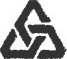 KooperativaVIENNA INSURANCE GROUP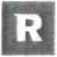 RENOMIA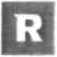 RENOMIANETWORKSmluvní ujednání RENOMIAObecná ujednániAplikace smluvních ujednáníPokud níže uvedená smluvní ujednání upravují výhradně takové druhy pojištění (např. pojištěni majetku, pojištění strojů a elektroniky, pojištění odpovědnosti za újmu apod.), které nejsou zahrnuty v rozsahu pojištění dle pojistné smlouvy, považují se taková smluvní ujednání pro danou pojistnou smlouvu za neplatná.R03. Informační povinnostInformační (oznamovací) povinnost pojištěného/pojistníka vůči pojistiteli je v případě právnické osoby plněna pouze prostřednictvím vedení společnosti a osob k plnění informační povinnosti vedením určených. Pro účely posouzení porušení informační (oznamovací) povinnosti pojištěného/pojistníka vůči pojistiteli se v případě právnické osoby vychází výhradně z jednání vedení společnosti a osob k plnění informační povinnosti vedením určených. Za vedení společnosti se považuje statutární orgán (příp. jeho členové) a osoby do svých funkcí statutárním orgánem jmenované.Ujednání k pojištění majetkuRPD1. Akceptace pojistných částekUjednává se, že ustanovení čl. 16 odst. 4) VPP P-100/14 se nevztahuje na případy, kdy bylo pojištění sjednáno na novou cenu a ke dni sjednání pojištění neodpovídaly sjednané pojistné částky pojištěných věcí jejich pojistné hodnotě. Pojistitel tedy akceptuje pojistné částky jako hodnotu věci nové ve smyslu pojistných podmínek.RPD2. Tolerance podpojištěníUjednává se, že odchylně od či 15 odst. 2) písm. h) VPP P-100/14, je pojistník a pojištěný povinen oznámit pojistiteli změnu pojistné hodnoty pojištěné věci nebo souboru věcí, zvýšila-li se v době trvání pojištění alespoň o 15 %, při nesplnění této povinnosti má pojistitel právo uplatnit podpojištění.Zvýší-li se pojistná hodnota pojištěné věci nebo souboru pojištěných věcí o méně než 15 %, nebude ve smyslu ustanovení čl. 15 odst. 2) písm. h) VPP P-100/14 pojistitelem požadován doplatek pojistného. Dojde-li k navýšení pojistné hodnoty pojištěné věci nebo souboru pojištěných věcí o více než 15 %, je pojistník povinen tuto skutečnost písemně oznámit pojistiteli prostřednictvím pojišťovacího makléře. Vyúčtování pojištění nově nabytého majetku bude prováděno za podmínek a sazeb dle této pojistné smlouvy.Dále se ujednává, že ustanovení ČL 22 odst. 2) VPP P-100/14 se ruší a nově zní:„Ustanovení odst. 1) neplatí, odpovídala-li v době sjednání pojištění pojistná částka pojistné hodnotě věci a pojistník neporušil povinnost oznámit pojistiteli zvýšení pojistné hodnoty pojištěné věci nebo souboru věcí alespoň o 15 % nebo jí odpovídající povinnost uloženou mu ve smlouvě."RPD5. Cizí věci užívané - plněni v nových cenách (I.)Ve smyslu ustanovení čl. 7 odst. 1) ZPP P-150/14 je pojistnou hodnotou cizích předmětů užívaných jejich nová cena (pojištění na novou cenu).RP05. Cizí věci užívané - plnění v nových cenách (II.)Ve smyslu ustanovení čl. 7 odst. 1) ZPP P-200/14 je pojistnou hodnotou cizích předmětů užívaných jejich nová cena (pojištění na novou cenu).RPD5. Cizí věcí užívané - plnění v nových cenách (III.)Ve smyslu ustanovení části 1. čl. 6 odst. l) ZPP P-700/14 je pojistnou hodnotou cizích předmětů užívaných jejich nová cena (pojištění na novou cenu).RPDx5. Tíha sněhu nebo námrazy - ostatní stavby (I.)Ujednává se, že se pojištění odchylně od čl. 2 odst. 2) písm. e) ZPP P150/14 vztahuje i na škody na pojištěných ostatních stavbách. Ujednání doložky DOB105 se pro toto pojištění použije obdobně. Dále se ujednává, že se ruší ustanovení ČL 1 odst. 7) věty druhé ZPP P-150/14.RPDx5. Tíha sněhu nebo námrazy - ostatní stavby (II.)Ujednává se, že se pojištění odchylně od části 2. ČL 9 odst. l) písm. h) ZPP P-700/14 vztahuje i na škody na pojištěných ostatních stavbách. Ujednání doložky D0B105 se pro toto pojištění použije obdobně.RPD6. Cizí věcí užívané - automatické pojištění v případě přechodu vlastnictví na pojištěnéhoVe smyslu ustanovení čl. 5 VPP P-100/14 pojištěné cizí věci, které pojištěný užívá na základě leasingových, nájemních či jiných smluv, zůstávají v případě převodu do vlastnictví pojištěného automaticky pojištěny v rozsahu sjednané pojistné smlouvy.RPD8. Spoluúčast - pojistná událost na více souborechV případě pojistné události vzniklé současně z téže příčiny na více pojištěných věcech v jednom místě pojištění se od celkové výše pojistného plnění z jedné pojistné události odečítá pouze ta spoluúčast, která je nejvyšší ze všech spoluúčastí sjednaných (vypočtených) pro každou pojištěnou věc postiženou takovou pojistnou událostí. To neplatí, je-li pro oprávněnou osobu výhodnější odečtení spoluúčastí sjednaných pro jednotlivé pojištěné věci postižené pojistnou událostí samostatně.RPD10. Náraz dopravního prostředku, pád stromu (i.)Ujednává se, že odchylně od čl. 2 odst. 1) písm. b) ZPP P-150/14 se pojištění vztahuje i na poškození nebo zničení pojištěné věci nárazem nebo pádem, tj. nárazem dopravního prostředku (vyjma letadel), jeho částí nebo jeho nákladu do pojištěné věci, pádem stromů, stožárů nebo jiných věcí, bez ohledu na to, zda jsou nebo nejsou součástí poškozené věci nebo součástí téhož souboru jako poškozená věc.RPD10. Náraz dopravního prostředku, pád stromu (II.)Ujednává se, že odchylně od části 2. čl. 9 odst. 1) písm. b) ZPP P-700/14 se pojištění vztahuje i na poškození nebo zničení pojištěné věci nárazem nebo pádem, tj. nárazem dopravního prostředku (vyjma letadel), jeho částí nebo jeho nákladu do pojištěné věci, pádem stromů, stožárů nebo jiných vlci, bez ohledu na to, zda jsou nebo nejsou součástí poškozené věci nebo součástí téhož souboru jako poškozená věc.RPD12. Zpětné vystoupení vody z kanalizačních potrubí (I.)Ve smyslu ZPP P-150/14 se ujednává, že pojištění pro případ pojistného nebezpečí povodeň i záplava se vztahuje i na škody způsobené zpětným vystoupnutím kapaliny z odpadního potrubí, které bylo způsobeno zahlcením venkovní kanalizace v důsledku atmosférických srážek, povodně nebo záplavy.RPD12. Zpětné vystoupení vody z kanalizačních potrubí (II.)Ve smyslu ZPP P-700/14 se ujednává, že pojištění pro případ pojistného nebezpečí povodeň i záplava se vztahuje i na škody způsobené zpětným vystoupnutím kapaliny z odpadního potrubí, které bylo způsobeno zahlcením venkovní kanalizace v důsledku atmosférických srážek, povodně nebo záplavy./Ujednání k pojištění odpovědnosti za újmuRTPL1. Právo na pojistné plněníBez ohledu na jakákoliv jiná ujednání zní čl. 6 odst. 1) písm. c), odst. 2) písm. c) a odst. 3) písm. c) ZPP P-600/14 následovně: ,,c) pojištěný za újmu odpovídá podle právního řádu jakéhokoliv státu světa vyjma Spojených států amerických a/nebo Kanady.V případě, že je pojistnou smlouvou pro některé pojištění sjednána územní platnost pojištění pro celý svět (vč. Spojených států amerických a/nebo Kanady), zní čl. 6 odst. 1) písm. c), odst. 2) písm. c) a odst. 3) písm. c) ZPP P-600/14 pro takové pojištění následovně: ,,c) pojištěný za újmu odpovídá podle právního řádu jakéhokoliv státu světa (vč. Spojených států amerických a/nebo Kanady).)e-li šetření pojistitele závislé na výsledku řízení před orgánem veřejné moci (zejména občanskoprávního nebo trestního soudního řízení, přestupkového nebo jiného správního řízení) nebo rozhodčího řízení, počne u práva na pojistné plnění z pojištění odpovědnosti za újmu promlčecí lhůta běžet nejdříve dnem právní moci rozhodnutí v takovém řízení. To však neplatí v případě, že pojištěný ve smyslu čl. 4 odst. 1) písm. a) ZPP P-60Q/14 bez zbytečného odkladu neoznámil pojistiteli, že poškozený proti němu uplatnil právo na náhradu újmy.RTPL2. Regresní nárokyV případě, že je proti pojištěnému, jakožto osobě, která újmu skutečně způsobila, uplatněn postih/regres takové újmy, považuje se tento postih/regres pro účely pojištění odpovědnosti za újmu za nárok, mající povahu shodnout s původním nárokem.RTPL4. Vada výrobku a vadně provedená práceZa součást výrobku se považuje také nahraný základní software nebo operační systém (vč. základních dat), který dodal pojištěný společně s výrobkem. V případě, že újma způsobena vadou výrobku má plně nebo částečně původ ve vadě takového základního softwaru nebo operačního systému, neuplatní se doložka DOB101 - Elektronická rizika.Pro vyloučení pochybností se ujednává, že se pojištění odpovědnosti za újmu způsobenou vadou výrobku vztahuje i na újmu vzniklou mimo oblast územní platnosti pojištění s výjimkou území USA nebo Kanady, pokud pojištěný nebo osoby jej zastupující v době úplatného nebo bezúplatného předání výrobku za účelem distribuce nebo používání nebo v době převedení vlastnického práva k němu nevěděli ani nemuseli vědět o skutečnosti, že se výrobek dostane mimo oblast územní platnosti pojištění.Pro vyloučení pochybností se dále ujednává, že se pojištění odpovědnosti za újmu způsobenou vadou vykonané práce, která se projeví po jejím předání, vztahuje i na újmu vzniklou mimo oblast územní platnosti pojištění s výjimkou území USA nebo Kanady, pokud pojištěný nebo osoby jej zastupující v době předání výsledků vykonané práce nevěděli ani nemuseli vědět o skutečnosti, že se výsledky vykonané práce dostanou mimo oblast územní platnosti pojištění.Tím nejsou dotčena ust. Čl. 6 odst. 2) písm. b) a c) a odst. 3) písm. b) a c) ZPP P-600/14.RTPL8. Křížová odpovědnostPro vyloučení pochybností a při zachování všech výluk se ujednává, že pojistitel z pojištění odpovědnosti za újmu uhradí i újmu, jejíž náhradu je pojištěný povinen poskytnout jinému pojištěnému uvedenému v téže pojistné smlouvě.RTPL12. Informační povinnost - HoldingInformace písemně poskytnuta pojistiteli před sjednáním pojištění (např. v dotazníku) týkající se výhradně pojištění odpovědnosti za újmu jednoho pojištěného, nebude pro účely odmítnutí nebo snížení pojistného plnění přisuzována jinému pojištěnému za předpokladu, že taková informace neměla vliv na podmínky, za jakých bylo pojištění pro tohoto jiného pojištěného sjednáno ani podstatný vliv na vznik pojistné události, její průběh, na zvětšení rozsahu jejích následků nebo na zjištění či určení výše pojistného plnění.RTPL14. Stavebně-montážní činnostPro vyloučení pochybností a při zachování všech výluk se ujednává, že se pojištění odpovědnosti za újmu vztahuje i na právním předpisem stanovenou povinnost pojištěného nahradit nemajetkovou újmu nebo škodu (újmu na jmění) uvedenou v čl. 1 ZPP P-600/14, za předpokladu, že byla způsobena jinému v souvislosti se stavebně-montážní činností pojištěného, je-li taková činnost pojištěného uvedena v listině přiložené k pojistné smlouvě.RTPL16. Výkon vlastnických práv, správa a provoz nemovité věciUstanovení čl. 1 odst. 6) ZPP P-600/14 se ruší a nově zní takto: „Pojištění se vztahuje i na povinnost pojištěného nahradit újmu vyplývající z vlastnictví, držby nebo jiného oprávněného užívání nemovitosti.".RTPL17a. Použité osobyPro vyloučení pochybností a při zachování všech výluk se ujednává, že se pojištění odpovědnosti za újmu vztahuje i na právním předpisem stanovenou povinnost pojištěného nahradit nemajetkovou újmu nebo škodu (újmu na jmění) uvedenou v ČL 1 ZPP P-600/14, za předpokladu, že byla způsobena jinému zmocněncem, zaměstnancem nebo jiným pomocníkem použitým pojištěným v souvislosti s činností nebo vztahem pojištěného, pro které je pojistnou smlouvou sjednáno pojištění. Tím není dotčeno ustanovení § 2914 věty druhé a 5 2917 občanského zákoníku.RTPL22. Odpovědnost za subdodávkyPro vyloučení pochybností a při zachování všech výluk se ujednává, že se pojištění odpovědnosti za újmu vztahuje i na právním předpisem stanovenou povinnost pojištěného nahradit nemajetkovou újmu nebo škodu (újmu na jmění) uvedenou v čl. 1 ZPP P-600/14 v případech, kdy pojištěný plní závazek/smluvní povinnost pomocí jiné osoby a odpovídá druhé smluvní straně ve smyslu $ 1935 občanského zákoníku tak, jako by plnil sám. Tím není dotčeno ustanovení § 2917 občanského zákoníku.KooperativaVIENNA INSURANCE GROUP	P - 520/14DODATKOVÉ POJISTNÉ PODMÍNKY PRO POJIŠTĚNÍ HOSPODÁŘSKÝCH RIZIKNásledující doložky z těchto dodatkových pojistných podmínek rozšiřují, upřesňují, případně vymezují ustanoveníZvláštních pojistných podmínek.Doložka DZ106 • Zásoby a jejich uloženi - Vymezení podmínek (1401)Zásoby musí být uskladněny s ohledem na jejich rozměry, povahu a odolnost proti fyzikálním a chemickým vlivům takovým způsobem, aby možnost jejich poškození byla minimalizována. Zásoby musí být uskladněny tak, aby byly chráněny před povětrnostními vlivy (zastřešení), bylo možné průběžně kontrolovat jejich stav a bylo možné je přemístit v případě ohrožení živelní událostí.Zásoby s omezenou dobou skladovatelnosti jsou předmětem pojištění pouze po dobu minimální trvanlivosti stanovené jejich výrobcem. Škoda vzniklá na zásobách po uplynutí doby minimální trvanlivosti pojistnou událostí není.Doložka DZ112 - Fotovoltaická elektrárna - Výluka (1401)Z pojištění dle ZPP P-150/14 nevzniká právo na plnění za škody všeho druhu vzniklé na fotovoltaické elektrárně, a to i pokudjde o příslušenství a stavební součásti budovy nebo ostatní stavby.Doložka DZ113 - Atmosférické srážky - Rozšíření rozsahu pojištěni (1401)Odchylně od čl. 2 ZPP P-150/14 se pojištění vztahuje i na poškození nebo zničeni pojištěné budovy nebo ostatní stavby nebo pojištěné věci v nich uložené vodou z přívalového deště, která vnikne do pojištěné budovy nebo ostatní stavby a poškodí nebo zničí pojištěné věci.Odchylně od čl. 2 ZPP P-150/14 se pojištění vztahuje i na poškození nebo zničení pojištěné budovy nebo ostatní stavby nebo pojištěné věci v nich uložené působením vody vzniklé táním sněhové nebo ledové vrstvy, která vnikne do pojištěné budovy nebo ostatní stavby a poškodí nebo zničí pojištěné věci.Pojištění se vztahuje i na poškození nebo zničení pojištěné budovy nebo ostatní stavby nebo pojištěné věci v nich uložené, kdy v důsledku sněhové nebo Ledové vrstvy svodem dešťové vody neodtéká roztátý sníh nebo led nebo svod dešťové vody nestačí odebírat vodu z přívalového deště, přičemž vnější plášť ani zastřešení pojištěné budovy nejeví známky poruchy, poškození nebo zhoršení své funkčnosti.Pojištění se nevztahuje na škody způsobené v důsledku vniknutí vody z přívalového deště do pojištěné budovy nebo ostatní stavby nedostatečně uzavřenými okny, venkovními dveřmi nebo neuzavřenými vnějšími stavebními otvory.Pojištění se dále nevztahuje na poškození nebo zničení budovy nebo ostatní stavby nebo věci normálními atmosférickými srážkami, s nimiž je třeba podle ročního období a místních poměrů počítat.Nárok na pojistné plnění nevzniká, jestliže pojištěná budova nebo ostatní stavba nebo pojištěná věc byla poškozena nebo zničena působením vlhkosti, hub nebo plísní v přímé souvislosti s vniknutím nebo prosáknutím vody z přívalového deště do pojištěné budovy nebo ostatní stavby.Pro účely pojištění dle této doložky se za přívalový déšť považuje déšť velké intenzity a obvykle krátkého trvání a malého plošného rozsahu, který způsobuje prudké rozvodnění malých toků a značné zatížení kanalizačních sítí. V případě škodné události je pro posouzení, zda se jednalo o přívalový déšť rozhodující údaj Českého hydrometeorologického úřadu.Pojištění se sjednává s maximálním ročním limitem pojistného plnění uvedeným v pojistné smlouvě.Doložka DZ114 - Nepřímý úder blesku - Rozšíření rozsahu pojištění (1404)Ujednává se, že odchylně od ZPP P-150/14 se pojištění vztahuje i na poškození nebo zničení elektrických a elektronických strojů, přístrojů a zařízení (včetně elektroinstalace na budovách nebo ostatních stavbách) přepětím, zkratem nebo indukcí v příčinné souvislosti s úderem blesku, při bouřkách, při spínání v napájecích sítích nebo při výboji statické elektřiny.Pojištění se sjednává se spoluúčastí a maximálním ročním limitem pojistného plnění uvedenými v pojistné smlouvě.Doložka DOZ101 - Předepsané způsoby zabezpečení pojištěných věcí(netýká se finančních prostředků a cenných předmětů) (1612)Tato doložka stanoví požadované způsoby zabezpečení pojištěných věcí proti krádeži s překonáním překážky v návaznosti na ujednání ZPP P-200/14 a stanoví odpovídající maximální limity pojistného plnění pro jednu a každou pojistnou událost.Obecné požadavky na způsoby zabezpečení pojištěných věcíPojištěný je povinen zajistit, aby v době pojistné události byly v závislosti na požadovaném způsobu uložení a zabezpečení pojištěných věcí v konkrétním případě:uzavírací a uzamykací mechanismy funkční,otevíratelné otvory, jako jsou okna, výlohy, světlíky aj., zevnitř uzavřeny, a pokud jsou otevíratelné zvenčí, i uzamčeny,dveře, vrata, vstupy, vjezdy apod. řádně uzavřeny a uzamčeny,ostatní otvory o velikosti 600 cm2 a větší zevnitř zneprůchodněny,poplachový zabezpečovací a tísňový systém (PZTS, dříve EZS) funkční a ve stavu střeženi,schránky a trezory řádně uzavřeny a uzamčeny.Pokud jsou klíče od dveří a vstupů uloženy v místě pojištění, ve kterém jsou uloženy pojištěné věcí, musí být tyto klíče uloženy (uschovány) v uzavřeném a uzamčeném trezoru nebo schránce, nebo v uzavřeném prostoru, který má shodné nebo vyšší zabezpečení ve srovnání s uzavřenými prostory, jejichž klíče jsou v něm uloženy. Musí být řádně uzavřen a uzamčen nebo trvale střežen fyzickou ostrahou (např. nepřetržitě obsluhovaná vrátnice). V opačném případě musí být tyto klíče uloženy mimo místo pojištění, ve kterém jsou pojištěné věci uloženy.Klíče od trezorů a schránek nesmí být uloženy (uschovány) v tomtéž místě pojištění, ve kterém jsou pojištěné věci uloženy.Další požadavky na uložení a zabezpečení pojištěných věcí podle jejich charakteru a hodnoty vztahující se k jednotlivým limitům pojistného plnění jsou uvedeny v následujících tabulkách 1. až 4.Nedílnou součástí této doložky je výklad pojmů uvedený v doložce DOZ105.Za pojištěné věcí se považují pojištěné zásoby, vlastní movité zařízení a vybavení, cizí předměty užívané, cizí předměty převzaté, věci umělecké, historické nebo sběratelské hodnoty a dokumentace.Bylo-li odcizeno mobilní elektronické zařízení z motorového vozidla, vzniká pojištěnému právo na plnění pouze v případě, pokud jsou současně splněny následující podmínky:motorové vozidlo, z něhož bylo zařízení odcizeno, bylo uzamčeno, mělo uzavřená okna a mělo pevnou střechu,odcizené zařízení bylo v době vzniku škody umístěno v zavazadlovém prostoru a nebylo zvnějšku viditelné, nebo bylo umístěno v uzamčené příruční schránce vozidla,škoda vznikla prokazatelně v době od 6.00 do 22.00 hod.; ustanovení tohoto písmene neplatí, pokud bylo motorové vozidlo odstaveno v uzamčené garáží nebo na hlídaném parkovišti.Pojištěné věcí uložené v uzavřeném prostoru typu „A".Tabulka č. 1 Další požadavky na způsoby zabezpečení proti krádeží s překonáním překážkyPojištěné věci uložené v uzavřeném prostoru typu „B".Tabulka č. 2 Další požadavky na způsoby zabezpečení proti krádeží s překonáním překážkyPojištěné věci uložené v uzavřeném prostoru typu „C"Tabulka č. 3 Další požadavky na způsoby zabezpečení proti krádeží s překonáním překážkyPojištěné věci uložené mimo uzavřený prostor na oploceném prostranstvíPojištění se vztahuje na škody vzniklé krádeží s překonáním překážky na věcech, u kterých je obvyklé vzhledem k jejich vlastnostem a charakteru (hmotnost, objem, druh materiálu apod.) uložení na oploceném prostranství. Pojištění se nevztahuje na škody vzniklé na cenných předmětech, věcech umělecké, historické nebo sběratelské hodnoty, dokumentaci, finančních prostředcích, ručním nářadí, výpočetní technice, elektronických zařízeních (pokud nejsou součástí nebo příslušenstvím jiné věcO apod.Tabulka č. 4 Další požadavky na způsoby zabezpečení proti krádeži s překonáním překážkyDoložka DOZ102 - Předepsané způsoby zabezpečení finančních prostředků a cenných předmětů (1606)Tato doložka stanoví požadované způsoby zabezpečení pojištěných věcí proti krádeží s překonáním překážky v návaznosti na ujednání ZPP P-200/14 a stanoví odpovídající maximální limity pojistného plnění pro jednu a každou pojistnou událost.Obecné požadavky na způsoby zabezpečení pojištěných věcíPojištěný je povinen zajistit, aby v době pojistné události byly v závislosti na požadovaném způsobu uložení a zabezpečení pojištěných věcí v konkrétním případě:uzavírací a uzamykací mechanismy funkční,otevíratelné otvory, jako jsou okna, výlohy, světlíky aj., zevnitř uzavřeny, a pokud jsou otevíratelné zvenčí, i uzamčeny,dveře, vrata, vstupy, vjezdy apod. řádně uzavřeny a uzamčeny,ostatní otvory o velikosti 600 cm2 a větší zevnitř zneprůchodněny,poplachový zabezpečovací a tísňový systém (PZTS, dříve EZS) funkční a ve stavu střežení,schránky a trezory řádně uzavřeny a uzamčeny.Pokud jsou klíče od dveří a vstupů uloženy v místě pojištění, ve kterém jsou uloženy pojištěné věci, musí být tyto klíče uloženy (uschovány) v uzavřeném a uzamčeném trezoru nebo schránce, nebo v uzavřeném prostoru, který má shodné nebo vyšší zabezpečení ve srovnání s uzavřenými prostory, jejichž klíče jsou v něm uloženy. Musí být řádně uzavřen a uzamčen nebo trvale střežen fyzickou ostrahou (např. nepřetržitě obsluhovaná vrátnice). V opačném případě musí být tyto klíče uloženy mimo místo pojištění, ve kterém jsou pojištěné věci uloženy.Klíče od trezorů a schránek nesmí být uloženy (uschovány) v tomtéž místě pojištění, ve kterém jsou pojištěné věci uloženy.Další požadavky na uložení a zabezpečení pojištěných věcí podle jejich charakteru a hodnoty vztahující se k jednotlivým limitům pojistného plnění jsou uvedeny v následujících tabulkách 1. a 2.6. Nedílnou součástí této doložky je výklad pojmů uvedený v doložce DOZ105.Finanční prostředky a cenné předměty uložené v uzavřeném prostoru typu „A".Tabulka č. 1 Další požadavky na způsoby zabezpečení proti krádeži s překonáním překážkyTabulka č. 2 Další požadavky na způsoby zabezpečení proti krádeží s překonáním překážkyDoložka DOZ104 - Loupež přepravovaných peněz nebo ceninPředepsané způsoby zabezpečeni peněz a cenin přepravovaných osobou provádějící přepravu (1401)Tato doložka stanoví požadované způsoby zabezpečení proti odcizení peněz nebo cenin, které přepravuje pojištěný nebo osoba jim pověřená, loupeží v návaznosti na ujednání ZPP P-200/14 a odpovídající limity pojistného plnění.Pojištěný je povinen zabezpečit přepravované peníze a ostatní ceniny tak, aby toto zabezpečení minimálně odpovídalo ujednáním této doložky.Další požadavky na způsob zabezpečení peněz a cenin přepravovaných pověřenou osobou jsou uvedeny dále v tabulce č. 1.Nedílnou součástí této doložky je výklad pojmů uvedený v doložce DOZ105.Tabulka č. 1 Další požadavky na způsoby zabezpečení proti Loupeži přepravovaných peněz nebo ceninDoložka DOZ105 • Předepsané způsoby zabezpečení - Výklad pojmů (1401)Všechny pojmy, které jsou v textu doložek způsobů zabezpečení tučně zvýrazněny, jsou definovány ve výkladu pojmů.Toto platí, pokud jinde není ujednáno jinak. Výklad pojmů je nedílnou součástí těchto doložek.U prvků mechanických zábranných prostředků uvedených v odst. 1. až 8. a části odst. 10. je požadováno, aby jejich bezpečnostní úroveň byla ověřena certifikátem shody, vydaným certifikačním orgánem akreditovaným Českým institutem pro akreditaci (dále jen „ČIA") nebo obdobným zahraničním certifikačním orgánem na základě zkoušek provedených akreditovanou zkušební laboratoří. Bezpečnostní úroveň výrobku je dána jeho zařazením do příslušné bezpečnostní třídy (dále jen „BT“) podle ČSN EN 1627 nebo dle předchozí ČSN P ENV 1627. Odpovídající je též zařazení výrobku do Pyramidy bezpečnosti (dále jen „PB"), pokud je k dispozici. Pokud není uvedeno jinak, požaduje pojistitel výrobky zařazené min. do BT 3.Nebude-li bezpečnostní úroveň výrobku ověřena certifikátem, popř. nebude-li tuto skutečnost možné ověřit, bude pojistitel za výrobky odpovídající výše uvedeným podmínkám považovat pouze takové, které splňují minimálně požadavky uvedené v odst. 1. až 8. a části odst. 10.V případě elektronického ovládání vstupů musí jednotlivé komponenty splňovat požadavky uvedené u příslušného limitu plnění pro mechanické zábranné prostředky a případně pro PZTS je-li vyžadován.Bezpečnostní cylindrická vložka je vložka zadlabacího zámku min. s překrytým profilem chránícím vložku před jejím překonáním tzv. vyhmatáním.Bezpečnostní dveře jsou dveře profesionálně vyrobené nebo upravené, s vícebodovým uzávěrem ovládaným bezpečnostním uzamykacím systémem, odolné proti vysazení. Mají tuhou a pevnou konstrukci zesílenou výztuhami, plechem nebo mříží. Případně jsou to dveře plné, opatřené bezpečnostním min. tříbodovým rozvorovým zámkem (uzamykání dveřního křídla min. do tří stran) ovládaným bezpečnostním přídavným zámkem, zábranami proti vysazení a vyražení nebo je jejich uzávěr řešen jako min. tříbodový rozvorový, ovládaný bezpečnostním uzamykacím systémem. Za bezpečnostní dveře jsou považována i vrata (vjezdy apod.) dostatečně tuhé a pevné konstrukce, zhotovená z plného plechu o min. tloušťce 3 mm s rámem z ocelového profilu o min. tloušťce 5 mm, která jsou odolná proti vysazení a vyražení, s min. tříbodovým rozvorovým uzávěrem ovládaným bezpečnostním uzamykacím systémem, u dvoukřídlých vrat musí být instalovány ochrany zástrčí proti jejich vyháčkování (např. visacím zámkem, příčnou závorou apod.).Bezpečnostní kování je kování, které chrání cylindrickou vložku před rozlomením a vytržením. Vnější štít bezpečnostního kování nesmí být demontovatelný z vnější strany dveří. Cylindrická vložka nesmí vyčnívat z kování více než 3 mm.Bezpečnostní kufřík je kufřík nebo kontejner, který je určen k přenosu nebo převozu finančních prostředků a cenných předmětů, je profesionálně zhotoven atestovaným výrobcem, má pevné stěny s rukojetí a je vybaven bezpečnostními doplňky (např. siréna, dýmovnice, barvicí moduly).Bezpečnostní min. tříbodový rozvorový zámek je samostatný bezpečnostním přídavným zámkem ovládaný systém uzamykající dveřní křídlo min. do tří stran a musí být připevněn z vnitřní strany dveří.Bezpečnostní přídavný zámek je doplňkový zámek s bezpečnostní cylindrickou vložkou a štítem, který zabraňuje rozlomení a odvrtání vložky, např. vrchní přídavný bezpečnostní zámek, dveřní závora. Přídavný zámek uzamyká dveře v jiném místě než hlavní zadlabací zámek a musí být připevněn z vnitřní strany dveří. U prosklených dveří musí být instalován takový přídavný zámek, který nelze z vnitřní strany ovládat bez klíčovým způsobem.Bezpečnostní visací zámek je visací zámek s tvrzeným třmenem, s bezpečnostní cylindrickou vložkou nebo s uzamykacím mechanismem odolným proti vyhmatání. Petlice i oka, jimiž procházejí třmeny visacích zámků, musí vykazovat mechanickou odolnost proti vloupání minimálně shodnou jako třmeny visacích zámků, pokud se jedná o uzamčení řetězu nebo lana, platí tato podmínka i pro ně. Petlice a oka musí být z vnější přístupové strany upevněny nerozebíratelným spojem.je-li požadován bezpečnostní visací zámek se zvýšenou ochranou třmenu, musí být instalován bezpečnostní visací zámek konstrukčně zhotovený tak, že vlastní těleso zámku chrání třmen před jeho napadením (třmen ukrytý v tělese zámku), nebo je instalován speciální ocelový kryt, chránící třmen i samotné těleso zámku.Bezpečnostní uzamykací systém je komplet, který tvoří bezpečnostní stavební (zadlabací) zámek, bezpečnostní cylindrická vložka a bezpečnostní kování. Kování nebo provedení bezpečnostní cylindrické vložky musí chránit vložku i proti odvrtání. Za bezpečnostní uzamykací systém lze považovat i elektromechanický zámek, který splňuje požadavky na odolnost proti překonání uvedené v tomto odstavci.Dozickým zámkem se rozumí zadlabací zámek, jehož uzamykací mechanismus je tvořen min. čtyřmi stavítky, která jsou ovládána jednostranně ozubeným klíčem.Dveřmi plnými se rozumí dveře, vrata, vjezdy (dále jen dveře) pevné konstrukce, zhotovené z materiálu odolného proti vloupání (dřevo, plast, kov, sklo a jejich kombinace) o minimální tloušťce 40 mm nebo dveře BT 2 podle ČSN EN 1627 nebo dle předchozí ČSN P ENV 1627. Dveře, které nevykazují dostatečnou odolnost proti vloupání (např. sololitové s výplní z papírové voštiny, dveře s výplní zhotovenou z palubek), musí být z vnitřní strany dodatečně zpevněny (např. celoplošně plechem o min. tloušťce 1 mm, ocelovými výztuhami, dodatečnou montáží další mechanicky odolné vrstvy), instalací mříže apod. ]e-li výplň kovová, musí být zhotovena z ocelového plechu min. tloušťky 1 mm.Prosklené dveře v případě požadavku pojistitele na zabezpečení jejich prosklených částí musí být zabezpečeny ve smyslu odst. 30.Dvoukřídlé dveře musí být zajištěny tak, aby obě křídla měla stejnou hodnotu odporu jako dveře jednokřídlé, a současně musí být zabezpečeny i proti tzv. vyháčkování (např. instalace pevných zástrčí na neotvíraném křídle dveří, které jsou zajištěny např. šroubem s maticí nebo visacím zámkem, ocelové čepy pevně zakotvené do dveřního rámu nebo zdivá, instalace příčné závory, instalace vzpěry neotvíraného křídla apod.).Dveřní rámy (zárubně) musí být spolehlivě ukotveny ve zdivu. Pokud dveře nejsou zapuštěny do zárubně, musí být opatřeny zábranami proti vysazení.11 Funkčním poplachovým zabezpečovacím a tísňovým systémem (dříve „elektrická zabezpečovací signalizace“ • „EZS"; dále jen „PZTS" se rozumí systém, který splňuje následující podmínky:Komponenty PZTS musí splňovat kritéria minimálně stupně zabezpečení 2 podle ČSN EN 50131-1, není-li požadován stupeň zabezpečení vyšší, a musí ho mít doložen certifikátem shody vydaným certifikačním orgánem akreditovaným ČIA nebo obdobným zahraničním certifikačním orgánem.Projekt a montáž PZTS musí být provedeny dle ČSN EN 50131-1 a ČSN CLC/TS 50131-7 v posledních platných zněních firmou, která má k těmto činnostem příslušná oprávnění; pokud není znám stupeň zabezpečení PZTS podle normy, může být uznán za vyhovující i PZTS, jehož technický stav a funkčnost individuálně posoudila odborná osoba určená pojistitelem. V případě napadení zabezpečeného prostoru nebo samotného PZTS musí být prokazatelným způsobem vyvolán poplach.Pokud je výstupní signál z PZTS vyveden na akustický hlásič, připouští se pouze instalace tzv. inteligentního hlásiče s vlastním zálohováním. Je-li umístěný na fasádě, pak v takové výši, aby byl obtížně napadnutelný, min. 3 m vysoko, chráněný před klimatickými vlivy, současně však dobře slyšitelný. Přívodní vodiče musí být chráněny před napadnutím (instalace pod fasádou, chránička apod.).Pojištěný je dále povinen trvale zabezpečit, aby provoz, údržba, kontroly a revize PZTS byly prováděny v souladu s návodem k obsluze a údržbě; pokud není stanoveno jinak, musí být minimálně jedenkrát za rok provedena prokazatelným způsobem komplexní kontrola vč. funkční zkoušky PZTS výrobcem nebo jím pověřenou servisní organizací.Při nesplnění uvedených povinnosti má pojistitel právo považovat PZTS za nefunkční.*> V současných normách jsou užívány angL zkratky JAS* pro poplachový zabezpečovací systém, ,MHAS'' pro poplachový zabezpečovací a tísňový systém, pHp. „HAS" pro poplachový tísňový systém.Funkčním oplocením se rozumí oplocení, které má ve všech místech požadovanou min. výšku (tedy i v místech, kde prochází oplocením např. potrubí vedené na povrchu), s maximálními otvory 6 x 6 cm a s případnou vrcholovou ochranou podle požadavku. Vzdálenost pevných opor (sloupů), jejich ukotvení a samotná montáž oplocení musí zabraňovat volnému vstupu, snadnému prolomení, podkopání a podlezení.Fyzickou ostrahou je osoba starší 18 let, plně svéprávná, bezúhonná, spolehlivá, fyzicky zdatná, psychicky odolná, která není pod vlivem alkoholu čí jiných omamných nebo psychotropních látek. Má požadovaný výcvik bezpečnostního a technického personálu a prošla odborným vzděláním a školením. Musí být vybavená vhodným obranným prostředkem a dále funkčním telefonem nebo jiným obdobným spojením umožňujícím přivolat pomoc a současně rádiovým prostředkem pro vzájemné dorozumívání. Tato osoba musí být prokazatelně seznámena s činnosti, kterou je nutné vykonávat, a s činností při hrozícím nebo jíž uskutečněném odcizení a pří ohlášení poplachového signálu. Ostraha musí vykonávat pravidelné pochůzky střeženého prostoru, o kterých musí být vedeny písemné záznamy. Střeží-li ostraha prostor, ve kterém jsou umístěny finanční prostředky a cenné předměty, pak nesmí mít klíče od trezoru ani od místnosti, v níž je trezor umístěn, popř. nesmí znát uzamykací kód trezoru.Hlídacím psem se rozumí pes nebo fena (dále jen „pes") vybraný ze služebních a pracovních plemen (např. německý ovčák, boxer, dobrman, velký knírač, rottweiler) anebo pes tato plemena svým vzhledem připomínající (tzn. bez prokázaného původu). Dále je požadováno, aby hlídací pes měl kohoutkovou výšku větší než 45 cm (vyloučení psů malých plemen, viz Národní zkušební řád ČMKU).Krátkou kulovou zbrani se pro účely pojištění rozumí krátká kulová zbraň kategorie B nebo kategorie A dle § 4 zákona č. 119/2002 Sb. ve znění pozdějších předpisů (zákon o střelných zbraních a střelivu).Místem s nepřetržitou službou se rozumí pracoviště s vyvedeným poplachovým signálem PZTS (světelný, akustický) ze střeženého prostoru. Na pracovišti musí být trvale přítomen pracovník určený k ostraze, který na základě aktivovaného poplachového signálu musí neprodleně provést nebo zabezpečit zásah proti narušiteli.Obranným prostředkem je zařízení, které slouží k osobní ochraně neozbrojeným způsobem a má pachatele odradit od útoku nebo ho paralyzovat (např. sprej, el. paralyzér).Oploceným prostranstvím se rozumí volné prostranství (areál, místo pojištění) celistvě ohraničené funkčním oplocením či pevnou bariérou; vstupy (dveře, vrata, vjezdy apod.) mají min. stejnou výšku jako požadované oplocení.Za věci uložené na oploceném prostranství se považuji i věci uložené ve skladovacích halách, jejich plášť je tvořen z lehkých konstrukcí, které neodpovídají uzavřenému prostoru typu A, B nebo C (např. plášť montovaný z plechů tloušťky do 0,6 mm, pláště plachtového typu - polyetylenové, z PVC, z gumotextilních materiálů apod.).Osobou doprovázející se rozumí osoba starší 18 let, plně svéprávná, bezúhonná, spolehlivá, fyzicky zdatná, psychicky odolná, která není pod vlivem alkoholu čí jiných omamných nebo psychotropních látek. Má požadovaný výcvik bezpeč-nostního a technického personálu a prošla odborným vzděláním a školením. Musí být vybavená obranným prostředkem nebo ozbrojená podle požadavku pojistitele.Pevnou bariérou se rozumí oplocení z pevného a neprůhledného materiálu, které má ve všech místech požadovanou min. výšku s případnou vrcholovou ochranou podle požadavku na zabezpečení. Vzdálenost pevných opor (sloupů), jejich ukotvení a samotná montáž oplocení musí zabraňovat volnému vstupu, snadnému prolomení, podkopání a podlezení.Poplachové přijímací centrum (dříve pult centralizované ochrany - „PCO", dále jen „PPC" **) je trvale obsluhované dohledové pracoviště, které pomocí Linek telekomunikační sítě, rádiově sítě, GSM či ISDN sítě nebo jiného obdobného přenosu přijímá informace týkající se stavů jednoho nebo více PZTS (zejména poplachové) o narušení zabezpečených prostor, zobrazuje, vyhodnocuje a archivuje tyto informace. Musí být trvale provozováno policií nebo koncesovanou soukromou bezpečnostní službou, mající pro tuto činnost oprávnění, která zajišťuje zásah v místě střeženého objektu s dobou dojezdu do 10 minut od přijetí poplachového signálu přenosovým zařízením PPC. Doba mezi přijímanými hlášeními kontrolních zpráv konkrétního PZTS střežícího objekt pojištění nesmí překročit 3 minuty, případné překročení této doby musí být kvalifikováno jako ztráta spojení s PZTS. V případě ztráty spojení PPC s PZTS musí být v PPC prokazatelným způsobem vyvolán poplach s následným zásahem v místě střeženého objektu.V současných normách je pro poplachové přijímací centrum užívána angl. zkratka „ARC".Schránkou se rozumí těžký kus nábytku, který je uzamčen cylindrickým nebo dozickým zámkem. Schránkou se rovněž rozumí příruční pokladna nebo bezpečnostní schránka, které jsou připevněny k těžkému kusu nábytku nebo k podlaze či ke zdi a které lze demontovat jen po jejich odemčení.Služebním psem se rozumí pes určený a vycvičený ke strážní a ochranné službě. Služební pes musí absolvovat příslušné zkoušky minimálně v rozsahu Zkoušky základního minima (ZMT) dle Zkušebního řádu Speciálního kynologického svazu „TART" (http://www.vycvikpsa.cz) nebo jiné zkoušky v obdobném doložitelném rozsahu. O vykonání těchto zkoušek musí být vedena písemná evidence formou zápisu do výkonnostní knížky psa nebo jiného obdobného certifikátu.Systém CCTV (kamerový systém) je systém skládající se z kamerových jednotek, paměti, monitorovacích zařízení a přidružených zařízení pro přenos a ovládací účely. Umožňuje dlouhodobého snímání obrazu, který je na příslušných médiích stabilně zaznamenáván a uchováván po stanovenou sjednanou dobu.Tísňový prostředek (např. tlačítko, lišta, kobereček apod.) je zařízení PZTS, jehož aktivací je generován tísňový poplachový signál nebo zpráva (např. v případě napadení).Trezorem se rozumí speciální úschovné objekty, jejichž odolnost proti vloupání je vyjádřena bezpečnostní třídou danou certifikátem shody s platnou normou ČSN EN 1143-1 a norem s ní souvisejících, který vydal certifikační orgán akreditovaný ČIA nebo obdobný zahraniční certifikační orgán. Za trezor se nepovažuje ohnivzdorná skříň.Trezor o hmotnosti do 100 kg musí být pevně zabudovaný do zdivá, podlahy nebo nábytku takovým způsobem, že jej lze odnést pouze po jeho otevření nebo po vybourání ze zdi či podlahy. Trezor musí být ukotven či zazděn v souladu s pokyny výrobce.Za uzamykací mechanismus se považuje mechanický klíčový zámek, mechanický kódový zámek, elektronický klíčový zámek nebo elektronický kódový zámek.Uzavřená kabela nebo kufřík musí být opatřena minimálně jedním uzávěrem nebo zámkem a nesmí být zhotovena z látky, silonu a obdobných měkkých materiálů.Za uzavřený osobní automobil je považován automobil s uzavřenou kovovou karoserií (kromě prosklených částí). Plátěné či výměnné střechy se nepřipouští. Během přepravy jsou všechna otevíratelná okna uzavřena a dveře uzamčeny.Uzavřeným prostorem se rozumí prostor, ve kterém jsou uloženy pojištěné věci a který pojistník nebo pojištěný užívá sám a po právu. Prvky zabezpečující uzavřený prostor musí být provedeny tak, že z vnější přístupové strany je nelze demontovat běžnými nástroji, jako jsou šroubováky, kleště, montážní klíče apod., a nelze je z vnější přístupové strany překonat bez destruktivních metod. Podle charakteru materiálu, ze kterého jsou provedeny ohraničující konstrukce příslušného uzavřeného prostoru (plášť tvořený stěnami, podlahou, stropem, střechou, vstupními dveřmi, okny atd.), se uzavřený prostor stavby nebo místnosti z hlediska odolnosti proti násilnému vniknutí rozlišuje na:Typ A, uzavřený prostor běžný - stavebně ohraničený prostor, který tvoří řádně uzavřená a uzamčená místnost nebo soubor místností. Stěny tohoto prostoru mají min. tloušťku 150 mm a jsou zhotoveny z plných cihel nebo z prostého betonu či železobetonu tloušťky min. 75 mm nebo tvořeny z jiného materiálu, avšak z hlediska mechanické odolnosti proti násilnému vniknutí ekvivalentního. Ekvivalentní možnost představují též stavební konstrukce, jejichž mechanická odolnost je doložena certifikátem shody s požadavky na BT 3 dle ČSN EN 1627 nebo předchozí ČSN P ENV 1627 (např. bezpečnostní sádrokarton). Stropy a podlahy musí vykazovat shodné vlastnosti.Typ B, uzavřený prostor typu Stánek, buňka - prostor s ohraničujícími konstrukcemi tvořenými rámem zhotoveným z ocelových profilů a nerozebíratelným pláštěm tvořeným plechem min. tloušťky 1 mm (nebo z jiných ekvivalentních materiálů kladoucích stejný odpor proti jejich násilnému překonání - např. lehké sendvičové panely). Jde např. o obytné, kancelářské nebo stavební buňky, kiosky, maringotky apod. Do tohoto typu uzavřeného prostoru patří též výrobní a skladové haly, které jsou opláštěný lehkými sendvičovými panely (většinou s vrstvami: vnější plech tloušťky 0,6 mm, tepelná izolace cca 20 mm, vnitřní plech tloušťky 0,4 mm).Typ C, uzavřený prostor vnitřní - stavebně ohraničený prostor, který tvoří řádně uzavřená a uzamčená místnost nebo soubor místností. Stěny tohoto prostoru mají tloušťku menší než 150 mm u cihlového zdivá nebo menší než 75 mm u zdivá z betonu či železobetonu. Jedná se zejména o vestavby uvnitř budov či hal (příčky z pórobetonu, dutých cihel, sádrokartonu, dřeva apod.). Stropy a podlahy musí vykazovat shodné vlastnosti.Speciální uzavřený prostor je stavebně ohraničený prostor, který tvoří řádně uzavřená a uzamčená místnost. Stěny tohoto prostoru mají min. tloušťku 300 mm a jsou zhotoveny z plných cihel nebo - z hlediska mechanické odolnosti - z jiného ekvivalentního materiálu. Stropy a podlahy musí vykazovat shodné vlastnosti.Za uzavřený prostor se nepovažuje prostor motorového vozidla.30, Zabezpečením prosklených částí oken, dveří a jiných technických otvorů s plochou větší než 600 cm2 se rozumí, že jakákoli okna, prosklené dveře nebo jejich částí, světlíky, větrací Šachty, výlohy, vitríny, prosklené stěny apod. s plochou větší než 600 cm1, které jsou níže než 2,5 m nad okolním terénem nebo 1,2 m od přístupové trasy (např. hromosvod, pevný požární žebřík, okno do nechráněného prostoru apod.), jsou zabezpečeny některým z dále uvedených způsobů:Funkční mříží, jejíž ocelové prvky (pruty) jsou z plného materiálu, min. průřezu 1 cm2, osová vzdálenost prutů mřížových ok max. 20x20 cm (nebo jiná vzdálenost nepřevyšující však hodnotu plochy čtverce 400 cm2, tedy např. 25x15 cm). Mříž musí být dostatečně tuhá, odolná proti roztažení, pruty spojeny nerozebíratelně (svařením, snýtováním), z vnější strany musí být pevně, nerozebíratelným způsobem ukotvena (zazděna, zabetonována, připevněna) ve zdi nebo neotevíratelném rámu okna (či jiného otvoru) minimálně ve čtyřech kotevních bodech do hloubky min. 80 mm. V případě odnímatelné mříže musí být mříž uzamčena čtyřmi bezpečnostními visacími zámky (viz odst. 7.) Mříž opatřená dveřními závěsy nebo mříž navíjecí musí být uzamčena jedním bezpečnostním uzamykacím systémem (viz odst. 8.) nebo dvěma bezpečnostními visacími zámky (viz odst. 7) nebo je navíjecí mříž vybavena mechanismem (např. u elektricky ovládané), který zabraňuje neoprávněné manipulaci a jejímu nadzvednuti Mříž a její příslušenství lze z vnější strany demontovat pouze hrubým násilím (kladivo, sekáč, pilka na železo, rozbrušovačka apod.).Nebude-li mříž splňovat výše uvedené požadavky, bude pojistitel za funkční mříž považovat pouze takovou mříž, která má mechanickou odolnost proti vloupání doloženou certifikátem a bude splňovat požadavky min. BT 3 podle ČSN EN 1627 nebo dle předchozí ČSN P ENV 1627.Výše uvedené požadavky platí i pro mříže instalované v prostoru vstupních otvorů (dveří).Funkční roletou z vlnitého plechu nebo z ocelových či hliníkových lamel v bezpečnostním provedení doloženém certifikátem, jež bude splňovat požadavky min. BT 3 podle ČSN EN 1627 nebo dle předchozí ČSN P ENV 1627. Požadavky na uzamčení rolety jsou shodné jako u výše uvedené mříže. Roletu a její příslušenství Lze z Vnější strany demontovat pouze hrubým násilím (kladivo, sekáč, pilka na železo, rozbrušovačka apod.).Funkční okenicí zajištěnou z vnitřního prostoru uzavíracími mechanismy včetně zabezpečení proti vyháčkování Ukotvení závěsů včetně jejich vlastní konstrukce, pokud jsou použity, musí být nerozebíratelně z vnější strany, zhotoveno z mechanicky pevné, tvrdé konstrukce. Okenici lze překonat z vnější strany pouze hrubým násilím (kladivo, sekáč, pilka, rozbrušovačka apod.).Bezpečnostním zasklením (bezpečnostním vrstveným sklem, sklem s dodatečně instalovanou bezpečnostní fólii, sklem s drátěnou vložkou), které musí vykazovat kategorii odolnosti, pokud není požadováno jinak, min, P2A podle ČSN EN 356. Jedná-li se o provedení s dodatečnou instalaci bezpečnostní fólie, musí být instalována na skle s min. tloušťkou dle certifikátu shody této fólie s požadavky na konkrétní kategorii odolnosti dle ČSN EN 356 (bývá min. 4 mm a více). Po montáži fólie na sklo musí zasklení vykazovat kategorii odolnosti, pokud není požadováno jinak, min. P2A dle ČSN EN 356. Fólii musí na sklo odborně instalovat firma, která má k této činnosti oprávnění. Fólie musí být nalepena na vnitřní stranu skla a musí zasahovat až na jeho okraj.Bezpečnostní úroveň výše uvedených výrobků musí být ověřena zkušební laboratoří akreditovanou ČIA nebo obdobným zahraničním certifikačním orgánem a doložena příslušným osvědčením (protokol o zkoušce).Funkčním P2TS s detektory reagujícími na rozbití skla (akustický detektor). Není-li u příslušného limitu plnění požadována současně i instalace PZTS, musí být instalován PZTS min. s vývodem poplachového signálu na akustický hlásič umístěný min. 3 m nad okolním terénem. PZTS musí splňovat požadavky uvedené výše v odst. 11.Doložka DST109 - Ponorná čerpadla nebo čerpadla v hlubinných studních - Výluka (1401)Pokud jsou pojištěna ponorná čerpadla nebo čerpadla v hlubinných studních, a to i jako součást strojního zařízení podle znění čl. 1 ZPP P-300/14, pojištění se nevztahuje na škody:vyvolané provozem bez vody,vzniklé následkem zborcení studny,vzniklé poškozením trubek sacího nebo výtlačného systému a stěn studny.Doložka DST111 - Výměna agregátů, opravy vinutí - Vymezení pojistného plnění (1401)Odchylně od čl. 8 ZPP P-300/14 se ujednává, že pokud oprava poškozené věci v důsledku pojistné události vyžaduje:převinutí cívek (nebo výměnu agregátů v důsledku škody na vinutí),opravu bloků, hlav motorů nebo kompresorů včetně jejich příslušenství,odečte pojistitel pří stanovení výše plnění i částku odpovídající opotřebení uvedených věcí, a to 10 % za každý ukončený rok provozu, z nákladů na opravu (nebo z hodnoty vyměněného agregátu), celkově však maximálně 60 % stanoveného plnění.Doložka DODP102 - Pojištění obecné odpovědnosti za újmu a pojištění odpovědnosti za újmu způsobenou vadou výrobku a vadou práce po předání - Základní rozsah pojištění (1612)Činností nebo vztahem podle čl. 1 odst. 1) ZPP P-600/14 jsou činnosti nebo vztahy vyplývající z takového předmětu podnikání, předmětu činnosti nebo účelu činnosti (dále jen „předmět podnikání") pojištěného, který je uveden v listině přiložené k pojistné smlouvě (např. živnostenský list, koncesní listina, výpis z obchodního rejstříku apod.).Pokud některý z předmětů podnikání pojištěného zahrnuje více oborů, podskupin apod. (dále jen „obory činnosti") - např. obory činností živnosti volné, považují se u něj za předmět podnikání pouze ty obory činnosti, které jsou výslovně uvedeny v pojistné smlouvě (vč. jejích příloh, přiložených Listin); nejsou-li obory činností v pojistné smlouvě výslovně uvedeny, považují se u něj za předmět podnikání pouze ty obory činnosti, které má pojištěný zapsány/uvedeny v příslušném předmět podnikání evidujícím rejstříku, registru nebo jiném informačním systému veřejné správy či obdobné veřejné evidenci ke dni sjednání pojištěni Ve smyslu Čl. 1 odst. 8) ZPP P-600/14 se pojištění vztahuje také na povinnost nahradit újmu způsobenou v souvislosti s činností nebo vztahem podle čl. 1 odst. 1) ZPP P-600/14 vadou výrobku a vadou vykonané práce, která se projeví po jejím předání. Ustanoveni čl. 1 odst. 6) ZPP P-600/14 se ruší a nově zní takto: „Pojištění se vztahuje i na povinnost pojištěného nahradit újmu vyplývající z vlastnictví, držby nebo jiného oprávněného užívání nemovitosti".Doložka DODP103 - Cizí věci převzaté - Rozšíření rozsahu pojištěni (1606)Pojištění se vztahuje i na povinnost nahradit újmu způsobenou na movité věd nebo zvířeti, které pojištěný převzal v souvislosti s činností nebo vztahem podle či. 1 odst. 1) ZPP P-600/14 za účelem provedení objednané činnosti.Toto připojištění se vztahuje i na povinnost nahradit újmu na motorových vozidlech, která pojištěný převzal za tím účelem, aby na nich provedl objednanou činnost/splnil závazek (např. provedl jejich opravu).Toto připojištění se však nevztahuje na povinnost nahradit újmu na motorových vozidlech, která pojištěný převzal za tím účelem, aby s jejich pomocí provedl objednanou činnost/splnil závazek (tj. na motorových vozidlech, která mají sloužit jako prostředek k provedení objednané činnosti/splnění závazku).Doložka DODP104 - Cizí věci užívané - Rozšíření rozsahu pojištěni (1401)Pojištění se vztahuje i na povinnost nahradit újmu způsobenou na movité věci nebo zvířeti, které pojištěný oprávněně užívá v souvislosti s činností nebo vztahem podle čl. 1 odst. 1) ZPP P-600/14, s výjimkou újmy způsobené na užívaném motorovém vozidle.Doložka DODP105 - Náklady zdravotní pojišťovny a regresy dávek nemocenského pojištěníRozšíření rozsahu pojištění (1401)Pojištění se vztahuje i na povinnost poskytnout:náhradu nákladů na hrazené služby vynaložené zdravotní pojišťovnou,regresní náhradu orgánu nemocenského pojištění v souvislosti se vznikem nároku na dávku nemocenského pojištěni, pokud taková povinnost vznikla v důsledku pracovního úrazu nebo nemoci z povolání, které utrpěl zaměstnanec pojištěného v souvislosti s činností nebo vztahem pojištěného podle čl. 1 odst. 1) ZPP P-600/14.Tyto náhrady se pro účely pojištění posuzují obdobně jako náhrada újmy a platí pro ně přiměřeně podmínky pojištění odpovědnosti za újmu.Doložka DODP106 - Křížová odpovědnost - Rozšíření rozsahu pojištění (1401)Odchylně od čl. 2 odst. 4) písm. c) ZPP P-600/14 se pojištění vztahuje i na újmu, jejíž náhradu je pojištěný povinen poskytnout právnické osobě, se kterou je majetkově propojen.Doložka DODP109 - Provoz pracovních strojů - Rozšíření rozsahu pojištění (1412)Odchylně od čl. 2 odst. 1) písm. b) ZPP P-600/14 se pojištění vztahuje i na povinnost pojištěného nahradit újmu způsobenou v souvislosti s vlastnictvím nebo provozem motorového vozidla sloužícího jako pracovní stroj, vč. újmy způsobené výkonem činnosti pracovního stroje.Pojištění se však nevztahuje na povinnost pojištěného nahradit újmu, pokud:v souvislosti se škodnou událostí bylo nebo mohlo být uplatněno právo na plnění z pojištění odpovědnosti za újmu (škodu) sjednaného ve prospěch pojištěného jinou pojistnou smlouvou (zejména z povinného pojištění odpovědnosti za újmu způsobenou provozem vozidla),jde o újmu, jejíž náhrada je předmětem povinného pojištění odpovědnosti za újmu způsobenou provozem vozidla, ale právo na plnění z takového pojištění nemohlo být uplatněno z důvodu, že:0 byla porušena povinnost takové pojištění uzavřít,ii) jde o vozidlo, pro které právní předpis stanoví výjimku z povinného pojištění odpovědnosti za újmu způsobenou provozem vozidla, neboiii) k újmě došlo při provozu vozidla na pozemní komunikaci, na které bylo toto vozidlo provozováno v rozporu s právními předpisy,jde o újmu, jejíž náhrada je právním předpisem vyloučena z povinného pojištění odpovědnosti za újmu způsobenou provozem vozidla, neboke vzniku újmy došlo při účasti na motoristickém závodě nebo soutěži nebo v průběhu přípravy na ně.Toto pojištění se pro případ újmy způsobené:výkonem činnosti pracovního stroje, která (újma) nemá původ v jeho jízdě,sjednává se sublimitem ve výši rovnající se limitu pojistného plnění pro pojištění odpovědnosti za újmu,jinak než v případě uvedeném pod písm. a)sjednává se sublimitem uvedeným pro účely pojištěni dle této doložky v pojistné smlouvě.Doložka DODP110 - Peněžitá náhrada nemajetkové újmy - ochrana osobnosti - Rozšíření rozsahu pojištění (1401)Odchylně od ČL 2 odst. 1) písm. j) a odst. 3) písm. e) a nad rámec čl. 1 ZPP P-600/14 se pojištění vztahuje též na povinnost pojištěného poskytnout peněžitou náhradu nemajetkové újmy v jiných případech, než jsou uvedeny v čl. 1 odst. 2) ZPP P-600/14, uloženou mu pravomocným rozhodnutím soudu z důvodu neoprávněného zásahu pojištěného do práva na ochranu osobnosti člověka nebo právní osobnosti právnické osoby, k němuž došlo v souvislosti s činností nebo vztahem pojištěného podle čl. 1 odst. 1) ZPP P-600/14.Mimo výluk a omezení pojistného plnění vyplývajících z příslušných ustanovení pojistné smlouvy a pojistných podmínek vztahujících se k pojištění odpovědnosti za újmu sjednanému pojistnou smlouvou se toto pojištění dále nevztahuje na povinnost k peněžité náhradě nemajetkové újmy způsobené:urážkou, pomluvou,sexuálním obtěžováním nebo zneužíváním,porušením práv z průmyslového nebo jiného duševního vlastnictví (např. práv na patent, práv z ochranných známek a průmyslových vzorů, práv na ochranu názvu právnické osoby a označení původu, práv autorských a práv s nimi souvisejících),při výkonu veřejné moci.Doložka DODP111 - Čisté finanční škody - k pojištění obecné odpovědnosti za újmuRozšíření rozsahu pojištění (1704)Nad rámec čl. 1ZPP P-600/14 se pojištění obecné odpovědnosti za újmu vztahuje i na právním předpisem stanovenou povinnost pojištěného nahradit čistou finanční škodu, tj. újmu na jmění, kterou je možno vyjádřit v penězích a která vznikla jinak, než jako:škoda způsobená na věci jejím poškozením, zničením nebo ztrátou,škoda způsobená usmrcením, ztrátou nebo zraněním zvířete,následná finanční škoda vznikli jako přímý důsledek újmy na životě nebo zdraví člověka, věci nebo zvířeti.Mimo výluk a omezení pojistného plnění vyplývajících z příslušných ustanovení pojistné smlouvy a pojistných podmínek vztahujících se k pojištění odpovědnosti za újmu sjednanému pojistnou smlouvou se toto pojištění dále nevztahuje na povinnost nahradit čistou finanční škodu způsobenou:vadou výrobku a vadou vykonané práce, která se projeví po jejím předání,prodlením se splněním smluvní povinnosti, nedodržením lhůt nebo termínů,s výjimkou lhůt stanovených právním předpisem, soudem nebo jiným orgánem veřejné moci,porušením takové povinností, která byla dohodnuta nebo převzata nad rámec povinností stanovených přímo v právním předpisu, vč. právně závazných technických norem (přísněji, v širším rozsahu),vadou činnosti auditora, znalce, advokáta, notáře, likvidátora, samostatného likvidátora pojistných událostí, dražebníka, exekutora nebo poskytovatele zdravotních služeb,vadou projektové, konstrukční, návrhářské, grafické, vyměřovací či zaměřovači, výzkumné, zkušební, anaLytické, testovací, kontrolní, dozorové, revizní, informační, poradenské, konzultační, účetní, plánovací, zprostředkovatelské, tlumočnické či překladatelské činnosti, jakékoli duševní tvůrčí činností nebo činnosti spočívající v zastupování, oceňování majetku, správě majetku (včetně finančních hodnot) nebo vymáháni pohledávek,v souvislosti s jakoukoli finanční či platební transakcí, včetně obchodování s cennými papíry či jejich dražby,v souvislosti s úschovou finančních hodnot,v souvislosti s výkonem funkce člena statutárního nebo kontrolního orgánu právnické osoby,porušením práv z průmyslového nebo jiného duševního vlastnictví (např. práv na patent, práv z ochranných známek a průmyslových vzorů, práv na ochranu názvu právnické osoby a označení původu, práv autorských a práv s nimi souvisejících),poskytováním software nebo hardware, Činností související se zpracováním nebo poskytováním dat, hostingovými a souvisejícími činnostmi nebo webovými portály,porušením povinnosti mlčenlivosti.Bez ohledu na jakákoli jiná ujednání (např. dle doložky DODP106 - Křížová odpovědnost), s výjimkou výslovně v pojistné smlouvě ujednaného odchylného ujednání právě od tohoto ujednání této doložky, neuhradí pojistitel z tohoto pojištění škodu, jejíž náhradu je pojištěný povinen poskytnout subjektům uvedeným v čl. 2 odst. 4) písm. a) až c) ZPP P-600/14.Doložka DODP113 - Znečištění životního prostředí - Rozšíření rozsahu pojištění (1401)Odchylně od čl. 2 odst. 1) písm. t) ZPP P-600/14 se pojištění vztahuje i na právním předpisem stanovenou povinnost pojištěného nahradit újmu způsobenou znečištěním životního prostředí, a to bez ohledu na to, zda újmu způsobila nebo nezpůsobila náhlá a nahodilá porucha ochranného zařízeniOdchylně od Čl. 2 odst. 1) písm. s) ZPP P-600/14 se toto pojištění vztahuje i na právním předpisem stanovenou povinnost pojištěného nahradit újmu způsobenou v souvislosti s nakládáním s nebezpečnými chemickými látkami nebo přípravky nebo nebezpečnými odpady.Škodnou událostí se pro účely tohoto pojištění rozumí náhlá, nahodilá, mimořádná, částečně nebo zcela neovladatelná, časově a prostorově ohraničená událost (skutečnost), která vznikla v souvislosti s činností nebo vztahem pojištěného specifikovanými pojistnou smlouvou, a která by mohla být důvodem vzniku práva na pojistné plnění.Nastalo-li následkem škodné události znečištění životního prostředí, poskytne pojistitel nad rámec čl. 1 ZPP P-600/14 pojistné plnění i v rozsahu přiměřených, účelně vynaložených nákladů (s použitím metod známých v době, kdy se začalo s opatřeními) na zamezení, odstraněni a/nebo neutralizování jakéhokoliv úniku nebo šíření nebezpečné látky, ke kterému došlo nebo dochází následkem škodné událostí, pokud z něj bezprostředně hrozí vznik újmy na životě, zdraví nebo majetku fyzických nebo právnických osob odlišných od pojištěného, na kterou se vztahuje pojištění odpovědností za újmu sjednané pojistnou smlouvou. Odchylně od čl. 5 odst. 2) až 4) ZPP P-600/14 je pojistitel povinen poskytnout pojistné plnění z tohoto pojištění za předpokladu, že jsou současně splněny následující podmínky:škodná událost nastala v době trvání tohoto pojištění,první projev první újmy vzniklé v důsledku této škodné události nastal v době trvání tohoto pojištění,pojištěný zjistit, že došlo k této škodné události, do 72 hodin od jejího vzniku,první újma způsobená znečištěním životního prostředí nastala do 72 hodin od vzniku této škodné události,pojištěný oznámil pojistiteli neprodleně, nejpozději však do 30 dnů od vzniku této škodné události:0 vynaložení nákladů na zamezení, odstranění a/nebo neutralizování jakéhokoliv úniku nebo šíření nebezpečné látky, ke kterému došlo nebo dochází následkem této škodné události, nebo ii) nárok na náhradu újmy uplatněný poškozeným proti pojištěnému,pojištěný uplatnil nárok na plnění proti pojistiteli do 30 dnů po oznámení ve smyslu písm. e), nebude-li mezi pojistitelem a pojištěným dohodnuto jinak.Mimo výluk a omezení pojistného plnění vyplývajících z příslušných ustanovení pojistné smlouvy a pojistných podmínek vztahujících se k pojištění odpovědnosti za újmu sjednanému pojistnou smlouvou se toto pojištění dále nevztahuje na povinnost pojištěného nahradit újmu způsobenou:poškozením, zničením nebo ztrátou majetku, který je součástí přírodního nebo kulturního dědictví;změnou, poškozením nebo zničením charakteristických prvků krajiny; vyhynutím živočišného nebo rostlinného druhu,změnou, poškozením nebo zničením přirozeného stavu nebo vlastností složek životního prostředí (např. ovzduší, povrchových a podzemních vod, hornin, půdy, fauny a flory, ekosystémů), které nejsou ve vlastnictví žádné fyzické ani právnické osoby,na planě rostoucích rostlinách a volně žijících živočiších,nenáhlým, pozvolným nebo postupným působením nebezpečných látek nebo běžným vlivem provozu na okolí (např. déletrvajícím ukládáním kalů a sedimentů vzniklých po zpracování odpadních vod),znečištěním životního prostředí z doby před vznikem škodné události (staré zátěže),v důsledku porušení obecně závazných norem a opatření vydaných k tomu oprávněnými orgány, pokud toto porušení bylo nebo s přihlédnutím ke všem okolnostem mohlo být známo pojištěnému, statutárnímu orgánu nebo jeho členu nebo kompetentním řídícím pracovníkům pojištěného před vznikem škodné události,v důsledku špatného technického stavu, nedostatečně nebo vadně provedené údržby, pokud tyto skutečnosti byly nebo s přihlédnutím ke všem okolnostem mohly být známy pojištěnému, statutárnímu orgánu nebo jeho členu nebo kompetentním řídícím pracovníkům pojištěného před vznikem škodné události,v důsledku používání technologického zařízení na nakládání s odpady či ochranného zařízenípo skončení doby jeho použitelnosti deklarované výrobcem nebo jiným k tomu oprávněným subjektem,tak, že nemohla být zjištěna v době, kdy nastala škodná událost, neboť to tehdejší stav vědeckých a technických znalostí neumožňoval,tak, že její úhrady lze dosáhnout z jiného pojištění pojištěného, a to v rozsahu plnění z tohoto jiného pojištění,v důsledku závažné havárie ve smyslu platných právních předpisů.Pro vyloučení všech pochybností se ujednává, že toto pojištění se nevztahuje na jakoukoli odpovědnost, povinnost a/nebo náklady vyplývající ze z. č. 167/2008 Sb., o předcházení ekologické újmě a o její nápravě a o změně některých zákonů, a/nebo Směrnice Evropského parlamentu a Rady 2004/35/ES o odpovědnosti za životní prostředí v souvislosti s prevencí a nápravou škod na životním prostředí a/nebo obdobných platných právních předpisů.Doložka DODP130 - Věci zaměstnanců - Rozšíření rozsahu pojištěni (1603)Pojištění obecné odpovědnosti za újmu se vztahuje i na povinnost pojištěného nahradit škodu vzniklou zaměstnanci pojištěného na movité věci při plnění pracovních úkolů nebo v přímé souvislosti s ním.Doložka DOB101 - Elektronická rizika - Výluka (1401)Ujednává se, že se pojištění nevztahuje na jakákoli poškození, následné škody, ztrátu užitné hodnoty, náklady, nároky a výdaje preventivní i jiné, jakékoli povahy přímo i nepřímo plynoucí nebo způsobené, ať plně nebo částečně:užíváním, zneužitím, selháním fungování internetu, kterékoli vnitřní nebo soukromé sítě, internetové stránky, internetové adresy nebo podobného zařízení či služby,jakýmikoli daty nebo jinými informacemi umístěnými na internetové stránce nebo podobném zařízení,projevem jakéhokoli počítačového viru nebo obdobného programu,jakýmkoli elektronickým přenosem dat nebo jiných informací,jakýmkoli porušením, zničením, zkreslením, zborcením, narušením, vymazáním nebo jinou ztrátou čí poškozením dat, programového vybavení, programovacího souboru či souboru instrukcí jakéhokoli druhu,ztrátou možnosti využívání dat nebo omezením funkčnosti dat, kódování, programů, programového vybavení jakéhokoli počítače či počítačového systému nebo jiného zařízení závislého na jakémkoli mikročipu nebo vestavěném logickém obvodu, včetně výpadku činnosti na straně pojištěného,jakýmkoli porušením, ať úmyslným nebo neúmyslným, duševních majetkových práv (např. ochranné známky, autorského práva, patentu apod.).Výše uvedené výluky se však neuplatní, vznikne-li z výše uvedených příčin následné poškození nebo zničení pojištěné věci některým z pojistných nebezpečí: požární nebezpečí, náraz nebo pád, kouř, povodeň nebo záplava, vichřice nebo krupobití, sesuv (tj. sesouvání půdy, zřícení skal nebo zemin, sesouvání nebo zřícení lavin), zemětřesení, tíha sněhu nebo námraza nebo vodovodní nebezpečí, je-li předmět pojištění proti takovému pojistnému nebezpečí v pojistné smlouvě pojištěn.Doložka DOB103 - Výklad pojmů pro účely pojistné smlouvy (1401)Aerodynamickým třeskem se rozumí hlukem doprovázená ničivá tlaková vlna vyvolaná letícím tělesem při překročení hranice rychlosti zvuku.Agregovaná pojistná částka je údaj, který vyjadřuje pojistnou hodnotu souboru pojišťovaných věcí a sjednává se v případě pojištění souboru věcí.Celkovou pojistnou částku tvoří součet pojistných částek jednotlivých věcía sjednává se v případě pojištění výčtu jednotlivých věcí a součtu jejich hodnot.Za cenné předměty se považují:drahé kovy, perly a drahokamy a předměty z nich vyrobené,drobné luxusní předměty, jejichž hodnota přesahuje 15 000 Kč za jeden kus (hodiny, plnicí pera, brýle apod.); za cenné předměty se nepovažuje elektronika.6.7.8.9.10.11.12.13.14.15.16.17. 19.20.21.22.23.24.25.26.27.28.29.30.31.Za finanční prostředky se považují:peníze, tj. platné tuzemské i cizozemské bankovky a mince,ceniny, tj. poštovní známky, kolky, losy, jízdenky a kupony MHD, dobíječi kupony do mobilních telefonů, dálniční známky, stravenky apod.,platební karty a jiné obdobné dokumenty, cenné papíry, vkladní a šekové knížky.Cizí předměty převzaté jsou movité předměty, které pojištěný uvedený v pojistné smlouvě převzal při poskytování služby na základě smlouvy, objednávky nebo zakázkového listu.Data jsou strojně nebo elektronicky zpracovatelné informace.Dodavatelem se rozumí jakýkoli dodavatel, výrobce, prodejce, zhotovitel nebo zpracovatel komponentů, zboží nebo surovin, a to jak specifikovaný či nespecifikovaný, který má vůči pojistníkovi (pojištěnému) závazky vyplývající ze sjednaného smluvního vztahu.Dopravní nehoda je událost v provozu na pozemních komunikacích, například havárie nebo srážka, která se stala nebo byla započata na pozemní komunikaci a při níž dojde k usmrcení nebo zranění osoby nebo ke škodě na majetku v přímé souvislosti s provozem vozidla v pohybu.Dopravní prostředek je motorové nebo nemotorové vozidlo určené k přepravě osob nebo materiálu.Elektronické zařízení je zařízení, které pro svou funkci využívá elektronické prvky.Expert je odborník na danou problematiku, oprávněný podle příslušného právního předpisu vydávat písemné posudky a stanoviska.Franšíza časová je časový úsek specifikovaný několika pracovními dny. Právo na pojistné plnění vzniká jen tehdy, je-li provoz zařízení přerušen déle než po tento počet pracovních dní. Pracovním dnem se rozumí časové období, kdy je zařízení běžně v provozu.Franšíza integrální se od plnění neodečítá, do její výše se však pojistné plnění neposkytuje. Může být vyjádřena pevnou částkou, procentem, časovým úsekem nebo jejich kombinaci.Franšíza odčetná (spoluúčast) se vždy odečítá od celkové výše pojistného plnění. Do její výše se pojistné plnění neposkytuje. Oprávněná osoba se franšízou odčetnou (spoluúčastí) podílí na pojistném plnění. Může být vyjádřena pevnou částkou, procentem, časovým úsekem nebo jejich kombinaciIntegrální časová franšíza je časový úsek specifikovaný několika pracovními dny. Právo na pojistné plnění vzniká jen tehdy, je-li přerušeni provozu pojištěného delší než tento počet pracovních dní ]e-li však přerušeni provozu pojištěného delší než tento počet pracovních dní, nemá integrální časová franšíza vliv na výši pojistného plnění Za kapalínu z vodovodních zařízení se považuje voda, topná, klimatizační a hasicí média.Kouř je směs plynných a v ní rozptýlených tuhých produktů hoření.Krádeží s překonáním překážky se rozumí krádež, u které jsou příslušným orgánem veřejné moci nebo na základě znaleckého posudku zjištěny stopy prokazující, že se pachatel zmocnil pojištěné věci některým dále uvedeným způsobem:do místa, ve kterém byla věc uložena, se dostal tak, že jej prokazatelně zpřístupnil nástroji, které nejsou určeny k jeho řádnému otevíráni,v místě, ve kterém byla věc uložena, se prokazatelně skryl a po jeho uzamčení se věci zmocnil,místo, ve kterém byla věc uložena, otevřel klíčem nebo obdobným prostředkem, jehož se neoprávněně zmocnil krádeží nebo Loupeží.Krupobitím se rozumí pád kousků ledu vytvořených v atmosféře.Limitem pojistného plnění se rozumí dohodnutá horní hranice plnění. Sjednat lze:maximální roční limit pojistného plněni pro všechny pojistné události nastalé v jednom pojistném roce,limit pojistného plněni pro jednu pojistnou událost.Není-li sjednán limit pojistného plnění pro jednu pojistnou událost, považuje se sjednaný maximální roční Limit pojistného plnění i za Limit pojistného plnění pro jednu pojistnou událost.Loupeží se rozumí zmocnění se věci za použití násilí nebo pohrůžky bezprostředního násilí proti pojištěnému, jeho zaměstnanci nebo jiné osobě jimi pověřené.Maximální roční limit pojistného plnění (MRLP) je horní hranicí pojistného plnění v souhrnu ze všech pojistných událostí vzniklých v jednom pojistném roce. ]e-li pojištění sjednáno na dobu kratší než jeden pojistný rok je MRLP horní hranici pojistného plnění v souhrnu ze všech pojistných událostí vzniklých za dobu trvání pojištění.Mobilní elektronické zařízení je elektronické zařízení, které je určeno převážně pro práci v terénu a je bud přenosné, nebo pevně Instalované ve vozidle.Motorovými vozidly jsou osobní a nákladní motorová vozidla s přidělenou státní poznávací nebo registrační značkou, jakož i návěsy a přívěsy k těmto vozidlům s přidělenou státní poznávací značkou nebo registrační značkou.Nádrž je zčásti otevřený nebo uzavřený prostor o obsahu nejméně 2001 určený ke skladování tekutin nebo sypkých hmot. Nárazem nebo zřícením letadla se rozumí dopad pilotovaného dopravního prostředku, jeho části nebo nákladu na pojištěnou věc.Následná škoda je škoda způsobená přerušením nebo omezením provozu z důvodu vzniku věcné škody.Za názorný model se považuje funkční i nefunkční model stroje nebo zařízení sloužící k výuce nebo demonstraci funkce. Výjimku tvoří názorné modely vyráběné sériově specializovaným výrobcem pro obecné použití ve školství a odborných kurzech.Neoprávněným užíváním pojištěné věci se rozumí neoprávněné zmocnění se pojištěné věci v úmyslu ji přechodně užívat. Neprodejný výstavní exponát je taková věc, která nenavazuje na běžný program výrobce, nebude jako taková dále prodávána a není servisně zajištěna.32. Neprodejný vzorek je takový výrobek nebo soubor výrobků, které nejsou ve srovnatelné podobě dostupné na trhu, takže není stanovena jejich cena.33 Neproporcionální vícenáklady jsou vícenáklady vznikající jednorázově pří výpadku zařízení, které nepřetrvávají po celou dobu ručení (např. náklady na přizpůsobení programů náhradnímu zařízení, náklady na transport datových nosičů, náklady na instalaci náhradního zařízení).Nosiče dat jsou paměťová média na strojně zpracovatelné informace.Odběratelem se rozumí jakýkoli odběratel, specifikovaný či nespecifikovaný, vůči němuž má pojistník (pojištěný) závazky vyplývající z písemně sjednaného smluvního vztahu.Ochranným zařízením se rozumí zařízení sloužící k ochraně před škodlivým působením par, teplot, plynů, záření apod. na životní prostředí. Nahodilou poruchou ochranného zařízení se rozumí porucha způsobená takovou vnitřní závadou zařízení, jejímuž vzniku pojištěný nemohl zabránit.Oplocení je ostatní stavba sloužící k ohraničení daného prostoru. Jeho funkcí je bránit pohybu osob a věcí z daného prostoru ven a dovnitř nebo může mít pouze funkci okrasnou.Opotřebením se rozumí přirozený úbytek hodnoty věci způsobený stárnutím, popř. užíváním. Výši opotřebení ovlivňuje také ošetřování nebo udržování věci.39 Loupeží přepravovaných peněz nebo cenin se rozumí pojištění sjednané pro případ odcizení peněz nebo cenin, které přepravuje pojištěný nebo osoba jím pověřená, loupeží.Povodní se rozumí přechodné výrazné zvýšení hladiny vodních toků nebo jiných povrchových vod, při kterém voda již zaplavuje místo pojištění mimo koryto vodního toku. Povodní je i stav, kdy voda z určitého území nemůže dočasně přirozeným způsobem odtékat nebo její odtok je nedostatečný, případně je zaplavováno území při soustředěném odtoku srážkových vod.Požár je oheň, který vznikl mimo určené ohniště nebo který určené ohniště opustil a který se vlastní silou rozšířil nebo byl pachatelem úmyslně rozšířen. Požárem není působení užitkového ohně a jeho tepla, žhnutí a doutnání s omezeným přístupem vzduchu ani působení tepla při zkratu v elektrickém vedení nebo el. zařízení, pokud se hoření vzniklé zkratem dále nerozšířilo.Proporcionální vícenáklady jsou vícenáklady vznikající při výpadku zařízení, které přetrvávají po celou dobu ručení (např. nájemné za techniku či najaté prostory, zvláštní mzdové náklady za práci přesčas, o svátcích a za zvláštní personál).Prototyp je výrobek zhotovený pro ověření skutečné funkčnosti předpokládané projektem, který není určen k prodeji.Provozuschopný stav nastává tehdy, jakmile je po ukončení zkušebního provozu (je-li vyžadován) věc na místě pojištění připravena k zahájení provozu nebo se na místě pojištění již v provozu nachází.Přenosným elektronickým zařízením se rozumí takové zařízení, které je určeno převážně pro práci v terénu a je buď přenosné, nebo odnímatelně instalované ve vozidle. Za přenosné zařízení se nepovažují kalkulátory, diáře, mobilní telefony, pagery, kamery a fotoaparáty, navigační systémy (GPS) a mobilní komunikační zařízení s výjimkou notebooků a tabletů.46 Přímým úderem blesku se rozumí přímé a bezprostřední působení energie blesku nebo teploty jeho výboje na věci Škoda vzniklá úderem blesku musí být zjistitelná podle viditelných destrukčních účinků na věci nebo na budově, v níž byla věc v době pojistné události uložena. Úderem blesku není dočasné přepětí v elektrorozvodné nebo komunikační síti, k němuž došlo v důsledku působení blesku na tato vedení.Průvodními jevy požáru se rozumí teplo a zplodiny hoření vznikající při požáru a dále působení hasební látky použité při zásahu proti požáru.Příslušenstvím stroje jsou zařízení a prostředky spojené se strojem, které jsou po technické stránce nezbytné pro činnost stroje podle jeho účelu. Za příslušenství stroje se nepovažují data.49 Příslušenstvím věci jsou věci, které patří vlastníku věci hlavní a jsou jím určeny k tomu, aby se s hlavní věcí trvale užívaly.Rekonstrukce dat je pro účely tohoto pojištění nový vstup dat ze záložních nosičů dat nebo nový vstup dat provedený manuálně z původních dokumentů.Za sdružený živel se považuje požární nebezpečí, náraz nebo pád, kouř, povodeň nebo záplava, vichřice nebo krupobití, sesuv (tj. sesouvání půdy, zřícení skal nebo zemin, sesouvání nebo zřícení lavin), zemětřesení, tíha sněhu nebo námraza, vodovodní nebezpečí.52 Sesedáním půdy se rozumí klesání zemského povrchu směrem do středu Země v důsledku působení přírodních sil nebo lidské činnosti53. Sesouváním nebo zřícením lavin se rozumí jev, kdy se masa sněhu nebo ledu náhle uvede do pohybu a řítí se do údolí.54 Sesouváním půdy, zřícením skal nebo zemin se rozumí pohyb hornin z vyšších poloh svahu do nižších, ke kterému dochází působením přírodních sil nebo lidské činnosti při porušení podmínek rovnováhy svahu. Sesouváním půdy není klesání zemského povrchu do centra země v důsledku působení přírodních sil nebo lidské činnosti Za sesouvání půdy se dále nepovažuje pokles rovinatého terénu nebo změny základových poměrů staveb, např. promrzáním, sesycháním, podmáčením půdy bez porušení rovnováhy svahu.Součástí věci je všechno, co k ní podle její povahy patří a nemůže být odděleno bez toho, aniž se tím věc znehodnotí.Strojní zařízení je souhrn několika vzájemně (technologicky a konstrukčně) spojených strojů a mechanismů určených na plnění předepsaných funkcí.Sublimitem pojistného plnění se rozumí horní hranice plnění v rámci sjednaného limitu pojistného plněníŠkodný průběh je poměr mezi vyplaceným plněním a zaplaceným pojistným za hodnocené období specifikované v pojistné smlouvě vyjádřený v procentech. Od vyplaceného plnění pojistitel odečítá přijaté regresy.*7	'Škody způsobené jadernými riziky jsou škody vzniklé:z ionizujícího zařízení nebo kontaminacemi radioaktivitou z jakéhokoli jaderného paliva nebo jaderného odpadu anebo ze spalování jaderného paliva,z radioaktivního, toxického, kontaminujícího nebo jiného působení jakéhokoli nukleárního zařízení, reaktoru nebo nukleární montáže nebo nukleárního komponentu,z působení jakékoli zbraně využívající atomové nebo nukleární štěpení, syntézu nebo jinou podobnou reakci, radioaktivní síly nebo materiály.Škodou vzniklou v důsledku kybernetických nebezpečí se rozumí škoda způsobená:užíváním, zneužitím nebo selháním internetu, kterékoli vnitřní nebo soukromé sítě, internetové stránky, internetové adresy nebo podobného zařízení Či služby,jakýmikoli daty nebo jinými informacemi umístěnými na internetové stránce nebo podobném zařízení,projevem jakéhokoli počítačového viru nebo obdobného programu,jakýmkoli elektronickým přenosem dat nebo jiných informací,jakýmkoli porušením, zničením, zkreslením, zborcením, narušením, vymazáním nebo jinou ztrátou či poškozením dat, programového vybavení, programovacího souboru či souboru instrukcí jakéhokoli druhu,ztrátou možnosti využíváni dat nebo omezením funkčnosti dat, kódování, programů, programového vybavení jakéhokoli počítače či počítačového systému nebo jiného zařízení závislého na jakémkoli mikročipu nebo vestavěném logickém obvodu, včetně výpadku činností na straně pojištěnéhoTaveninou se stává jakákoli hmotná substance, která je při běžných teplotách v tuhém stavu a působením tepla přechází do stavu tekutého (např. sklo, kovy, litina, ocel, čedič).Tíhou sněhu nebo námrazy se rozumí destruktivní působení jejich nadměrné hmotnosti na konstrukce budov. Za nadměrnou se považuje taková tíha sněhu nebo námrazy, která se v dané oblasti místa pojištění běžně nevyskytuje. Za škody způsobené tíhou sněhu nebo námrazy se nepovažuje působení rozpínavosti ledu a prosakování tajícího sněhu nebo ledu.Ukončením činností pojištěného se rozumí zánik jeho oprávnění k podnikatelské činnostiUžíváním věci se rozumí stav, kdy pojištěný má věc ve své dispozici a může využívat její užité vlastnosti, a to i formou braní jejích plodů a užitků (požívání věd).Věcí sloužící provozu pojištěného se rozumí věd, které mají hmotnou podstatu a které jsou užívány pojištěným k podnikatelské činnosti, a dále věd, které mají hmotnou podstatu a které slouží pojištěnému k zajištění chodu provozu.Za věci sloužící provozu pojištěného se však nepovažují přístupové cesty (silnice, mosty, schodiště, výtahy, apod.) nacházejíc se mimo místo pojištění.Vichřicí se rozumí dynamické působení hmoty vzduchu, která se pohybuje rychlostí 20,8 m/s a vyšší. Za škodu způsobenou vichřicí se dále považují i škody způsobené vržením jiného předmětu vichřicí na věc.Vodovodním zařízením se rozumí:potrubí pro přívod, rozvod a odvod vody včetně armatur a zařízení na ně připojených,rozvody topných a klimatizačních systémů včetně těles a zařízení na ně připojených.Za vodovodní zařízení se nepovažují střešní žlaby a vnější dešťové svody.Výbavou se rozumí základní výbava dodávaná k danému typu stroje nebo věci výrobcem, jakož i výbava předepsaná právní normou. Za výbavu stroje se nepovažují data.Výbuchem se rozumí náhlý ničivý projev tlakové sily spočívající v rozpínavosti plynů nebo par. Výbuchem se dále rozumí prudké vyrovnání tlaku (imploze). Výbuchem není aerodynamický třesk nebo výbuch ve spalovacím prostoru spalovacího motoru a jiných zařízení, ve kterých se energie výbuchu cílevědomě využívá.Výměnné nosiče dat jsou nosiče dat, které nejsou pevnou součástí zařízení výpočetní techniky, např. diskety, optické disky, výměnné disky, magnetooptické disky, magnetické pásky.Výrobkem se rozumí hmotná movitá věc, která byla vyrobena, vytěžena, vypěstována nebo jinak získána a je určena k uvedení na trh za účelem prodeje, nájmu nebo jiného použití, bez ohledu na stupeň jejího zpracování, a to i tehdy, je-li součástí nebo příslušenstvím jiné movité nebo nemovité věci Za výrobek se považuje také ovladatelná přírodní síla, která je určena k uvedení na trh, například elektřina.Záplavou se rozumí vytvoření souvislé vodní plochy, která po určitou dobu stojí nebo proudí v místě pojištění.Zatajením věci se rozumí přivlastnění si věcí, která se dostala do moci pachatele nálezem, omylem nebo jinak bez svolení pojištěného.Zemětřesením se rozumí otřesy zemského povrchu vyvolané pohyby zemské kůry, dosahující intenzity alespoň 6. stupně mezinárodní stupnice MSK - 64, udávající makroseizmické účinky zemětřesení, a to v místě pojištění (nikoli v epicentru).Znečištěním životního prostředí se rozumí poškození životního prostředí či jeho složek (např. kontaminace půdy, hornin, ovzduší, povrchových a podzemních vod, živých organismů - flóry a fauny). Za újmu způsobenou znečištěním životního prostředí se považuje i následná újma, která vznikla v příčinné souvislosti se znečištěním životního prostředí (např. úhyn ryb a zvířat v důsledku kontaminace vod, zničení úrody plodin v důsledku kontaminace půdy), Kontaminací se rozumí jakékoli zamořeni, znečištění či jiné zhoršeni jakosti, bonity, kvality jednotlivých složek životního prostředí.Znovuzřízením věcí se rozumí dosažení stavu, v jakém se věc nacházela před pojistnou události Za odpovídající náklad se považuje:u staveb částka, kterou je třeba obvykle vynaložit k vybudování novostavby téhož druhu, rozsahu a kvality v daném místě, včetně nákladů na zpracování projektové dokumentace,u movitých věci částka, kterou je třeba vynaložit na obnovu věci nebo částka, kterou je třeba vynaložit na výrobu nové věci stejného druhu a kvality v daném místě; určující je ta částka, která je ze zjištěných částek nižší.Ztrátou věci se rozumí stav, kdy osoba oprávněná s věd disponovat pozbyla nezávisle na své vůli možnost s ní disponovat.Doložka DOB104 - Demolice, suť - Rozšířeni pojistného plnění (1401)Pojistitel z pojištění dle této doložky uhradí kromě zachraňovacích nákladů (čL 13 odst. 2) VPP P-100/14) účelně vynaložené náklady z již nastalé pojistné události z jiného pojistnou smlouvou sjednaného pojištění na demolici/rozebrání pojištěných věcí movitého nebo nemovitého charakteru zničených touto událostí, na vyklízení nebo odklízení těchto věcí, jejich zbytků či suti a náklady na jejich uložení na nejbližší vhodnou skládku nebo na provedení jejich odpovídající likvidace v nejbližším vhodném místě, včetně nákladů na jejich odvoz na takové místo (skládku), dále jen „demoliční náklady".Demoliční náklady uhradí pojistitel pouze v případě, že pojištěné věci shledal neopravitelnými nebo jejich demolici/ rozebrání nařídil po pojistné události orgán státní správy z důvodů bezpečnostních.Demoliční náklady uhradí pojistitel pouze v případě, že zničení pojištěných věcí bylo zapříčiněno některým z dále uvedených pojistných nebezpečí, je-li pro takové pojistné nebezpečí pojištěná věc pojištěna: požární nebezpečí, náraz nebo pád, kouř, povodeň nebo záplava, vichřice nebo krupobití, sesuv, tj. sesouváním půdy, zřícením skal nebo zemin, sesouváním nebo zřícením lavin, zemětřesením, tíhou sněhu nebo námrazy (pouze pro škody na pojištěných budovách), vodovodním nebezpečím.Pojištění se sjednává na první riziko ve smyslu či. 23 odst. 1) písm. a) VPP P-100/14.Doložka DOB106 - Bonifikace - Vymezení podmínek (1401)Nárok na přiznání bonifikace ve výši uvedené v předmětné pojistné smlouvě vzniká při dosažení stanoveného škodného průběhu, jehož výše je uvedena v příslušném článku předmětné pojistné smlouvy, a to v hodnoceném období.Škodný průběh je průměr mezi vyplaceným plněním (vč. rezervy na škody vzniklé, nahlášené, ale v době výpočtu škodného průběhu nevyplacené) a zaplaceným pojistným za hodnocené období specifikované v předmětné pojistné smlouvě vyjádřený v procentech. Od vyplaceného plnění pojistitel odečítá přijaté regresy.Na bonifikaci stanovenou v předmětné pojistné smlouvě nemá pojistník nárok, pokud v předchozím hodnoceném období byl škodný průběh z předmětné smlouvy vyšší než 55 % nebo pojištění z této pojistné smlouvy v dalším pojistném roce nepokračuje.Uplatnit nárok na bonifikaci lze do šesti měsíců po uplynutí hodnoceného období. Na základě žádosti vyhodnotí pojistitel škodný průběh za účelem stanovení nároku na bonifikaci, nejdříve však tři měsíce po uplynutí hodnoceného období.Podmínkou pro vyplacení bonifikace je uhrazení předepsaného pojistného za hodnocené období. Nárok na bonifikaci nevznikne při ukončení platností pojistné smlouvy před uplynutím jednoho pojistného roku.Pojistitel započte bonifikaci ve prospěch neuhrazeného předpisu pojistného následujícího pojistného roku nebo na dlužnou splátku pojistného, případně poukáže jednorázově bonifikací pojistníkovi do tří měsíců ode dne, kdy o ni pojistník požádal, nejdříve však tří měsíce po uplynutí hodnoceného období.V případě, že pojistník po uzavření hodnoceného období uplatní nárok na plnění z pojistné události v takové výši, která zpětně ruší nárok na bonifikaci nebo mění výši bonifikace, sníží pojistitel plnění z pojistné události o částku odpovídající přeplacené bonifikaci, nebo pojistník vrátí celou bonifikací nebo část odpovídající přeplatku.Doložka DOB107 - Definice jedné pojistné události pro pojistná nebezpečí povodeň, záplava, vichřice, krupobití (1401)Ujednává se, že škody způsobené katastrofickými pojistnými nebezpečími povodeň nebo záplava nastalé z jedné příčiny během 72 hodin, vichřicí nebo krupobitím nastalé z jedné příčiny během 48 hodin se považují za jednu pojistnou událost. Netýká se pojištění přerušení nebo omezení provozu. V případě vzniku takové jedné pojistné události na více místech pojištění se od celkové výše pojistného plnění za pojistnou událost odečítá pouze ta spoluúčast, která je nejvyšší ze všech spoluúčastí sjednaných a následně vypočtených pro jednotlivá místa pojištění postižená touto pojistnou událostí.Doložka DODC101 - Poškozeni vnějšího kontaktního zateplovacího systému (zateplení fasády) ptactvem, hmyzem a hlodavci - Rozšíření rozsahu pojištění (1401)Odchylně od čl. 2 ZPP P-200/14 se pojištění vztahuje i na poškození nebo zničení vnějšího kontaktního zateplovacího systému pojištěné budovy nebo ostatní stavby, pojištěné proti živelním nebezpečím touto pojistnou smlouvou, způsobené destruktivní činností hlodavců, ptactva čí drobného hmyzu.Pro účely pojištění podle této doložky se za vnější kontaktní zateplovací systém rozumí vnější tepelně izolační kompozitní systém s tepelnou izolací z pěnového polystyrenu nebo z minerální vlny a s konečnou povrchovou úpravou omítky nebo omítky a nátěrem.Pojištění se sjednává na novou cenu.Pojištění se nevztahuje na poškození vnějšího zateplovacího systému trusem nebo jiným znečištěním.Pojištění se nevztahuje na jakékoliv následné škody spojené s tímto pojistným nebezpečím.Pojištění se sjednává se spoluúčastí a maximálním ročním limitem pojistného plnění uvedenými v pojistné smlouvě.Doložka DODC102 - Malby, nástřiky nebo polepeni - Rozšíření rozsahu pojištěni (1401)Odchylně od ČL 3 odst. 1) písm. a) ZPP P-200/14 se ujednává, že se pojištění vztahuje i na škody způsobené malbami, nástřiky (např. spreji a barvami) nebo polepením vnějších částí pojištěných ostatních staveb.Pojištění se sjednává se spoluúčastí a maximálním ročním Limitem pojistného plnění uvedenými v pojistné smlouvě.Pořč.Předmět pojištěnípojistná částka 10)spoluúčast5)pojištění se sjednává na cenu*)l)MRLP 3) první riziko 2)MRLP 3)Pořč.Předmět pojištění(Kč)(Kč)(Kč)(Kč)1.soubor vlastních a cizích budov a ostatních staveb, vč. stavebních součástí a příslušenství1000 0005000*)nesjednává senesjednává se1.s výjimkou budov a ostatních staveb svěřených pojištěnému k hospodaření zřizovatelem, pojištěných v rámci pojistné smlouvy zřizovatele Statutárního, města Liberecs výjimkou budov a ostatních staveb svěřených pojištěnému k hospodaření zřizovatelem, pojištěných v rámci pojistné smlouvy zřizovatele Statutárního, města Liberecs výjimkou budov a ostatních staveb svěřených pojištěnému k hospodaření zřizovatelem, pojištěných v rámci pojistné smlouvy zřizovatele Statutárního, města Liberecs výjimkou budov a ostatních staveb svěřených pojištěnému k hospodaření zřizovatelem, pojištěných v rámci pojistné smlouvy zřizovatele Statutárního, města Liberecs výjimkou budov a ostatních staveb svěřených pojištěnému k hospodaření zřizovatelem, pojištěných v rámci pojistné smlouvy zřizovatele Statutárního, města Liberecs výjimkou budov a ostatních staveb svěřených pojištěnému k hospodaření zřizovatelem, pojištěných v rámci pojistné smlouvy zřizovatele Statutárního, města Liberec2.soubor zásob3000 0005000*)nesjednává senesjednává se3.soubor vlastních movitých zařízení a vybavení a cizích předmětů užívaných17 200 0005000*)nesjednává senesjednává se3.vč. pojištěni strojů uvedených v čL II, bodu 2.6. této pojistné smlouvy (mimo věcí pojištěných samostatně)vč. pojištěni strojů uvedených v čL II, bodu 2.6. této pojistné smlouvy (mimo věcí pojištěných samostatně)vč. pojištěni strojů uvedených v čL II, bodu 2.6. této pojistné smlouvy (mimo věcí pojištěných samostatně)vč. pojištěni strojů uvedených v čL II, bodu 2.6. této pojistné smlouvy (mimo věcí pojištěných samostatně)vč. pojištěni strojů uvedených v čL II, bodu 2.6. této pojistné smlouvy (mimo věcí pojištěných samostatně)vč. pojištěni strojů uvedených v čL II, bodu 2.6. této pojistné smlouvy (mimo věcí pojištěných samostatně)4.soubor vlastních movitých zařízení a vybavení a cizích předmětů užívaných dle specifikace1050 0005000*)nesjednává senesjednává se4.specifikace - kancelářská a výpočetní technika, vč. zvukové, osvětlovací a jevištní techniky aspecifikace - kancelářská a výpočetní technika, vč. zvukové, osvětlovací a jevištní techniky aspecifikace - kancelářská a výpočetní technika, vč. zvukové, osvětlovací a jevištní techniky aspecifikace - kancelářská a výpočetní technika, vč. zvukové, osvětlovací a jevištní techniky aspecifikace - kancelářská a výpočetní technika, vč. zvukové, osvětlovací a jevištní techniky aprojektorů5.soubor věcí vnesených a odloženýchnesjednává se5000*)100 000nesjednává sePořČ.Předmět pojištěnípojistná částka 10)spoluúčast5)pojištění se sjednává nacenu*)l)MRLP 3) první riziko 2)MRLP 3)PořČ.Předmět pojištění(Kč)(Kč)(Kč)(KČ)6.parkovací automaty a měnička peněz650 0005000*)nesjednává senesjednává se7.soubor vlastních finančních prostředků a cenných předmětů (uzamčené v trezorech, pokladnách a park. automatech)nesjednává se5000*)700 000nesjednává se8.vlastní věcí umělecké, historické nebo sběratelské hodnotynesjednává se1000*)530 000nesjednává se9.model ledního medvěda v životní velikosti38 0001000*)nesjednává senesjednává seMísto pojištění: EvropaMísto pojištění: EvropaMísto pojištění: EvropaMísto pojištění: EvropaMísto pojištění: EvropaMísto pojištění: EvropaMísto pojištění: EvropaRozsah pojištění: sdružený živelRozsah pojištění: sdružený živelRozsah pojištění: sdružený živelRozsah pojištění: sdružený živelRozsah pojištění: sdružený živelRozsah pojištění: sdružený živelRozsah pojištění: sdružený živelPojištění se řídl VPP P-100/14, ZPP P-150/14 a doložkami DZ113, D0B101, DOB103, D0B107Pojištění se řídl VPP P-100/14, ZPP P-150/14 a doložkami DZ113, D0B101, DOB103, D0B107Pojištění se řídl VPP P-100/14, ZPP P-150/14 a doložkami DZ113, D0B101, DOB103, D0B107Pojištění se řídl VPP P-100/14, ZPP P-150/14 a doložkami DZ113, D0B101, DOB103, D0B107Pojištění se řídl VPP P-100/14, ZPP P-150/14 a doložkami DZ113, D0B101, DOB103, D0B107Pojištění se řídl VPP P-100/14, ZPP P-150/14 a doložkami DZ113, D0B101, DOB103, D0B107Pojištění se řídl VPP P-100/14, ZPP P-150/14 a doložkami DZ113, D0B101, DOB103, D0B107PořČ.Předmět pojištěnípojistná částka 10)spoluúčast5)pojištění se sjednává na cenu *)DMRLP 3) první riziko 2)MRLP 3)(Kč)(Kč)(Kč)(Kč)soubor vlastních mobilních1.elektronických zařízení vč. kamer a fotoaparátů a vč. příslušenství160 0005000*)nesjednává senesjednává sePoznámky: zvláštní ujednání, viz článek V této pojistné smlouvyPoznámky: zvláštní ujednání, viz článek V této pojistné smlouvyPoznámky: zvláštní ujednání, viz článek V této pojistné smlouvyPoznámky: zvláštní ujednání, viz článek V této pojistné smlouvyPoznámky: zvláštní ujednání, viz článek V této pojistné smlouvyPoznámky: zvláštní ujednání, viz článek V této pojistné smlouvyPoznámky: zvláštní ujednání, viz článek V této pojistné smlouvyPořč.Předmět pojištěnípojistná částka 10)spoluúčast5)pojištění se sjednává na cenu*)l)MRLP 3) první riziko 2)MRLP 3)Pořč.Předmět pojištění(Kč)(Kč)(Kč)(Kč)i.soubor vlastních a cizích budov a ostatních staveb, vč. stavebních součástí a příslušenstvínesjednává se1000*)100 000nesjednává se2.soubor zásobnesjednává se1000*)250 000nesjednává sePořč.Předmět pojištěnípojistná částka 10)spoluúčast5)pojištění se sjednává na cenu*)l)MRLP 3) první riziko 2)MRLP 3)Pořč.Předmět pojištění(Kč)(Kč)(Kč)(Kč)3.soubor vlastních movitých zařízení a vybavení a cizích předmětů užívanýchnesjednává se1000*)330 000nesjednává se3.vč. pojištění strojů uvedených v čL II, bodu 2.6. této pojistné smlouvy (mimo věcí pojištěných samostatně)vč. pojištění strojů uvedených v čL II, bodu 2.6. této pojistné smlouvy (mimo věcí pojištěných samostatně)vč. pojištění strojů uvedených v čL II, bodu 2.6. této pojistné smlouvy (mimo věcí pojištěných samostatně)vč. pojištění strojů uvedených v čL II, bodu 2.6. této pojistné smlouvy (mimo věcí pojištěných samostatně)vč. pojištění strojů uvedených v čL II, bodu 2.6. této pojistné smlouvy (mimo věcí pojištěných samostatně)vč. pojištění strojů uvedených v čL II, bodu 2.6. této pojistné smlouvy (mimo věcí pojištěných samostatně)4.soubor vlastních movitých zařízení a vybavení a cizích předmětů užívaných dle specifikacenesjednává se5000*)500 000nesjednává se4.specifikace - kancelářská a výpočetní technika, vč. zvukové, osvětlovací a jevištní techniky a projektorůspecifikace - kancelářská a výpočetní technika, vč. zvukové, osvětlovací a jevištní techniky a projektorůspecifikace - kancelářská a výpočetní technika, vč. zvukové, osvětlovací a jevištní techniky a projektorůspecifikace - kancelářská a výpočetní technika, vč. zvukové, osvětlovací a jevištní techniky a projektorůspecifikace - kancelářská a výpočetní technika, vč. zvukové, osvětlovací a jevištní techniky a projektorůspecifikace - kancelářská a výpočetní technika, vč. zvukové, osvětlovací a jevištní techniky a projektorů5.soubor věcí vnesených a odloženýchnesjednává se1000*)100 000nesjednává se6.parkovací automaty a měnička peněznesjednává se1000*)150 000nesjednává se7.soubor vlastních finančních prostředků a cenných předmětů (uzamčené v trezorech, pokladnách a park. automatech)nesjednává se1000*)700 000nesjednává se8.vlastní věci umělecké, historické nebo sběratelské hodnotynesjednává se1000*)40 000nesjednává se9vzácní a draví ptácinesjednává seviz rozpisna obvyklou cenu100 000nesjednává se9spoluúčast pro případ odcizení vzácných a dravých ptáků- 5 % pro případ odcizení pojištěného ptáka v ceně nepřevyšující částku 35 000 Kč (za jednoho), -10 % pro případ odcizení pojištěného ptáka v ceně převyšující částku 35 000 Kč (za jednoho)spoluúčast pro případ odcizení vzácných a dravých ptáků- 5 % pro případ odcizení pojištěného ptáka v ceně nepřevyšující částku 35 000 Kč (za jednoho), -10 % pro případ odcizení pojištěného ptáka v ceně převyšující částku 35 000 Kč (za jednoho)spoluúčast pro případ odcizení vzácných a dravých ptáků- 5 % pro případ odcizení pojištěného ptáka v ceně nepřevyšující částku 35 000 Kč (za jednoho), -10 % pro případ odcizení pojištěného ptáka v ceně převyšující částku 35 000 Kč (za jednoho)spoluúčast pro případ odcizení vzácných a dravých ptáků- 5 % pro případ odcizení pojištěného ptáka v ceně nepřevyšující částku 35 000 Kč (za jednoho), -10 % pro případ odcizení pojištěného ptáka v ceně převyšující částku 35 000 Kč (za jednoho)spoluúčast pro případ odcizení vzácných a dravých ptáků- 5 % pro případ odcizení pojištěného ptáka v ceně nepřevyšující částku 35 000 Kč (za jednoho), -10 % pro případ odcizení pojištěného ptáka v ceně převyšující částku 35 000 Kč (za jednoho)spoluúčast pro případ odcizení vzácných a dravých ptáků- 5 % pro případ odcizení pojištěného ptáka v ceně nepřevyšující částku 35 000 Kč (za jednoho), -10 % pro případ odcizení pojištěného ptáka v ceně převyšující částku 35 000 Kč (za jednoho)10.model ledního medvěda v životní velikosti38 0001000*)nesjednává senesjednává se10.pro případ odcizení se za překonání překážky považuje překonání konstrukčního upevněnípro případ odcizení se za překonání překážky považuje překonání konstrukčního upevněnípro případ odcizení se za překonání překážky považuje překonání konstrukčního upevněnípro případ odcizení se za překonání překážky považuje překonání konstrukčního upevněnípro případ odcizení se za překonání překážky považuje překonání konstrukčního upevněnípro případ odcizení se za překonání překážky považuje překonání konstrukčního upevněníMísta pojištění: EvropaMísta pojištění: EvropaMísta pojištění: EvropaMísta pojištění: EvropaMísta pojištění: EvropaMísta pojištění: EvropaMísta pojištění: EvropaRozsah pojištění: pojištění pro případ odcizení (s výjimkou loupeže přepravovaných peněz nebo cenin)Rozsah pojištění: pojištění pro případ odcizení (s výjimkou loupeže přepravovaných peněz nebo cenin)Rozsah pojištění: pojištění pro případ odcizení (s výjimkou loupeže přepravovaných peněz nebo cenin)Rozsah pojištění: pojištění pro případ odcizení (s výjimkou loupeže přepravovaných peněz nebo cenin)Rozsah pojištění: pojištění pro případ odcizení (s výjimkou loupeže přepravovaných peněz nebo cenin)Rozsah pojištění: pojištění pro případ odcizení (s výjimkou loupeže přepravovaných peněz nebo cenin)Rozsah pojištění: pojištění pro případ odcizení (s výjimkou loupeže přepravovaných peněz nebo cenin)Pojištění se řídí: VPP P-10Q/14, ZPP P-200/14 a doložkami DOZ101, DOZ105, DOB101, DOB103Pojištění se řídí: VPP P-10Q/14, ZPP P-200/14 a doložkami DOZ101, DOZ105, DOB101, DOB103Pojištění se řídí: VPP P-10Q/14, ZPP P-200/14 a doložkami DOZ101, DOZ105, DOB101, DOB103Pojištění se řídí: VPP P-10Q/14, ZPP P-200/14 a doložkami DOZ101, DOZ105, DOB101, DOB103Pojištění se řídí: VPP P-10Q/14, ZPP P-200/14 a doložkami DOZ101, DOZ105, DOB101, DOB103Pojištění se řídí: VPP P-10Q/14, ZPP P-200/14 a doložkami DOZ101, DOZ105, DOB101, DOB103Pojištění se řídí: VPP P-10Q/14, ZPP P-200/14 a doložkami DOZ101, DOZ105, DOB101, DOB103Poř.č.Předmět pojištěnípojistná částka 10)spoluúčast5)pojištění se sjednává na cenu*)l)MRLP 3) prvníriziko 2)MRLP 3)(Kč)(Kč)(Kč)(Kč)soubor vlastních mobilních1.elektronických zařízení vč. kamer a fotoaparátů a vč. příslušenství160 0005000*)nesjednává senesjednává sePoznámky: zvláštní ujednání, víz článek V této pojistné smlouvyPoznámky: zvláštní ujednání, víz článek V této pojistné smlouvyPoznámky: zvláštní ujednání, víz článek V této pojistné smlouvyPoznámky: zvláštní ujednání, víz článek V této pojistné smlouvyPoznámky: zvláštní ujednání, víz článek V této pojistné smlouvyPoznámky: zvláštní ujednání, víz článek V této pojistné smlouvyPoznámky: zvláštní ujednání, víz článek V této pojistné smlouvyMísta pojištění: dle článku II, bodu 1.2 této pojistné smlouvyMísta pojištění: dle článku II, bodu 1.2 této pojistné smlouvyMísta pojištění: dle článku II, bodu 1.2 této pojistné smlouvyMísta pojištění: dle článku II, bodu 1.2 této pojistné smlouvyMísta pojištění: dle článku II, bodu 1.2 této pojistné smlouvyMísta pojištění: dle článku II, bodu 1.2 této pojistné smlouvyMísta pojištění: dle článku II, bodu 1.2 této pojistné smlouvyRozsah pojištění: pojištění pro případ vandalismuRozsah pojištění: pojištění pro případ vandalismuRozsah pojištění: pojištění pro případ vandalismuRozsah pojištění: pojištění pro případ vandalismuRozsah pojištění: pojištění pro případ vandalismuRozsah pojištění: pojištění pro případ vandalismuRozsah pojištění: pojištění pro případ vandalismuPojištění se řídí: VPP P-100/14, ZPP P-200/14 a doložkami DOB101, DOB103, DODC102Pojištění se řídí: VPP P-100/14, ZPP P-200/14 a doložkami DOB101, DOB103, DODC102Pojištění se řídí: VPP P-100/14, ZPP P-200/14 a doložkami DOB101, DOB103, DODC102Pojištění se řídí: VPP P-100/14, ZPP P-200/14 a doložkami DOB101, DOB103, DODC102Pojištění se řídí: VPP P-100/14, ZPP P-200/14 a doložkami DOB101, DOB103, DODC102Pojištění se řídí: VPP P-100/14, ZPP P-200/14 a doložkami DOB101, DOB103, DODC102Pojištění se řídí: VPP P-100/14, ZPP P-200/14 a doložkami DOB101, DOB103, DODC102Porč.Předmět pojištěnípojistná částka 10)spoluúčast5)pojištění se sjednává na cenu *)l)MRLP 3) první riziko 2)MRLP 3)Porč.Předmět pojištění(Kč)(Kč)(Kč)(Kč)1.soubor vlastních a cizích budov a ostatních staveb, vč. stavebních součástí a příslušenstvínesjednává se10%, min. 1 000*)100 000nesjednává se2.soubor zásobnesjednává se10%, min. 1 000*)250 000nesjednává se3.soubor vlastních movitých zařízení a vybavení a cizích předmětů užívanýchnesjednává se10%, min. 1 000*)330 000nesjednává se3.vč. pojištěni strojů uvedených v čL II, bodu 2.6. této pojistné smlouvyvč. pojištěni strojů uvedených v čL II, bodu 2.6. této pojistné smlouvyvč. pojištěni strojů uvedených v čL II, bodu 2.6. této pojistné smlouvyvč. pojištěni strojů uvedených v čL II, bodu 2.6. této pojistné smlouvyvč. pojištěni strojů uvedených v čL II, bodu 2.6. této pojistné smlouvyvč. pojištěni strojů uvedených v čL II, bodu 2.6. této pojistné smlouvy4.soubor věcí vnesených a odloženýchnesjednává se10%, min. 1 000*)100 000nesjednává se5.parkovací automaty a měnička peněznesjednává se10%, min. 1 000*)150 000nesjednává se6soubor vlastních finančních prostředků a cenných předmětů (uzamčené v trezorech, pokladnách a park. automatech)nesjednává se10%, min. 1000*)700 000nesjednává se7vlastní věcí umělecké, historické nebo sběratelské hodnotynesjednává se10%, min. 1000*)100 000nesjednává se8model ledního medvědav životní velikosti38 00010%,min. 1000*)nesjednává senesjednává seMísto pojištění: území České republikyMísto pojištění: území České republikyMísto pojištění: území České republikyMísto pojištění: území České republikyMísto pojištění: území České republikyMísto pojištění: území České republikyMísto pojištění: území České republikyRozsah pojištění: pojištění pro případ odcizeni - loupež přepravovaných penžz nebo ceninRozsah pojištění: pojištění pro případ odcizeni - loupež přepravovaných penžz nebo ceninRozsah pojištění: pojištění pro případ odcizeni - loupež přepravovaných penžz nebo ceninRozsah pojištění: pojištění pro případ odcizeni - loupež přepravovaných penžz nebo ceninRozsah pojištění: pojištění pro případ odcizeni - loupež přepravovaných penžz nebo ceninRozsah pojištění: pojištění pro případ odcizeni - loupež přepravovaných penžz nebo ceninRozsah pojištění: pojištění pro případ odcizeni - loupež přepravovaných penžz nebo ceninPojištění se řídí: VPP P-10Q/14, ZPP P-200/14 a doložkami DOZ104, DOZ105, DOB101, DOB103Pojištění se řídí: VPP P-10Q/14, ZPP P-200/14 a doložkami DOZ104, DOZ105, DOB101, DOB103Pojištění se řídí: VPP P-10Q/14, ZPP P-200/14 a doložkami DOZ104, DOZ105, DOB101, DOB103Pojištění se řídí: VPP P-10Q/14, ZPP P-200/14 a doložkami DOZ104, DOZ105, DOB101, DOB103Pojištění se řídí: VPP P-10Q/14, ZPP P-200/14 a doložkami DOZ104, DOZ105, DOB101, DOB103Pojištění se řídí: VPP P-10Q/14, ZPP P-200/14 a doložkami DOZ104, DOZ105, DOB101, DOB103Pojištění se řídí: VPP P-10Q/14, ZPP P-200/14 a doložkami DOZ104, DOZ105, DOB101, DOB103Pořč.Předmět pojištěnípojistná částka 10)spoluúčast5)pojištění se sjednává na cenu *)l)MRLP 3) první riziko 2)MRLP 3)Pořč.Předmět pojištění(Kč)(Kč)(Kč)(Kč)1.peníze nebo ceniny, které přepravuje pojištěný nebo osoba jím pověřenánesjednává se1000*)500 000nesjednává seMísta pojištění: dle článku II, bodu 1.2 této pojistné smlouvyMísta pojištění: dle článku II, bodu 1.2 této pojistné smlouvyMísta pojištění: dle článku II, bodu 1.2 této pojistné smlouvyMísta pojištění: dle článku II, bodu 1.2 této pojistné smlouvyMísta pojištění: dle článku II, bodu 1.2 této pojistné smlouvyMísta pojištění: dle článku II, bodu 1.2 této pojistné smlouvyMísta pojištění: dle článku II, bodu 1.2 této pojistné smlouvyPojištění se řídí: VPP P-100/14, ZPP P-250/14 a doložkami DOB101, DOB103Pojištění se řídí: VPP P-100/14, ZPP P-250/14 a doložkami DOB101, DOB103Pojištění se řídí: VPP P-100/14, ZPP P-250/14 a doložkami DOB101, DOB103Pojištění se řídí: VPP P-100/14, ZPP P-250/14 a doložkami DOB101, DOB103Pojištění se řídí: VPP P-100/14, ZPP P-250/14 a doložkami DOB101, DOB103Pojištění se řídí: VPP P-100/14, ZPP P-250/14 a doložkami DOB101, DOB103Pojištění se řídí: VPP P-100/14, ZPP P-250/14 a doložkami DOB101, DOB103Poř,č.Předmět pojištěnípojistná částka 10)spoluúčast5)pojištění se sjednává na cenu * *)l)MRLP 3) první riziko 2)MRLP 3)Poř,č.Předmět pojištění(Kč)(Kč)(Kč)(Kč)1.soubor vlastních a cizích skelnesjednává se500*)400000nesjednává sePoř.č.Předmět pojištění pojištěné strojepojistná částka 10)spoluúčast5)pojištění se sjednává na cenu *)l)MRLP 3)Poř.č.Předmět pojištění pojištěné stroje(Kč)(Kč)(Kč)1.soubor vlastních a cizích strojů dle specifikace13 000 00010%, min. 1 000*)500 000Poř.Předmět pojištěnípojistná částka io)spoluúčast5)pojištění se sjednáváMRLP 3)č.pojištěná zařízenipojistná částka io)spoluúčast5)na cenu*)i)(Kč)(Kč)(Kč)1.soubor vlastních a cizích zařízení dle specifikace1050 0005000*)nesjednává seMísto pojištění: EvropaMísto pojištění: EvropaPojištění se řídí: VPP P-100/14, ZPP P-320/14 a doložkou DOB103Pojištění se řídí: VPP P-100/14, ZPP P-320/14 a doložkou DOB103Pojištění se řídí: VPP P-100/14, ZPP P-320/14 a doložkou DOB103Pořč.Předmět pojištění pojištěná zařízenipojistná částka 10)spoluúčast5)pojištění se sjednává na cenu*)DMRLP 3)(Kč)(Kč)(Kč)1.soubor vlastních mobilních elektronických zařízení vč. kamer a fotoaparátů a vč. příslušenství160 0005000*)nesjednává seodchylně od čL 1 odst. 4) ZPP P-320/14 se pojištění vztahuje i na zařízení, jejichž stáří přesáhlo v škody 5 letodchylně od čL 1 odst. 4) ZPP P-320/14 se pojištění vztahuje i na zařízení, jejichž stáří přesáhlo v škody 5 letodchylně od čL 1 odst. 4) ZPP P-320/14 se pojištění vztahuje i na zařízení, jejichž stáří přesáhlo v škody 5 letodchylně od čL 1 odst. 4) ZPP P-320/14 se pojištění vztahuje i na zařízení, jejichž stáří přesáhlo v škody 5 letodchylně od čL 1 odst. 4) ZPP P-320/14 se pojištění vztahuje i na zařízení, jejichž stáří přesáhlo v škody 5 letdobě vznikuPoznámky: zvláštní ujednání, víz článek V této pojistné smlouvyPoznámky: zvláštní ujednání, víz článek V této pojistné smlouvyPoznámky: zvláštní ujednání, víz článek V této pojistné smlouvyPořč.Rozsah pojištěnílimitpojistnéhoplněnísublimitpojistnéhoplněníspoluúčast5)územníplatnostpojištěníPořč.Rozsah pojištění(Kč)(Kč)(Kč)územníplatnostpojištění1.pojištění obecné odpovědnosti za újmu a pojištění odpovědnosti za újmu způsobenou vadou výrobku a vadou práce po předání (dle DODP102)20 000000viz rozpis1000ČR1.pro pojištění odpovědnosti za újmu způsobenou vadou výrobku a vadou práce po předání se sjednává sublimit pojistného plnění ve výši 500 000 Kčpro pojištění odpovědnosti za újmu způsobenou vadou výrobku a vadou práce po předání se sjednává sublimit pojistného plnění ve výši 500 000 Kčpro pojištění odpovědnosti za újmu způsobenou vadou výrobku a vadou práce po předání se sjednává sublimit pojistného plnění ve výši 500 000 Kčpro pojištění odpovědnosti za újmu způsobenou vadou výrobku a vadou práce po předání se sjednává sublimit pojistného plnění ve výši 500 000 Kčpro pojištění odpovědnosti za újmu způsobenou vadou výrobku a vadou práce po předání se sjednává sublimit pojistného plnění ve výši 500 000 Kč2.cizí věci převzaté (dle DODP103) cizí věci užívané (dle DODP104)1000001000ČR2.pojištěný je povinen cizí věci převzaté a cizí věci užívané zabezpečit podle jejich charakteru a hodnoty tak, aby toto zabezpečení odpovídalo min. předepsaným způsobům zabezpečení dle DOZ101; dojde-li k odcizení věci krádeži a mělo-li porušení této povinnosti podstatný vliv na vznik pojistné události, její průběh nebo zvětšení rozsahu následků, je poj. plnění omezeno limitem odpovídajícím skutečnému způsobu zabezpečení v době vzniku pojistné události dle DOZ101.pojištěný je povinen cizí věci převzaté a cizí věci užívané zabezpečit podle jejich charakteru a hodnoty tak, aby toto zabezpečení odpovídalo min. předepsaným způsobům zabezpečení dle DOZ101; dojde-li k odcizení věci krádeži a mělo-li porušení této povinnosti podstatný vliv na vznik pojistné události, její průběh nebo zvětšení rozsahu následků, je poj. plnění omezeno limitem odpovídajícím skutečnému způsobu zabezpečení v době vzniku pojistné události dle DOZ101.pojištěný je povinen cizí věci převzaté a cizí věci užívané zabezpečit podle jejich charakteru a hodnoty tak, aby toto zabezpečení odpovídalo min. předepsaným způsobům zabezpečení dle DOZ101; dojde-li k odcizení věci krádeži a mělo-li porušení této povinnosti podstatný vliv na vznik pojistné události, její průběh nebo zvětšení rozsahu následků, je poj. plnění omezeno limitem odpovídajícím skutečnému způsobu zabezpečení v době vzniku pojistné události dle DOZ101.pojištěný je povinen cizí věci převzaté a cizí věci užívané zabezpečit podle jejich charakteru a hodnoty tak, aby toto zabezpečení odpovídalo min. předepsaným způsobům zabezpečení dle DOZ101; dojde-li k odcizení věci krádeži a mělo-li porušení této povinnosti podstatný vliv na vznik pojistné události, její průběh nebo zvětšení rozsahu následků, je poj. plnění omezeno limitem odpovídajícím skutečnému způsobu zabezpečení v době vzniku pojistné události dle DOZ101.pojištěný je povinen cizí věci převzaté a cizí věci užívané zabezpečit podle jejich charakteru a hodnoty tak, aby toto zabezpečení odpovídalo min. předepsaným způsobům zabezpečení dle DOZ101; dojde-li k odcizení věci krádeži a mělo-li porušení této povinnosti podstatný vliv na vznik pojistné události, její průběh nebo zvětšení rozsahu následků, je poj. plnění omezeno limitem odpovídajícím skutečnému způsobu zabezpečení v době vzniku pojistné události dle DOZ101.3náklady zdravotní pojišťovny a regresy dávek nemocenského pojištění (dle DODP105)10000001000ČR4,křížová odpovědnost (dle DODP106)5 000 0001000ČR4,pojištění křížové odpovědnosti dle doložky DODP106 se nevztahuje na povinnost pojištěného nahradit následné finanční škody dle čl. 1 odst. 2) písm. c), odst. 3) písm. b) a odst. 4) písm. b) ZPP P-600/14 ani čisté finanční škody dle doložky DODP111 ani na povinnost pojištěného poskytnout peněžitou náhradu nemajetkové újmy z důvodu neoprávněného zásahu do práva na ochranu osobnosti dle doložky DODP110pojištění křížové odpovědnosti dle doložky DODP106 se nevztahuje na povinnost pojištěného nahradit následné finanční škody dle čl. 1 odst. 2) písm. c), odst. 3) písm. b) a odst. 4) písm. b) ZPP P-600/14 ani čisté finanční škody dle doložky DODP111 ani na povinnost pojištěného poskytnout peněžitou náhradu nemajetkové újmy z důvodu neoprávněného zásahu do práva na ochranu osobnosti dle doložky DODP110pojištění křížové odpovědnosti dle doložky DODP106 se nevztahuje na povinnost pojištěného nahradit následné finanční škody dle čl. 1 odst. 2) písm. c), odst. 3) písm. b) a odst. 4) písm. b) ZPP P-600/14 ani čisté finanční škody dle doložky DODP111 ani na povinnost pojištěného poskytnout peněžitou náhradu nemajetkové újmy z důvodu neoprávněného zásahu do práva na ochranu osobnosti dle doložky DODP110pojištění křížové odpovědnosti dle doložky DODP106 se nevztahuje na povinnost pojištěného nahradit následné finanční škody dle čl. 1 odst. 2) písm. c), odst. 3) písm. b) a odst. 4) písm. b) ZPP P-600/14 ani čisté finanční škody dle doložky DODP111 ani na povinnost pojištěného poskytnout peněžitou náhradu nemajetkové újmy z důvodu neoprávněného zásahu do práva na ochranu osobnosti dle doložky DODP110pojištění křížové odpovědnosti dle doložky DODP106 se nevztahuje na povinnost pojištěného nahradit následné finanční škody dle čl. 1 odst. 2) písm. c), odst. 3) písm. b) a odst. 4) písm. b) ZPP P-600/14 ani čisté finanční škody dle doložky DODP111 ani na povinnost pojištěného poskytnout peněžitou náhradu nemajetkové újmy z důvodu neoprávněného zásahu do práva na ochranu osobnosti dle doložky DODP1105provoz pracovních strojů (dle DODP109)50000010%,min. 1 000ČR6.peněžitá náhrada nemajetkové újmy - ochrana osobnosti (dle DODP110)50000010%,min. 10 000ČR7.čisté finanční škody - k pojištěníobecné odpovědnosti za újmu (dle DODP111)50000010%,min. 10 000ČR8.znečištění životního prostředí (dle DODP113)500 00010%,min. 10 000ČRPořč.Rozsah pojištěnílimitpojistnéhoplněnísublimitpojistnéhoplněníspoluúčast5)územníplatnostpojištěníPořč.Rozsah pojištění(Kč)(Kč)(Kč)územníplatnostpojištění9.věci zaměstnanců (dle DODP130)100000500ČRKódLimit pojistnéhoPožadovaný minimální způsob zabezpečeni uzavřeného prostoruPožadovaný minimální způsob zabezpečeni uzavřeného prostoruKódplnění v Kčprvek zabezpečenikvalita prvku zabezpečeníAIdo 20 000dále nespecifikovánodále nespecifikovánoA2do 50 000dveřeběžnézámek dveřídózický nebobezpečnostní visací nebo- zámek s bezpečnostní cylindrickou vložkouA3do 100 000dveřeplnézámek dveřízámek s bezpečnostní cylindrickou vložkou a bezpečnostním kováním nebozámek s bezpečnostní cylindrickou vložkou a současně otevíratelná funkční mřiž nebo funkční roleta nebodva bezpečnostní visací zámkyprosklené plochyzabezpečeni prosklených části dveříA4do 300 000dveřeplnézámek dveříbezpečnostní uzamykací systém nebozámek s bezpečnostní cylindrickou vložkou a současně otevíratelná funkční mřiž nebo funkční roletaprosklené plochyzabezpečení prosklených části oken, dveH a jiných technických otvorů s plochou větší než 600cm2A5do 500 000dveřeplnézámek dveříbezpečnostní uzamykací systém a současně pHdavný bezpečnostní zámek nebobezpečnostní min. tHbodový rozvorový zámek nebomin. tříbodový rozvorový uzávěr dveří ovládaný bezpečnostním uzamykacím systémem nebobezpečnostní uzamykací systém a současně otevíratelná funkční mřiž nebo funkční roletaprosklené plochyv rozsahu A4nebodveřeplnézámek dveříbezpečnostní uzamykací systémPZTS (EZS)PZTS (dříve EZS) s plášťovou a prostorovou ochranou s vyvedením poplachového signálu na akustický hlásičA6do 1000000dveřeplnézámek dveříbezpečnostní uzamykací systém a současně pHdavný bezpečnostní zámek nebobezpečnostní min. tHbodový rozvorový zámek nebomin. tříbodový rozvorový uzávěr dveří ovládaný bezpečnostním uzamykacím systémemprosklené plochyzabezpečení prosklených částí oken,dveH a jiných technických otvorů s plochou větší než 600cm2:funkční mříží nebo funkční roletou nebobezpečnostním zasklením v kategorii odolností min. P3APZTS (EZS) / ostrahaPZTS (dHve EZS) s plášťovou a prostorovou ochranou s vyvedením poplachového signálu na akustický hlásič nebotrvale střežen jednočlennou fyzickou ostrahouKódLimit pojistného plnění v KčPožadovaný minimální způsob zabezpečení uzavřeného prostoruPožadovaný minimální způsob zabezpečení uzavřeného prostoruKódLimit pojistného plnění v Kčprvek zabezpečeníkvalita prvku zabezpečeníA7do 3 000 000dveřebezpečnostníA7do 3 000 000zámek dveřívícebodový uzávěr dveří ovládaný bezpečnostním uzamykacím systémem nebobezpečnostní uzamykací systém a současně bezpečnostní min. tříbodový rozvorový zámek(platí jen pro bezpečnostní dveře přestavené z plných dveří) nebomin. tříbodový rozvorový uzávěr dveří ovládaný bezpečnostním uzamykacím systémem (platí jen pro bezpečnostní dveře přestavené z plných dveří)A7do 3 000 000prosklené plochyv rozsahu A6A7do 3 000 000PZTS (EZS) / ostrahaPZTS (dříve EZS) min. ve stupni zabezpečení 3 s plášťovou a prostorovou ochranous vyvedením poplachového signálu do PPC (dříve PCO) nebo do místa s nepřetržitou službou nebotrvale střežen jednočlennou fyzickou ostrahou doprovázenou služebním psemA8do 10 000 000dveřev rozsahu A7A8do 10 000 000zámek dveřív rozsahu A7A8do 10 000 000prosklené plochyzabezpečení prosklených částí oken, dveří a jiných technických otvorů s plochou větší než 600cm2:funkční mříží nebo funkční roletou nebobezpečnostním zasklením v kategorii odolnosti min. P4AA8do 10 000 000PZTS (EZS) / ostrahaPZTS (dříve EZS) min. ve stupni zabezpečení 3 s plášťovou a prostorovou ochranou s vyvedením poplachového signálu do PPC (dříve PCO) nebotrvale střežen dvoučlennou fyzickou ostrahouA9nad 10 000 000Individuálně ujednaný způsob zabezpečeniV případě, že v pojistné smlouvě není individuální způsob zabezpečení ujednán, platí požadavky na způsob zabezpečení pro limit pojistného plněni do 10 000 000 Kč.Individuálně ujednaný způsob zabezpečeniV případě, že v pojistné smlouvě není individuální způsob zabezpečení ujednán, platí požadavky na způsob zabezpečení pro limit pojistného plněni do 10 000 000 Kč.KódLimit pojistnéhoPožadovaný minimální Způsob zabezpečení uzavřeného prostoruPožadovaný minimální Způsob zabezpečení uzavřeného prostoruKódplnění v Kčprvek zabezpečeníkvalita prvku zabezpečeníB1do 20 000dále nespecifikovánodále nespecifikovánoB2do 50 000dveřeběžnézámek dveřídozický nebobezpečnostní visací nebozámek s bezpečnostní cylindrickou vložkouB3do 100 000dveřeplnézámek dveřízámek s bezpečnostní cylindrickou vložkou a bezpečnostním kováním nebozámek s bezpečnostní cylindrickou vložkou a současně otevíratelná funkční mříž nebo funkční roleta nebodva bezpečnostní visací zámkyprosklené plochyzabezpečení prosklených částí oken, dveří a jiných technických otvorů s plochou větší než 600 cm2BAdo 300 000dveřeplnézámek dveříbezpečnostní uzamykací systém a současně otevíratelná funkční mříž nebo funkční roletaprosklené plochyv rozsahu B3B5do 500 000dveřeplnézámek dveříbezpečnostní uzamykací systém a současně přídavný bezpečnostní zámeka současně otevíratelná funkční mříž nebo funkční roleta nebobezpečnostní min. tříbodový rozvorový zámek a současně otevíratelná funkční mříž nebo funkční roleta nebomin. tříbodový rozvorový uzávěr dveří ovládaný bezpečnostním uzamykacím systémem a současně otevíratelná funkční mříž nebo funkční roletaprosklené plochyv rozsahu B3nebodveřeplnézámek dveříbezpečnostní uzamykací systém a současně otevíratelná funkční mříž nebo funkční roletaPZTS (EZS)PZTS (dříve EZS) s plášťovou a prostorovou ochranou s vyvedením poplachového signálu na akustický hlásičB6nad 500000Individuálně ujednaný způsob zabezpečeniV případě, že v pojistné smlouvě není individuální způsob zabezpečení ujednán, platí požadavky na způsob zabezpečení pro limit pojistného plnění do 500 000 Kč.Individuálně ujednaný způsob zabezpečeniV případě, že v pojistné smlouvě není individuální způsob zabezpečení ujednán, platí požadavky na způsob zabezpečení pro limit pojistného plnění do 500 000 Kč.KódLimit pojistného plněni v KčPožadovaný minimální způsob zabezpečení uzavřeného prostoruKódLimit pojistného plněni v Kčprvek zabezpečení kvalita prvku zabezpečeniCldo 20 000dále nespecifikovánoKódLimit pojistnéhoPožadovaný minimální způsob zabezpečení uzavřeného prostoruPožadovaný minimální způsob zabezpečení uzavřeného prostoruKódplněni v Kčprvek zabezpečeníkvalita prvku zabezpečeníC2do 50000dveřeběžnézámek dveří- dozický nebo■ bezpečnostní visací nebo• zámek s bezpečnostní cylindrickou vložkouC3do 100 000dveřeplnézámek dveřízámek s bezpečnostní cylindrickou vložkou a bezpečnostním kováním nebo■ zámek s bezpečnostní cylindrickou vložkou a současně otevíratelná funkční mříž nebo funkční roleta nebodva bezpečnostní visací zámkyprosklené plochyzabezpečení prosklených částí dveříC4do 300 000dveřeplnézámek dveří• bezpečnostní uzamykací systém nebo- zámek s bezpečnostní cylindrickou vložkou a současně otevíratelná funkční mříž nebo funkční roletaprosklené plochyzabezpečení prosklených částí oken, dveří a jiných technických otvorů s plochou větší než 600cm2PZTS (EZS)PZTS (dříve EZS) s plášťovou a prostorovou ochranou s vyvedením poplachového signálu na akustický hlásičC5do 500 000dveřeplnézámek dveříbezpečnostní uzamykací systém a současně přídavný bezpečnostní zámek nebobezpečnostní min. tříbodový rozvorový zámek nebomin. tříbodový rozvorový uzávěr dveří ovládaný bezpečnostním uzamykacim systémem nebo ■ bezpečnostní uzamykací systém a současně otevíratelná funkční mříž nebo funkční roletaprosklené plochyv rozsahu C4PZTS (EZS)PZTS (dříve EZS) s plášťovou a prostorovou ochranou s vyvedením poplachového signálu do PPC (dříve PCO) nebo do místa s nepřetržitou službouC6nad 500 000Individuálně ujednaný způsob zabezpečeníV případě, že v pojistné smlouvě není individuální způsob zabezpečení ujednán, platí požadavky na způsob zabezpečení pro limit pojistného plnění do 500 000 Kč.Individuálně ujednaný způsob zabezpečeníV případě, že v pojistné smlouvě není individuální způsob zabezpečení ujednán, platí požadavky na způsob zabezpečení pro limit pojistného plnění do 500 000 Kč.KódLimit pojistnéhoPožadovaný minimální způsob zabezpečení oploceného prostranstvíPožadovaný minimální způsob zabezpečení oploceného prostranstvíKódplnění v Kčprvek zabezpečeníkvalita prvku zabezpečeníDldo 50 000oplocenívýška 160 cmzámek vstupů• zámek dozický nebozámek s bezpečnostní cylindrickou vložkou nebobezpečnostní visací zámekD2do 300 000oplocenívýška 180 cmzámek vstupůzámek s bezpečnostní cylindrickou vložkou nebobezpečnostní visací zámekostrahav mimopracovní době střežené volně pobíhajícím hlídacím psemD3do 500 000oplocenívýška 180 cmzámek vstupůzámek s bezpečnostní cylindrickou vložkou nebobezpečnostní visací zámekostraha- v mimopracovní době trvale střežené jednočlennou fyzickou ostrahou nebo • v mimopracovní době oplocené prostranství osvětlené a střežené volně pobíhajícím hlídacím psemD4do 2 000 000oplocenívýška 180 cmzámek vstupůbezpečnostní uzamykací systém nebobezpečnostní visací zámek se zvýšenou ochranou třmene visacího zámkuostraha /PZTS (EZS)v mimopracovní době osvětlené, trvale střežené jednočlennou fyzickou ostrahou nebov mimopracovní době chráněné PZTS (dříve EZS) s obvodovou (pertmetrickou) ochranou, jejíž poplachový signál je vyveden do PPC (dříve PCO)D5do 5 000 000oplocenívýška 180 cm, po celém obvodě s vrcholovou ochranou (ostnatý drát apod.)zámek vstupůbezpečnostní uzamykací systém nebobezpečnostní visací zámek se zvýšenou ochranou třmene visacího zámkuostraha /PZTS (EZS)v mimopracovní době osvětlené, trvale střežené dvoučlennou fyzickou ostrahou nebochráněné PZTS (dříve EZS) min. ve stupni zabezpečení 3 s obvodovou (perimetrickou) ochranou, jejíž poplachový signál je vyveden do PPC (dříve PCO) a prostranství je monitorováno systémem CCTV se záznamemKódLimit pojistného plnění v KčPožadovaný minimální způsob zabezpečení oploceného prostranstvíKódLimit pojistného plnění v Kčprvek zabezpečení kvalita prvku zabezpečeníD6nad 5 000 000Individuálně ujednaný způsob zabezpečeníV případě, že v pojistné smlouvě není individuální způsob zabezpečení ujednán, platí požadavky na způsob zabezpečení pro limit pojistného plnění do 5 mil. Kč.KódPožadovaný minimální způsob zabezpečení uzavřeného prostoruPožadovaný minimální způsob zabezpečení uzavřeného prostoruKódprvek zabezpečeníkvalita prvku zabezpečení‘AIdále nespecifikovánodále nespecifikovánoA2dveřeběžnézámek dveřídozický nebobezpečnostní visací nebozámek s bezpečnostní cylindrickou vložkouA3dveřeplnézámek dveřízámek s bezpečnostní cylindrickou vložkou a bezpečnostním kováním nebo- zámek s bezpečnostní cylindrickou vložkou a současně otevíratelné funkční mříž nebo funkční roleta nebodva bezpečnostní visací zámkyprosklené plochyzabezpečení prosklených částí dveříA 4dveřeplnézámek dveříbezpečnostní uzamykací systém nebozámek s bezpečnostní cylindrickou vložkou a současně otevíratelná funkční mříž nebo funkční roletaprosklené plochyzabezpečení prosklených částí oken, dveří a jiných technických otvorů s plochou větší než 600 cm2A5dveřeplnézámek dveříbezpečnostní uzamykací systém a současně přídavný bezpečnostní zámek nebobezpečnostní min. tříbodový rozvorový zámek nebo- min tříbodový rozvorový uzávěr dveří ovládaný bezpečnostním uzamykacím systémem nebo ■ bezpečnostní uzamykací systém a současně otevíratelná funkční mříž nebo funkční roletaprosklené plochyv rozsahu A4nebonebodveřeplnézámek dveříbezpečnostní uzamykací systémPZTS (EZS)PZTS (dříve EZS) s plášťovou a prostorovou ochranou s vyvedením poplachového signálu na akustický hlásičA6dveřeplnézámek dveří• bezpečnostní uzamykací systém a současně přídavný bezpečnostní zámek nebobezpečnostní min. tříbodový rozvorový zámek nebomin. tříbodový rozvorový uzávěr dveří ovládaný bezpečnostním uzamykacím systémemprosklené plochyzabezpečení prosklených částí oken, dveří a jiných technických otvorů s plochou větší než 600 cm2: - funkční mříží nebo funkční roletou nebo ■ bezpečnostním zasklením v kategorii odolnosti min. P3APZTS (EZS)/ostrahaPZTS (dříve EZS) s plášťovou a prostorovou ochranou s vyvedením poplachového signálu na akustický hlásič nebotrvale střežen jednočlennou fyzickou ostrahouKódPožadovaný minimální způsob zabezpečeni uzavřeného prostoruPožadovaný minimální způsob zabezpečeni uzavřeného prostoruKódprvek zabezpečeníkvalita prvku zabezpečeniA7dveřebezpečnostnízámek dveřívícebodový uzávěr dveří ovládaný bezpečnostním uzamykatelném systémem nebobezpečnostní uzamykací systém a současně bezpečnostní min. tříbodový rozvorový zámek(platí Jen pro bezpečnostní dveře přestavené z plných dveří) nebo• min tříbodový rozvorový uzávěr dveří ovládaný bezpečnostním uzamykacím systémem (platí jen pro bezpečnostní dveře přestavené z plných dveří)prosklené plochyv rozsahu A6PZTS (EZS)/ostrahaPZTS (dříve EZS) min. ve stupni zabezpečení 3 s plášťovou a prostorovou ochranou s vyvedením poplachového signálu na PPC (dříve PCO) nebo do místa s nepřetržitou službou nebotrvale střežen jednočlennou fyzickou ostrahou doprovázenou služebním psemA8dveřev rozsahu A7zámek dveřív rozsahu A7prosklené plochyzabezpečení prosklených částí oken, dveří a jiných technických otvorů s plochou větší než 600 cm2:funkční mříži nebo funkční roletou nebobezpečnostním zasklením v kategorii odolnosti min. P4APZT5 (EZS)/ostrahaPZTS (drive EZS) min. ve stupni zabezpečeni 3 s plášťovou a prostorovou ochranou s vyvedením poplachového signálu na PPC (dříve PCO) nebotrvale střežen dvoučlennou fyzickou ostrahouKódLimit pojistného plněni v KčPožadovaný minimální způsob zabezpečeni uzavřeného prostoru a uložení finančních prostředků a cenných předmětůEldo 5 000zabezpečení v rozsahu kódu A3£2do 20 000zabezpečení v rozsahu kódu A3 a současně uložení vs schránceE3do 50000zabezpečení v rozsahu kódu A3 a současně uložení v trezoru nezjištěné konstrukce nebo BT 0nebozabezpečení v rozsahu kódu A4 a současně uložení ve schránceE4do 100 000zabezpečení v rozsahu kódu A3 a současně uložení v trezoru min. BT Inebozabezpečení v rozsahu kódu A4 a současně uložení v trezoru nezjištěné konstrukce nebo BT 0E5do 300 000zabezpečení v rozsahu kódu A4 a současně uloženi v trezoru min. BT IInebozabezpečení v rozsahu kódu A5 a současně uložení v trezoru min. BT IEGdo 500 000- zabezpečení v rozsahu kódu A5 a současně uložení v trezoru min BT II nebo■ zabezpečeni v rozsahu kódu A6 a současně uloženi v trezoru min. BT IE7do 1000 000ubezpečení v rozsahu kódu A6 a současně uložení v trezoru min. BT IInebozabezpečeni v rozsahu kódu A7 a současně uložení v trezoru min. BT IE8do 5 000000- zabezpečení v rozsahu kódu A7 a současně uložení v trezoru min. BT III nebo■ zabezpečeni v rozsahu kódu A8 a současně uloženi y trezoru min. BT IIE9nad 5 000 000Individuálně ujednaný způsob zabezpečeniV případě, že v pojistné smlouvě není individuální způsob zabezpečení ujednán, platí požadavky na způsob zabezpečení pro limit pojistného plnění do 5 000 000 Kč.KódLimit plnění (Kč)Požadovaný minimální způsob zabezpečeni a uložení peněz a cenin pří přepravěG1do 100 000Přeprava musí být prováděna jednou pověřenou osobou, vybavenou obranným prostředkem Peníze a ceniny musí být po dobu přepravy uloženy v uzavřené kabele nebo kufříkuG2do 200 000Přeprava musí být prováděna dvěma pověřenými osobami (jedna z osob může být osobou doprovázející),alespoň jedna z nich musí být vybavena obranným prostředkemPeníze a ceniny musí být po dobu přepravy uloženy v uzavřené kabele nebo kufříku.KódLimit plnění (Kč)Požadovaný minimální způsob zabezpečení a uložení peněz a cenin při přepravěG3do 500 000Přeprava musí být prováděna dvěma pověřenými osobami (jedna z osob může být osobou doprovázející) uzavřeným osobním automobilem. Jedna z osob automobil řídí a druhá musí být vybavena obranným prostředkem. Řidič přepravního vozidla nesmí během vykládky a nakládky na veřejně přístupném místě vozidlo opustit.Peníze a ceniny musí být po dobu přepravy uloženy v uzavřené kabele nebo kufříku.GAdo 2 000 000Přeprava musí být prováděna dvěma pověřenými osobami (jedna z osob může být osobou doprovázející) uzavřeným osobním automobilem. Jedna z osob automobil řídí a druhá musí být ozbrojena krátkou kulovou zbraní. Řidič přepravního vozidla nesmí během vykládky a nakládky na veřejně přístupném místě opustit automobil. Přepravní automobil musí být vybaven funkční radiostanicí nebo jiným funkčním spojovacím prostředkem.Peníze a ceniny musí být po dobu přepravy uloženy v bezpečnostním kufříku.G5nad 2 000 000Individuálně ujednaný způsob zabezpečeníV případě, že v pojistné smlouvě není individuální způsob zabezpečení ujednán, platí požadavky na způsob zabezpečení pro limit pojistného plnění do 2 mil Kč.